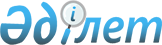 Ашық деректердің интернет-порталында орналастырылатын мемлекеттік органдардың ашық деректерінің бірыңғай тізбесін бекіту туралы
					
			Күшін жойған
			
			
		
					Қазақстан Республикасы Үкіметінің 2021 жылғы 28 қазандағы № 774 қаулысы. Күші жойылды - Қазақстан Республикасы Үкіметінің 2023 жылғы 28 шiлдедегi № 620 қаулысымен
      Ескерту. Күші жойылды - ҚР Үкіметінің 28.07.2023 № 620 (алғашқы ресми жарияланған күнінен кейін күнтізбелік он күн өткен соң қолданысқа енгізіледі) қаулысымен.
      "Ақпаратқа қол жеткізу туралы" 2015 жылғы 16 қарашадағы Қазақстан Республикасының Заңы 6-1-бабының 3) тармақшасына сәйкес Қазақстан Республикасының Үкiметi ҚАУЛЫ ЕТЕДI:
      1. Қоса беріліп отырған Ашық деректердің интернет-порталында орналастырылатын мемлекеттік органдардың ашық деректерінің бірыңғай тізбесі бекітілсін.
      2. Осы қаулы алғашқы ресми жарияланған күнінен кейін күнтізбелік он күн өткен соң қолданысқа енгізіледі. Ашық деректердің интернет-порталында орналастырылатын мемлекеттік органдардың ашық деректерінің бірыңғай тізбесі
      Ескерту. Бірыңғай тізбе жаңа редакцияда - ҚР Үкіметінің 20.03.2023 № 239 (алғашқы ресми жарияланған күнінен кейін күнтізбелік он күн өткен соң қолданысқа енгізіледі) қаулысымен.
      Ескертпе: аббревиатуралардың толық жазылуы:
      АЖО – автоматтандырылған жұмыс орны;
      АҚДМ – Қазақстан Республикасының Ақпарат және қоғамдық даму министрлігі;
      АШМ – Қазақстан Республикасының Ауыл шаруашылығы министрлігі;
      Әділетмині – Қазақстан Республикасының Әділет министрлігі;
      БП – Қазақстан Республикасының Бас прокуратурасы;
      БСН – бизнес сәйкестендіру нөмірі;
      ҒЖБМ – Қазақстан Республикасының Ғылым және жоғары білім министрлігі;
      ДСМ – Қазақстан Республикасының Денсаулық сақтау министрлігі;
      ЕХӘҚМ – Қазақстан Республикасының Еңбек және халықты әлеуметтік қорғау министрлігі;
      ЖАО – облыстардың, республикалық маңызы бар қалалардың, елорданың жергілікті атқарушы органдары;
      ЖАП – Жоғары аудиторлық палата;
      ЖС – Қазақстан Республикасының Жоғарғы Соты, жергілікті және басқа соттар;
      ИИДМ – Қазақстан Республикасының Индустрия және инфрақұрылымдық даму министрлігі;
      ІІМ – Қазақстан Республикасының Ішкі істер министрлігі;
      Қаржымині – Қазақстан Республикасының Қаржы министрлігі;
      Қорғанысмині – Қазақстан Республикасының Қорғаныс министрлігі;
      ҚНРДА – Қазақстан Республикасының Қаржы нарығын реттеу және дамыту агенттігі;
      МҚІА – Қазақстан Республикасының Мемлекеттік қызмет істері агенттігі;
      МСМ – Қазақстан Республикасының Мәдениет және спорт министрлігі;
      ОМ – Қазақстан Республикасының Оқу-ағарту министрлігі;
      ОМО – орталық мемлекеттік органдар;
      ОСК – Қазақстан Республикасының Орталық сайлау комиссиясы;
      СЖҚА – Қазақстан Республикасының Сыбайлас жемқорлыққа қарсы іс-қимыл агенттігі (Сыбайлас жемқорлыққа қарсы қызмет);
      СЖРА – Қазақстан Республикасының Стратегиялық жоспарлау және реформалар агенттігі
      СИМ – Қазақстан Республикасының Сауда және интеграция министрлігі;
      СІМ – Қазақстан Республикасының Сыртқы істер министрлігі;
      ТЖМ – Қазақстан Республикасының Төтенше жағдайлар министрлігі;
      ҰБ – Қазақстан Республикасының Ұлттық Банкі;
      ҰЭМ – Қазақстан Республикасының Ұлттық экономика министрлігі;
      ЦДИАӨМ – Қазақстан Республикасының Цифрлық даму, инновациялар және аэроғарыш өнеркәсібі министрлігі;
      ЭТРМ – Қазақстан Республикасының Экология және табиғи ресурстар министрлігі;
      ЭМ – Қазақстан Республикасының Энергетика министрлігі;
      API – Application Programming Interface;
      ILAC – International Laboratory Accreditation Cooperation;
      ISIN - Бағалы қағаздың халықаралық сәйкестендіру коды;
      PISA – Programme for International Student Assessment;
      TIMSS – Trends in Mathematics and Science Study.
					© 2012. Қазақстан Республикасы Әділет министрлігінің «Қазақстан Республикасының Заңнама және құқықтық ақпарат институты» ШЖҚ РМК
				
      Қазақстан РеспубликасыныңПремьер-Министрі 

А. Мамин
Қазақстан Республикасы
Үкіметінің
2021 жылғы 28 қазандағы
№ 774 қаулысымен
бекітілген Р/с № Р/с № Ашық деректер жинағының атауы Өзектілендіру кезеңі Ақпаратты орналастыру мерзімі Дереккөз (ашық деректер интернет-порталының АЖО немесе мемлекеттік органның API жүйелері арқылы) Жауапты мемлекеттік орган
1

2

3

4

5

6

7
 Мемлекеттік сектор Мемлекеттік сектор Мемлекеттік сектор Мемлекеттік сектор Мемлекеттік сектор Мемлекеттік сектор Мемлекеттік сектор
1.
1.
Қазақстан Республикасының әкімшілік-аумақтық бірліктері
(есепті кезең; өңірдің атауы; аудандар, барлығы; республикалық маңызы бар қалалардағы аудандар; облыстық маңызы бар қалалардағы аудандар; елді мекендер, қалалар, барлығы; облыстық маңызы бар қалалар; аудандық маңызы бар қалалар; кенттер; ауылдар; кенттік әкім аппараты, барлығы; тек бір АЕМ-ден тұратын кенттік әкім аппараты; округ әкімінің аппараты, барлығы; тек бір АЕМ-ден тұратын округ әкімінің аппараты; ауылдық әкім аппараты)
жартыжылдықта бір рет, жыл сайын
есепті кезеңнен кейінгі айдың 20-ы күніне дейін
ашық деректер интернет-порталының АЖО
СЖРА
(Ұлттық статистика бюросы)
2.
2.
Қазақстан Республикасында аккредиттелген шет мемлекеттердің елшіліктері мен консулдықтары туралы деректер
(өкілдік елінің атауы; ұйым типі (консулдық/елшілік); заңды мекенжайы; байланыс телефоны; ресми интернет-ресурсы (бар болса); электрондық пошта (бар болса); виза берілетін елдер (қоса атқару)
қажеттілігіне қарай
ақпарат жаңартылған күннен бастап жиырма жұмыс күні ішінде
ашық деректер интернет-порталының АЖО
СІМ
3.
3.
Қазақстан Республикасының азаматтары үшін шет мемлекеттермен визалық және визасыз тәртіп
(визасыз режим бар елдің атауы; визалық режимі бар елдің атауы)
қажеттілігіне қарай
ақпарат жаңартылған күннен бастап жиырма жұмыс күні ішінде
ашық деректер интернет-порталының АЖО
СІМ
4.
4.
Қазақстан Республикасының визалары
(санаты, дүркінділігі, қолданылу мерзімі, болу кезеңі, виза беру негіздері)
қажеттілігіне қарай
ақпарат жаңартылған күннен бастап жиырма жұмыс күні ішінде
ашық деректер интернет-порталының АЖО
СІМ
5.
5.
Қазақстан Республикасының шет елдердегі мекемелерінің деректері
(шет елдегі мекеменің атауы; заңды мекенжайы; байланыс телефоны; басшының аты-жөні мен тегі)
қажеттілігіне қарай
ақпарат жаңартылған күннен бастап жиырма жұмыс күні ішінде
ашық деректер интернет-порталының АЖО
СІМ
6.
6.
Қазақстан Республикасы қатысушысы болып табылатын халықаралық ұйымдар мен бағдарламалардың тізімі (есепті кезең; халықаралық ұйымның / бағдарламаның атауы; басшының аты-жөні мен тегі; ресми интернет-ресурс (бар болса); Қазақстан Республикасының осы ұйымға / осы бағдарламаға кірген күні /қосылған күні; Қазақстан Республикасындағы өкілдіктің заңды мекенжайы және байланыс телефоны)
жыл сайын
есепті кезеңнен кейінгі жылдың 20 ақпанына дейін
ашық деректер интернет-порталының АЖО
СІМ
7.
7.
Шет мемлекеттердегі ІІМ өкілдерінің тізімі
(ұйымның атауы; ұйымның орналасқан жері; өкілдің тегі мен аты-жөні; лауазымы; байланыс телефоны; электрондық пошта (бар болса))
қажеттілігіне қарай
өзгертілген күнінен кейін үш жұмыс күні ішінде
ашық деректер интернет-порталының АЖО
ІІМ
8.
8.
Мемлекеттік органдар мен ұйымдардың, квазимемлекеттік сектор субъектілерінің қызметіндегі сыбайлас жемқорлық тәуекелдерін сыртқы талдау нәтижелері туралы деректер
(сыртқы талдау объектісі; сыртқы талдау жүргізу кезеңі; анықталған сыбайлас жемқорлық тәуекелдері; сыбайлас жемқорлық тәуекелдерін жою жөніндегі ұсынымдар; тәуекел объектісі; ұсынымдардың орындалуы жөніндегі ақпарат)
қажеттілігіне қарай
өзгертілген күннен кейін он жұмыс күні ішінде
ашық деректер интернет-порталының АЖО
СЖҚІА
9.
9.
Анықталған сыбайлас жемқорлық құқық бұзушылықтар туралы ақпарат
(есепті кезең; қылмыстық құқық бұзушылықтардың жалпы саны; сыбайлас жемқорлық фактілері бойынша саны; парақорлық фактілері бойынша саны; ұрлау фактілері бойынша саны; лауазымдық өкілеттіктерді теріс пайдалану фактілері бойынша саны; сотқа жіберілген қылмыстық істер саны; өтелген залал сомасы, мың теңге)
тоқсан сайын
есепті кезеңнен кейінгі айдың 15-күніне дейін
ашық деректер интернет-порталының АЖО
СЖҚІА
10.
10.
Сыбайлас жемқорлыққа қарсы мониторингтің нәтижелері
(мониторинг жүргізу кезеңі; орталық мемлекеттік органдар бөлінісінде сыбайлас жемқорлық қылмыстар жасағаны үшін жауаптылыққа тартылған тұлғалардың саны; жергілікті атқарушы органдар бөлінісінде сыбайлас жемқорлық қылмыстар жасағаны үшін жауаптылыққа тартылған тұлғалардың саны; сыбайлас жемқорлыққа неғұрлым бейім мемлекеттік органдардың топ-3-і (жасалған сыбайлас жемқорлық қылмыстар үшін жауаптылыққа тартылған тұлғалардың саны бойынша))
тоқсан сайын
есепті кезеңнен кейінгі айдың 25-і күніне дейін
ашық деректер интернет-порталының АЖО
СЖҚІА
11.
11.
Мемлекеттік қызметтер көрсету сапасының қоғамдық мониторингінің нәтижелері
(мемлекеттік қызметтер көрсету сапасына қоғамдық мониторинг жүргізу кезеңі; мемлекеттік қызметтер көрсету сапасына қоғамдық мониторинг жүргізуді реттейтін норма; қоғамдық мониторинг жүргізген ұйымның атауы; қоғамдық мониторингпен қамтылған мемлекеттік қызметтер саны; респонденттер саны; мемлекеттік қызметтер көрсету сапасына қанағаттану деңгейі)
жыл сайын
есепті кезеңнен кейінгі жылдың 2 ақпанына дейін
ашық деректер интернет-порталының АЖО
МҚІА
12.
12.
Мемлекеттік қызмет кадрларының гендерлік құрамы туралы ақпарат
(есепті кезең; мемлекеттік қызметшінің санаты; ерлер; әйелдер; барлығы)
жыл сайын
есепті кезеңнен кейінгі жылдың 20 ақпанына дейін
ашық деректер интернет-порталының АЖО
МҚІА
13.
13.
Мемлекеттік қызмет кадрларының жас құрамы туралы ақпарат
(есепті кезең; мемлекеттік қызметшінің жасы; ОМО; мәслихаттарды қоса алғанда, ЖАО; барлығы)
жыл сайын
есепті кезеңнен кейінгі жылдың 20 ақпанына дейін
ашық деректер интернет-порталының АЖО
МҚІА
14.
14.
Мемлекеттік қызметшілердің білімі туралы статистикалық ақпарат
(есепті кезең; білім деңгейі; ОМО; мәслихаттарды қоса алғанда; ЖАО; барлығы)
жыл сайын
есепті кезеңнен кейінгі жылдың 20 ақпанына дейін
ашық деректер интернет-порталының АЖО
МҚІА
15.
15.
Мемлекеттік қызметшілердің өтілі туралы статистикалық ақпарат
(есепті кезең; өтіл; ОМО; мәслихаттарды қоса алғанда, ЖАО; барлығы)
жыл сайын
есепті кезеңнен кейінгі жылдың 20 ақпанына дейін
ашық деректер интернет-порталының АЖО
МҚІА
16.
16.
Мемлекеттік органдарда конкурс өткізу нәтижелері туралы ақпарат
(есепті кезең; жарияланған бос жұмыс орындарының саны; конкурсқа қатысушылардың саны; конкурс жеңімпаздарының саны; мемлекеттік қызметшілердің санаттары бөлінісінде конкурс барысында бос қалған бос жұмыс орындарының саны)
жыл сайын
есепті кезеңнен кейінгі жылдың 20 ақпанына дейін
ашық деректер интернет-порталының АЖО
МҚІА
17.
17.
Мемлекеттік қызметшілерді заңнаманы білуі тұрғысынан тестілеу нәтижелері және жеке қасиеттерін бағалау нәтижелері туралы статистикалық ақпарат
(есепті кезең; өңірдің атауы; тестіленушілердің жалпы саны; тестілеуден өткендердің саны; тестілеуден өтпегендердің саны; тәуекел аймағынан жоғары нәтижелер алғандардың саны; тәртіп бұзуы бойынша тоқтатылғандардың саны; заңнаманы білу тұрғысынан тестіленушілердің барлығы; тестілеуден өткендердің саны; жеке қасиеттерін бағалау тұрғысынан тестіленушілердің барлығы)
жыл сайын
есепті кезеңнен кейінгі жылдың 20 ақпанына дейін
ашық деректер интернет-порталының АЖО
МҚІА
18.
18.
МҚІА Әдеп жөніндегі кеңестерінің жұмыс нәтижелері туралы ақпарат
(есепті кезең; өткізілген отырыстардың жалпы саны; қаралған мәселелердің жалпы саны, оның ішінде мемлекеттік қызмет және сыбайлас жемқорлыққа қарсы іс-қимыл туралы заңнаманы бұзудың профилактикасы; тәртіптік істердің жалпы саны; ұсынымдар мен ұсыныстар әзірленді, оның ішінде орындалды; тиісті тәртіптік жаза қолдану ұсынылды, оның ішінде орындалды; мемлекеттік қызметке кір келтіретін теріс қылықтар жасағаны үшін, Әдеп кодексін бұзғаны үшін жауапқа тартылды)
тоқсан сайын
есепті кезеңнен кейінгі айдың 15-і күніне дейін
ашық деректер интернет-порталының АЖО
МҚІА
19.
19.
Мемлекеттік қызметтер көрсету сапасын мемлекеттік бақылау нәтижелері туралы ақпарат
(есепті кезең; жүргізілген тексерулер саны; анықталған бұзушылықтар саны; тәртіптік жауаптылыққа тарту фактілерінің саны)
жартыжылдықта бір рет
есепті кезеңнен кейінгі айдың 20-ы күніне дейін
ашық деректер интернет-порталының АЖО
МҚІА
20.
20.
Мемлекеттік органдардың мемлекеттік әкімшілік қызметшілерді қайта даярлау және біліктілігін арттыру, оның ішінде шетелде даярлау мәселелері жөніндегі қызметі туралы ақпарат
(есепті кезең; даярлаудан, қайта даярлаудан және біліктілігін арттырудан өткен мемлекеттік қызметшілердің саны, барлығы және ОМО мен ЖАО бөлінісінде)
жыл сайын
есепті кезеңнен кейінгі жылдың 20 ақпанына дейін
ашық деректер интернет-порталының АЖО
МҚІА
21.
21.
Мемлекеттiк органдардың Қазақстан Республикасының мемлекеттік қызмет саласындағы заңнамасын сақтауын, мемлекеттік қызметшілердің қызметтік әдепті сақтауын мемлекеттік бақылауы нәтижелері туралы ақпарат
(есепті кезең; мемлекеттік органның атауы; анықталған бұзушылықтар саны; жауапқа тартылған адамдардың саны)
жартыжылдықта бір рет
есепті кезеңнен кейінгі айдың 15-і күніне дейін
ашық деректер интернет-порталының АЖО
МҚІА
22.
22.
Президенттік жастар кадр резерві шеңберінде адамдарды жұмысқа орналастыру туралы ақпарат
(жұмысқа орналастырылғандардың жалпы саны; мемлекеттік органдарға жұмысқа орналастырылған адамдар саны; саяси лауазымға жұмысқа орналастырылған адамдар саны; квазимемлекеттік сектор ұйымдарына жұмысқа орналастырылған адамдар саны; жеке секторға жұмысқа орналастырылған адамдар саны)
тоқсан сайын
есепті кезеңнен кейінгі айдың 15-і күніне дейін
ашық деректер интернет-порталының АЖО
МҚІА
23.
23.
Облыстық, Астана, Алматы және Шымкент қалаларының сайлау комиссияларының орналасқан жерлері мен байланыстары, сондай-ақ аумақтық және учаскелік сайлау комиссияларының саны туралы мәліметтер
(есепті кезең; аумақтық және учаскелік сайлау комиссияларының жалпы саны; сайлау комиссиясының атауы; орналасқан жері; байланыс телефоны)
жыл сайын
есепті кезеңнен кейінгі жылдың 15 қаңтарына дейін
ашық деректер интернет-порталының АЖО
ОСК
24.
24.
Соңғы 10 жылда өткен Қазақстан Республикасының Президентін сайлау қорытындылары
(есепті кезең; тегі және аты-жөні; қолдау үшін дауыс саны; жалпы дауыс санының пайызы)
5 жылда бір рет
сайлаудан кейін он жұмыс күні ішінде
ашық деректер интернет-порталының АЖО
ОСК
25.
25.
Қазақстан Республикасы Президентінің лауазымына кандидаттар туралы мәліметтер
(есепті кезең; кандидаттың тегі мен аты-жөні; туған күні; ұлты; жұмыс орны, лауазымы; кім ұсынған)
5 жылда бір рет
сайлау кезеңінде
ашық деректер интернет-порталының АЖО
ОСК
26.
26.
Қазақстан Республикасы Парламенті Мәжілісінің депутаттарын сайлауға қатысатын саяси партиялар туралы мәліметтер
(есепті кезең; саяси партияның атауы)
5 жылда бір рет
сайлау кезеңінде
ашық деректер интернет-порталының АЖО
ОСК
27.
27.
Қазақстан Республикасы Парламенті Мәжілісінің депутаттығына кандидаттардың тіркелген партиялық тізімдері
(есепті кезең; тегі және аты-жөні; саяси партияның атауы)
5 жылда бір рет
сайлау кезеңінде
ашық деректер интернет-порталының АЖО
ОСК
28.
28.
Соңғы 6 жылда өткен Қазақстан Республикасы Парламенті Сенатының депутаттарын сайлау қорытындылары
(есепті кезең; өңірдің атауы; тегі және аты-жөні)
3 жылда бір рет
сайлаудан кейін он жұмыс күні ішінде
ашық деректер интернет-порталының АЖО
ОСК
29.
29.
Соңғы 10 жылда өткен Қазақстан Республикасы Парламенті Мәжілісінің депутаттарын сайлау қорытындылары
(есепті кезең; тегі және аты-жөні; саяси партияның атауы)
5 жылда бір рет
сайлаудан кейін он жұмыс күні ішінде
ашық деректер интернет-порталының АЖО
ОСК
30.
30.
Қазақстан Республикасының Президенті лауазымына кандидаттардың сайлау қорларына қаражаттың түсуі және осы қаражаттың жұмсалуы туралы мәліметтер
(есепті кезең; тегі мен аты-жөні; түсімнің жалпы сомасы, теңгемен; меншікті қаражат, теңгемен; республикалық қоғамдық бірлестіктердің қаражаты, теңгемен; Қазақстан азаматтары мен ұйымдарының ерікті қайырмалдықтары, теңгемен; сайлау науқанына жұмсалған шығыстардың жалпы сомасы, теңгемен; соманың қалдығы, теңгемен)
5 жылда бір рет
сайлау кезеңінде
ашық деректер интернет-порталының АЖО
ОСК
31.
31.
Саяси партиялардың сайлау қорларына қаражаттың түсуі және осы қаражаттың жұмсалуы туралы мәліметтер
(есепті кезең; саяси партияның атауы; түсімдер сомасы, теңгемен)
5 жылда бір рет
сайлау кезеңінде
ашық деректер интернет-порталының АЖО
ОСК
32.
32.
Өңірлер бөлінісінде мемлекеттік мүлікті мүліктік жалдауға/жалға беру жөніндегі ақпарат
(қала/аудан атауы; қолданыстағы шарттар саны; ауданы, шаршы метр; жоспарланған түсімдер, мың теңге; нақты түсімдер, мың теңге; орындалу пайызы)
қажеттілігіне қарай
өзгертілген күннен кейін он бес жұмыс күні ішінде
ашық деректер интернет-порталының АЖО
ЖАО
33.
33.
Өңірлер бөлінісінде коммуналдық меншік объектілерін сенімгерлік басқаруға беру жөніндегі тендерлер туралы деректер
(қаланың/ауданның атауы; объектінің атауы; орналасқан жерінің мекенжайы; сауда-саттық өткізілген күні, уақыты және орны; беру мерзімі; өтініш берушілердің саны; жалпы құны, мың теңге; баланстық құны, мың теңге)
қажеттілігіне қарай
өзгертілген күннен кейін он бес жұмыс күні ішінде
ашық деректер интернет-порталының АЖО
ЖАО
34.
34.
Өңірлер бөлінісінде бос жер учаскелері туралы ақпарат
(есепті кезең; елді мекеннің атауы; нысаналы мақсаты; ауданы, гектар)
тоқсан сайын
есепті кезеңнен кейінгі айдың 25-і күніне дейін
ашық деректер интернет-порталының АЖО
ЖАО
35.
35.
Өңірлер бөлінісінде коммерциялық мақсаттар үшін өткізілген жер учаскелері туралы деректер
(есепті кезең; қаланың/ауданның/ауылдық округтің атауы; кадастрлық құны бойынша сатылған жер учаскелерінің ауданы; жер учаскелерін сатудан түскен сома, мың теңге; жер учаскелерін сату бойынша аукциондар саны; аукциондарда сатылған жер учаскелерінің ауданы; аукциондар арқылы жер учаскелерін сатудан түскен сома; сатылған жер учаскелерінің жалпы ауданы, сатылған жер учаскелерінің жалпы ауданы; сатылған жер учаскелерінен түскен жалпы сома, мың теңге)
жыл сайын
есепті кезеңнен кейінгі жылдың 31 қаңтарына дейін
ашық деректер интернет-порталының АЖО
ЖАО
36.
36.
Аудандар мен облыстық маңызы бар қалалар бөлінісінде жер санаттары бойынша жер қорының бөлінуі
(есепті кезең; қаланың/ауданның/ауылдық округтің атауы; жердің жалпы ауданы, гектар; ауыл шаруашылығы мақсатындағы жердің ауданы, гектар; елді мекендердің ауданы, гектар; ерекше қорғалатын табиғи аумақтар жерінің ауданы; орман қоры жерінің ауданы, гектар; су қоры жерінің ауданы; басқа мемлекеттер пайдаланатын жер ауданы, гектар; өнеркәсіп, көлік, байланыс және қорғаныс жерлерінің ауданы; запастағы жер ауданы, гектар)
жыл сайын
есепті кезеңнен кейінгі жылдың 31 қаңтарына дейін
ашық деректер интернет-порталының АЖО
ЖАО
37.
37.
Жер учаскелері мәжбүрлеп алып қойылған тұлғалардың тізілімі
(есепті кезең; заңды тұлғаның немесе жеке тұлғаның атауы (аты-жөні жазылған тегі); заңды тұлғаның БСН; жер учаскесінің орналасқан жері; жер учаскесінің алаңы; жер учаскесінің нысаналы мақсаты; жер заңнамасын бұзудың түрі мен құрамы; сот шешімінің қабылданған/заңды күшіне енген күні)
тоқсан сайын
есепті кезеңнен кейінгі айдың 15-і күніне дейін
ашық деректер интернет-порталының АЖО
АШМ Экономика Экономика Экономика Экономика Экономика Экономика Экономика
38.
1.
Өндіріс әдісімен жалпы ішкі өнім
(есепті кезең; өндіріс әдісімен жалпы ішкі өнім, миллион теңге, Америка Құрама Штаттарының доллары)
жыл сайын
есепті кезеңнен кейінгі жылдың 3 тамызына дейін
мемлекеттік органның API жүйесі
СЖРА
(Ұлттық статистика бюросы)
39.
2.
Жан басына шаққандағы өндіріс әдісімен жалпы ішкі өнім
(есепті кезең; жан басына шаққандағы өндіріс әдісімен жалпы ішкі өнім, мың теңге, Америка Құрама Штаттарының доллары)
жыл сайын
есепті кезеңнен кейінгі жылдың 3 тамызына дейін
мемлекеттік органның API жүйесі
СЖРА
(Ұлттық статистика бюросы)
40.
3.
Өндіріс шотындағы жалпы қосылған құн
(есепті кезең; өндіріс шотындағы жалпы қосылған құн, миллион теңге)
жыл сайын
есепті кезеңнен кейінгі жылдың 3 тамызына дейін
мемлекеттік органның API жүйесі
СЖРА
(Ұлттық статистика бюросы)
41.
4.
Жалпы ішкі өнімдегі өңірлердің үлес салмағы
(есепті кезең; өңірдің атауы; жалпы ішкі өнімдегі үлес салмағы, пайызбен)
жыл сайын
есепті кезеңнен кейінгі жылдың 28 тамызына дейін
мемлекеттік органның API жүйесі
СЖРА
(Ұлттық статистика бюросы)
42.
5.
Жалпы өңірлік өнім
(есепті кезең; өңірдің атауы; жалпы өңірлік өнім, миллион теңге, Америка Құрама Штаттарының миллион доллары)
тоқсан сайын
1-і тоқсан үшін – 17 шілде,
1-і жартыжылдық үшін – 16 қазан,
9 ай үшін – есепті кезеңнен кейінгі жылдың 17 қаңтары,
бір жылға – есепті кезеңнен кейінгі жылдың 28 тамызы
мемлекеттік органның API жүйесі
СЖРА
(Ұлттық статистика бюросы)
43.
6.
Жалпы өңірлік өнімнің нақты көлем индексі
(есепті кезең; өңірдің атауы; жалпы өңірлік өнімнің нақты көлемінің индексі, пайызбен)
тоқсан сайын
1-і тоқсан үшін – 17 шілде,
1-ші жартыжылдық үшін – 16 қазан,
9 ай үшін – есепті кезеңнен кейінгі жылдың 17 қаңтары,
бір жылға – есепті кезеңнен кейінгі жылдың 28 тамызы
мемлекеттік органның API жүйесі
СЖРА
(Ұлттық статистика бюросы)
44.
7.
Жан басына шаққандағы жалпы өңірлік өнім
(есепті кезең; өңірдің атауы; жан басына шаққандағы жалпы өңірлік өнім, мың теңге және Америка Құрама Штаттарының мың доллары)
тоқсан сайын
1-і тоқсан үшін – 17 шілде,
1-ші жартыжылдық үшін – 16 қазан,
9 ай үшін – есепті кезеңнен кейінгі жылдың 17 қаңтары,
бір жылға – есепті кезеңнен кейінгі жылдың 28 тамызы
мемлекеттік органның API жүйесі
СЖРА
(Ұлттық статистика бюросы)
45.
8.
Дара кәсіпкерлердің өнім шығаруы
(есепті кезең; өңірдің атауы; дара кәсіпкерлердің өнім шығаруы, миллион теңге)
тоқсан сайын, жыл сайын
есепті кезеңнен кейінгі айдың 17-і күніне дейін
есепті кезеңнен кейінгі жылдың 30 қыркүйегіне дейін
мемлекеттік органның API жүйесі
СЖРА
(Ұлттық статистика бюросы)
46.
9.
Шағын және орта кәсіпкерлік субъектілерінің өнім шығаруы
(есепті кезең; өңірдің атауы; шағын және орта кәсіпкерлік субъектілерінің өнім шығаруы, миллион теңге)
тоқсан сайын, жыл сайын
есепті кезеңнен кейінгі айдың 17-і күніне дейін
есепті кезеңнен кейінгі жылдың 30 қыркүйегіне дейін
мемлекеттік органның API жүйесі
СЖРА
(Ұлттық статистика бюросы)
47.
10.
Шағын және орта кәсіпкерлік субъектілерінің жан басына шаққанда өнім шығаруы
(есепті кезең; өңірдің атауы; шағын және орта кәсіпкерлік субъектілерінің жан басына шаққандағы өнім шығаруы, миллион теңге)
тоқсан сайын, жыл сайын
есепті кезеңнен кейінгі айдың 17-і күніне дейін
есепті кезеңнен кейінгі жылдың 30 қыркүйегіне дейін
мемлекеттік органның API жүйесі
СЖРА
(Ұлттық статистика бюросы)
48.
11.
Азық-түлікке таза салықтар
(есепті кезең; өнімдерге салынатын таза салықтар, миллион теңге)
жыл сайын
есепті кезеңнен кейінгі жылдың 3 тамызына дейін
мемлекеттік органның API жүйесі
СЖРА
(Ұлттық статистика бюросы)
49.
12.
Халықтың жан басына шаққандағы орташа атаулы ақшалай табысы
(есепті кезең; өңірдің атауы; халықтың жан басына шаққандағы орташа номиналды ақшалай табысы, мың теңге)
тоқсан сайын
есепті кезеңнен кейінгі тоқсанның аяғына дейін
мемлекеттік органның API жүйесі
СЖРА
(Ұлттық статистика бюросы)
50.
13.
Атаулы ақшалай табыс индексі
(есепті кезең; өңірдің атауы; номиналды ақшалай кіріс индексі, пайызбен)
тоқсан сайын
есепті кезеңнен кейінгі тоқсанның аяғына дейін
мемлекеттік органның API жүйесі
СЖРА
(Ұлттық статистика бюросы)
51.
14.
Нақты ақшалай табыс индексі
(есепті кезең; өңірдің атауы; нақты ақшалай кірістер индексі, пайызбен)
тоқсан сайын
есепті кезеңнен кейінгі тоқсанның аяғына дейін
мемлекеттік органның API жүйесі
СЖРА
(Ұлттық статистика бюросы)
52.
15.
Ақшалай табыстың халықтың жан басына шаққандағы құрылымы
(есепті кезең; өңірдің атауы; өлшем бірлігі; ақшалай кіріс барлығы; еңбек қызметінен түскен табыс; жалданған жұмыстан түскен табыс; өзін-өзі жұмыспен қамтудан және кәсіпкерлік қызметтен түскен табыс; зейнетақы; жәрдемақы; атаулы әлеуметтік көмек және тұрғын үй көмегі; стипендия; туыстарынан, таныстарынан материалдық көмек, алимент; меншіктен түскен табыс; басқа ақшалай түсімдер)
жыл сайын
есепті кезеңнен кейінгі жылдың 30 сәуіріне дейін
мемлекеттік органның API жүйесі
СЖРА
(Ұлттық статистика бюросы)
53.
16.
Халықтың орта есеппен жан басына шаққандағы тұтынуға пайдаланылған табысы
(есепті кезең; өңірдің атауы; тұтынуға пайдаланылған табыс мөлшері, жан басына шаққанда орташа есеппен, мың теңге)
жыл сайын
есепті кезеңнен кейінгі жылдың 30 сәуіріне дейін
мемлекеттік органның API жүйесі
СЖРА
(Ұлттық статистика бюросы)
54.
17.
Тұтынуға пайдаланылған табыстың ең төменгі күнкөріс шамасымен арақатынасы
(есепті кезең; өңірдің атауы; тұтынуға пайдаланылған кірістердің ең төменгі күнкөріс деңгейімен арақатынасы, пайызбен)
жыл сайын
есепті кезеңнен кейінгі жылдың 30 сәуіріне дейін
мемлекеттік органның API жүйесі
СЖРА
(Ұлттық статистика бюросы)
55.
18.
Үй қожалықтарының орта есеппен үй қожалағына шаққандағы тұтынуға пайдаланылған табыстары
(есепті кезең; өңірдің атауы; тұтынуға пайдаланылған үй қожалықтарының табыстары, орта есеппен үй қожалығына, мың теңге)
жыл сайын
есепті кезеңнен кейінгі жылдың 30 сәуіріне дейін
мемлекеттік органның API жүйесі
СЖРА
(Ұлттық статистика бюросы)
56.
19.
Халықтың жан басына шаққандағы орта есеппен ақшалай шығыстары
(есепті кезең; өңірдің атауы; халықтың жан басына шаққандағы ақшалай шығыстары, мың теңге)
жыл сайын
есепті кезеңнен кейінгі жылдың 30 сәуіріне дейін
мемлекеттік органның API жүйесі
СЖРА
(Ұлттық статистика бюросы)
57.
20.
Халықтың жан басына шаққандағы орта есеппен тұтыну шығыстары
(есепті кезең; өңірдің атауы; халықтың жан басына шаққандағы тұтыну шығыстары, мың теңге)
жыл сайын
есепті кезеңнен кейінгі жылдың 30 сәуіріне дейін
мемлекеттік органның API жүйесі
СЖРА
(Ұлттық статистика бюросы)
58.
21.
Халықтың жан басына шаққандағы орта есеппен халықтың азық-түлік тауарларына жұмсаған ақшалай шығыстары
(есепті кезең; өңірдің атауы; халықтың жан басына шаққандағы орта есеппен азық-түлік тауарларына ақшалай шығыстары, мың теңге)
жыл сайын
есепті кезеңнен кейінгі жылдың 30 сәуіріне дейін
мемлекеттік органның API жүйесі
СЖРА
(Ұлттық статистика бюросы)
59.
22.
Халықтың орташа жан басына шаққандағы халықтың тамақ өнімдеріне жұмсаған ақшалай шығыстары
(есепті кезең; өңірдің атауы; халықтың жан басына шаққандағы орташа азық-түлік өнімдеріне ақшалай шығыстары, мың теңге)
жыл сайын
есепті кезеңнен кейінгі жылдың 30 сәуіріне дейін
мемлекеттік органның API жүйесі
СЖРА
(Ұлттық статистика бюросы)
60.
23.
Халықтың жан басына шаққандағы орта есеппен халықтың азық-түліктен басқа тауарларға жұмсаған ақшалай шығыстары
(есепті кезең; өңірдің атауы; халықтың жан басына шаққандағы орта азық-түліктен басқа тауарларға ақшалай шығыстары, мың теңге)
жыл сайын
есепті кезеңнен кейінгі жылдың 30 сәуіріне дейін
мемлекеттік органның API жүйесі
СЖРА
(Ұлттық статистика бюросы)
61.
24.
Халықтың жан басына шаққандағы орта есеппен халықтың ақылы көрсетілетін қызметтерге жұмсаған ақшалай шығыстары
(есепті кезең; өңірдің атауы; халықтың жан басына шаққандағы ақылы қызметтерге ақшалай шығыстары, мың теңге)
жыл сайын
есепті кезеңнен кейінгі жылдың 30 сәуіріне дейін
мемлекеттік органның API жүйесі
СЖРА
(Ұлттық статистика бюросы)
62.
25.
Үй қожалықтарының орта есеппен үй қожалығына ақшалай шығыстары
(есепті кезең; өңірдің атауы; үй қожалықтарының орта есеппен үй қожалығына орта есеппен ақшалай шығыстары, мың теңге)
жыл сайын
есепті кезеңнен кейінгі жылдың 30 сәуіріне дейін
мемлекеттік органның API жүйесі
СЖРА
(Ұлттық статистика бюросы)
63.
26.
Үй қожалықтарының орта есеппен үй қожалығына тұтыну шығыстары
(есепті кезең; өңірдің атауы; үй қожалықтарының орта есеппен үй қожалығына орта есеппен тұтыну шығыстары, мың теңге)
жыл сайын
есепті кезеңнен кейінгі жылдың 30 сәуіріне дейін
мемлекеттік органның API жүйесі
СЖРА
(Ұлттық статистика бюросы)
64.
27.
Үй қожалықтарының орта есеппен үй қожалығына азық-түлік тауарларына жұмсаған ақшалай шығыстары
(есепті кезең; өңірдің атауы; үй қожалықтарының орта есеппен азық-түлік тауарларына үй қожалығына ақшалай шығыстары, мың теңге)
жыл сайын
есепті кезеңнен кейінгі жылдың 30 сәуіріне дейін
мемлекеттік органның API жүйесі
СЖРА
(Ұлттық статистика бюросы)
65.
28.
Үй қожалықтарының орта есеппен үй қожалығына тамақ өнімдеріне жұмсаған ақшалай шығыстары
(есепті кезең; өңірдің атауы; үй қожалығына орта есеппен азық-түлікке ақшалай шығыстары үй қожалығына, мың теңге)
жыл сайын
есепті кезеңнен кейінгі жылдың 30 сәуіріне дейін
мемлекеттік органның API жүйесі
СЖРА
(Ұлттық статистика бюросы)
66.
29.
Үй қожалықтарының орта есеппен үй қожалығына азық-түлік емес тауарларға жұмсаған ақшалай шығыстары
(есепті кезең; өңірдің атауы; үй қожалықтарының орта есеппен үй қожалығына азық-түлік емес тауарларға ақшалай шығыстары, мың теңге)
жыл сайын
есепті кезеңнен кейінгі жылдың 30 сәуіріне дейін
мемлекеттік органның API жүйесі
СЖРА
(Ұлттық статистика бюросы)
67.
30.
Үй қожалықтарының орта есеппен үй қожалығына ақылы көрсетілетін қызметтерге жұмсаған ақшалай шығыстары
(есепті кезең; өңірдің атауы; үй қожалықтарының орта есеппен, үй қожалығына ақылы қызметтерге ақшалай шығыстары мың теңге)
жыл сайын
есепті кезеңнен кейінгі жылдың 30 сәуіріне дейін
мемлекеттік органның API жүйесі
СЖРА
(Ұлттық статистика бюросы)
68.
31.
Халықтың жан басына шаққандағы орта есеппен халықтың ақшалай шығыстарының құрылымы
(есепті кезең; өңірдің атауы; өлшем бірлігі; тұтыну шығыстары; туыстары мен таныстарына материалдық көмек, алимент; салықтар, төлемдер және басқа төлемдер; кредит пен борышты өтеу)
жыл сайын
есепті кезеңнен кейінгі жылдың 30 сәуіріне дейін
мемлекеттік органның API жүйесі
СЖРА
(Ұлттық статистика бюросы)
69.
32.
Халықтың жан басына шаққандағы орта есеппен халықтың тұтыну шығыстарының құрылымы
(есепті кезең; өңірдің атауы; өлшем бірлігі; тамақ өнімдерін сатып алуға, үйден тыс тамақтануға, алкогольді сусындарды, темекі өнімдерін, азық-түліктен басқа тауарларды және ақылы қызметтерді сатып алуға шығыстар)
жыл сайын
есепті кезеңнен кейінгі жылдың 30 сәуіріне дейін
мемлекеттік органның API жүйесі
СЖРА
(Ұлттық статистика бюросы)
70.
33.
Халықтың жан басына шаққандағы орта есеппен халықтың тамақ өнімдеріне жұмсаған ақшалай шығыстарының құрылымы
(есепті кезең; өңірдің атауы; өлшем бірлігі; нан өнімдері мен жарма өнімдеріне, сүт өнімдеріне, жұмыртқаға, ет пен ет өнімдеріне, балық пен теңіз өнімдеріне, майлар мен тоң майларға, жемістерге, көкөністерге және басқа да азық-түлік өнімдеріне шығыстар)
жыл сайын
есепті кезеңнен кейінгі жылдың 30 сәуіріне дейін
мемлекеттік органның API жүйесі
СЖРА
(Ұлттық статистика бюросы)
71.
34.
Халықтың жан басына шаққандағы орта есеппен халықтың азық-түлік емес тауарларына жұмсаған ақшалай шығыстарының құрылымы
(есепті кезең; өңірдің атауы; өлшем бірлігі; киімге, аяқ киімге, матаға, жиһазға, үйге керек заттарға, тұрмыстық техникаға, ұзақ пайдаланылатын тауарларға, жеке гигиена заттарына, автокөлік құралдарына және олар үшін жанар-жағармай материалдарына және басқа да азық-түліктен басқа тауарларға шығыстар)
жыл сайын
есепті кезеңнен кейінгі жылдың 30 сәуіріне дейін
мемлекеттік органның API жүйесі
СЖРА
(Ұлттық статистика бюросы)
72.
35.
Халықтың жан басына шаққандағы орта есеппен халықтың ақылы көрсетілетін қызметтерге жұмсаған ақшалай шығыстарының құрылымы
(есепті кезең; өңірдің атауы; тұрғын үй-коммуналдық қызметтерге, көлік және байланыс, білім беру, денсаулық сақтау, киім-кешек, аяқ киім, тұрмыстық техника, жабдықтарды жөндеу жөніндегі қызметтерге және басқа да қызмет түрлеріне ақы төлеуге арналған шығыстар)
жыл сайын
есепті кезеңнен кейінгі жылдың 30 сәуіріне дейін
мемлекеттік органның API жүйесі
СЖРА
(Ұлттық статистика бюросы)
73.
36.
Табысы ең төменгі күнкөріс деңгейінің шамасынан төмен халықтың үлесі
(есепті кезең; өңірдің атауы; табысы ең төменгі күнкөріс деңгейінен төмен халықтың үлесі, пайызбен)
жыл сайын
есепті кезеңнен кейінгі жылдың 30 сәуіріне дейін
мемлекеттік органның API жүйесі
СЖРА
(Ұлттық статистика бюросы)
74.
37.
Табысы азық-түлік себеті құнынан төмен халықтың үлесі
(есепті кезең; өңірдің атауы; табысы азық-түлік себетінің құнынан төмен халықтың үлесі, пайызбен)
жыл сайын
есепті кезеңнен кейінгі жылдың 30 сәуіріне дейін
мемлекеттік органның API жүйесі
СЖРА
(Ұлттық статистика бюросы)
75.
38.
Халықтың негізгі тамақ өнімдерін тұтынуы
(есепті кезең; өңірдің атауы; өлшем бірлігі; нан өнімдері мен жарма өнімдері; ет және ет өнімдері; балық және теңіз өнімдері; сүт өнімдері; жұмыртқа; майлар мен тоң майлар; жемістер; көкөністер; картоп; қант, джем, бал, шоколад, кондитерлік өнімдер)
жыл сайын
есепті кезеңнен кейінгі жылдың 30 сәуіріне дейін
мемлекеттік органның API жүйесі
СЖРА
(Ұлттық статистика бюросы)
76.
39.
Табысы ең төменгі күнкөріс деңгейінің шамасынан жоғары халықтың негізгі тамақ өнімдерін тұтынуы
(есепті кезең; өңірдің атауы; өлшем бірлігі; нан өнімдері мен жарма өнімдері; ет және ет өнімдері; балық және теңіз өнімдері; сүт өнімдері; жұмыртқа; майлар мен тоң майлар; жемістер; көкөністер; картоп; қант, джем, бал, шоколад, кондитерлік өнімдер)
жыл сайын
есепті кезеңнен кейінгі жылдың 15 қазанына дейін
мемлекеттік органның API жүйесі
СЖРА
(Ұлттық статистика бюросы)
77.
40.
Табысы ең төменгі күнкөріс деңгейінің шамасынан төмен халықтың негізгі тамақ өнімдерін тұтынуы
(есепті кезең; өңірдің атауы; өлшем бірлігі; нан өнімдері мен жарма өнімдері; ет және ет өнімдері; балық және теңіз өнімдері; сүт өнімдері; жұмыртқа; майлар мен тоң майлар; жемістер; көкөністер; картоп; қант, джем, бал, шоколад, кондитерлік өнімдер)
жыл сайын
есепті кезеңнен кейінгі жылдың 15 қазанына дейін
мемлекеттік органның API жүйесі
СЖРА
(Ұлттық статистика бюросы)
78.
41.
Тұтыну бағаларының индексі
(есепті кезең; өңірдің атауы; халықтың жеке тұтыну үшін сатып алатын тауарлары мен қызметтерінің тіркелген себетіне бағалардың орташа деңгейінің уақыт бойынша өзгеруі; пайызбен)
ай сайын
есепті кезеңнен кейінгі айдың 10-ы күніне дейін
мемлекеттік органның API жүйесі
СЖРА
(Ұлттық статистика бюросы)
79.
42.
Халыққа көрсетілетін ақылы қызметтер бағаларының индексі (өңірлер бойынша)
(есепті кезең; өңірдің атауы; халыққа көрсетілетін ақылы қызметтер бағасының орташа деңгейінің уақыт бойынша өзгеруі, пайызбен)
ай сайын
есепті кезеңнен кейінгі айдың 10-ы күніне дейін
мемлекеттік органның API жүйесі
СЖРА
(Ұлттық статистика бюросы)
80.
43.
Халықтың жан басына шаққандағы орта есеппен ең төменгі күнкөріс деңгейінің шамасы (аудандар бойынша)
(есепті кезең; ауданның атауы; халықтың жан басына шаққандағы орта есеппен күнкөріс деңгейі шамасының мөлшері, тұтыну себетінен пайызбен)
ай сайын
есепті кезеңнен кейінгі айдың 15-і күніне дейін
мемлекеттік органның API жүйесі
СЖРА
(Ұлттық статистика бюросы)
81.
44.
Халықтың 10 % топтары бойынша Джини коэффициенті
(есепті кезең; өңірдің атауы; халықтың 10% топтары бойынша Джини коэффициенті, пайызбен)
жыл сайын
есепті кезеңнен кейінгі жылдың 30 сәуіріне дейін
мемлекеттік органның API жүйесі
СЖРА
(Ұлттық статистика бюросы)
82.
45.
Халықтың 20 % топтары бойынша Джини коэффициенті
(есепті кезең; өңірдің атауы; халықтың 20% топтары бойынша Джини коэффициенті, пайызбен)
жыл сайын
есепті кезеңнен кейінгі жылдың 30 сәуіріне дейін
мемлекеттік органның API жүйесі
СЖРА
(Ұлттық статистика бюросы)
83.
46.
Халықтың 10 % топтары бойынша Қорлардың коэффициенті,
(есепті кезең; өңірдің атауы; халықтың 10% топтары бойынша қорлардың коэффициенті, пайызбен)
жыл сайын
есепті кезеңнен кейінгі жылдың 30 сәуіріне дейін
мемлекеттік органның API жүйесі
СЖРА
(Ұлттық статистика бюросы)
84.
47.
Халықтың 10 пайыздық (децильді) топтары бойынша халық табыстарының үлесі
(есепті кезең; өңірдің атауы; халықтың 10 пайыздық (децилдік) топтары бойынша халық табыстарының үлесі, пайызбен)
жыл сайын
есепті кезеңнен кейінгі жылдың 30 сәуіріне дейін
мемлекеттік органның API жүйесі
СЖРА
(Ұлттық статистика бюросы)
85.
48.
Халықтың 20 пайыздық (квинтильді) топтары бойынша халық табыстарының үлесі
(есепті кезең; өңірдің атауы; халықтың 20 пайыздық (квинтилдік) топтары бойынша халық табыстарының үлесі, пайызбен)
жыл сайын
есепті кезеңнен кейінгі жылдың 30 сәуіріне дейін
мемлекеттік органның API жүйесі
СЖРА
(Ұлттық статистика бюросы)
86.
49.
Кедейлік тереңдігі
(есепті кезең; өңірдің атауы; кедейлік тереңдігі, пайызбен)
жыл сайын
есепті кезеңнен кейінгі жылдың 30 сәуіріне дейін
мемлекеттік органның API жүйесі
СЖРА
(Ұлттық статистика бюросы)
87.
50.
Кедейлік өткірлігі
(есепті кезең; өңірдің атауы; кедейлік өткірлігі, пайызбен)
жыл сайын
есепті кезеңнен кейінгі жылдың 30 сәуіріне дейін
мемлекеттік органның API жүйесі
СЖРА
(Ұлттық статистика бюросы)
88.
51.
Үй қожалығының орташа мөлшері
(есепті кезең; өңірдің атауы; үй қожалығының орташа мөлшері, пайызбен)
жыл сайын
есепті кезеңнен кейінгі жылдың 30 сәуіріне дейін
мемлекеттік органның API жүйесі
СЖРА
(Ұлттық статистика бюросы)
89.
52.
Үй қожалықтарын әлеуметтік-демографиялық сипаттамалар бойынша бөлу
(есепті кезең; барлық үй қожалықтары, оның ішінде ерлер, әйелдер; үй қожалығының мөлшері бойынша; үй қожалығының түрі бойынша)
жыл сайын
есепті кезеңнен кейінгі жылдың 30 сәуіріне дейін
мемлекеттік органның API жүйесі
СЖРА
(Ұлттық статистика бюросы
90.
53.
Негізгі капиталға инвестициялар
(есепті кезең; өңірдің атауы; инвестициялардың жалпы сомасы)
жыл сайын
есепті кезеңнен кейінгі жылдың 15 шілдесіне дейін
мемлекеттік органның API жүйесі
СЖРА
(Ұлттық статистика бюросы)
91.
54.
Статистикалық бизнес-тіркелімнен тіркелген заңды тұлғалардың саны
(есепті кезең; өңірдің атауы; статистикалық бизнес-тіркелімнен тіркелген заңды тұлғалардың саны)
ай сайын
есепті кезеңнен кейінгі айдың 15-і күніне дейін
мемлекеттік органның API жүйесі
СЖРА
(Ұлттық статистика бюросы)
92.
55.
Статистикалық бизнес-тіркелімнен жұмыс істеп тұрған заңды тұлғалардың саны
(есепті кезең; өңірдің атауы; статистикалық бизнес-тіркелімнен жұмыс істеп тұрған заңды тұлғалардың саны)
ай сайын
есепті кезеңнен кейінгі айдың 15-і күніне дейін
мемлекеттік органның API жүйесі
СЖРА
(Ұлттық статистика бюросы)
93.
56.
Статистикалық бизнес-тіркелімнен саны 100 адамнан асатын жұмыс істеп тұрған заңды тұлғалардың саны
(есепті кезең; өңірдің атауы; статистикалық бизнес-тіркелімнен саны 100 адамнан асатын жұмыс істеп тұрған заңды тұлғалар саны)
ай сайын
есепті кезеңнен кейінгі айдың 15-і күніне дейін
мемлекеттік органның API жүйесі
СЖРА
(Ұлттық статистика бюросы)
94.
57.
Қазақстан заңды тұлғаларының, филиалдарының, өкілдіктерінің тіркеу деректері
(заңды тұлғаның атауы және тіркелген күні; сәйкестендіру нөмірі; заңды мекенжайы (тіркеу кезінде орналасқан жері); қызмет түрі; басшының тегі мен аты-жөні; мәртебесі)
тұрақты
тұрақты
мемлекеттік органның API жүйесі
Әділетмині
95.
58.
Өңірлер бөлінісінде тіркелген заңды тұлғалар, филиалдар, өкілдіктер бойынша статистикалық деректер ("Азаматтарға арналған үкімет" мемлекеттік корпорациясы" коммерциялық емес акционерлік қоғамы арқылы тіркелген)
(есепті кезең; өңірдің атауы; тіркелген заңды тұлғалардың, филиалдардың, өкілдіктердің саны)
тоқсан сайын
есепті кезеңнен кейінгі айдың 10-ы күніне дейін
ашық деректер интернет-порталының АЖО
Әділетмині
96.
59.
Өңірлер бөлінісінде электрондық түрде тіркелген заңды тұлғалар, филиалдар, өкілдіктер бойынша статистикалық деректер ("электрондық үкіметтің" веб-порталы арқылы тіркелген)
(есепті кезең; өңірдің атауы; электрондық түрде тіркелген заңды тұлғалардың, филиалдардың, өкілдіктердің саны)
тоқсан сайын
есепті кезеңнен кейінгі айдың 10-ы күніне дейін
ашық деректер интернет-порталының АЖО
Әділетмині
97.
60.
Өңірлер бөлінісінде тіркелген шағын, орта және ірі кәсіпкерлік субъектілері бойынша статистикалық деректер
(есепті кезең; өңірдің атауы; тіркелген шағын кәсіпкерлік субъектілерінің саны; тіркелген орта кәсіпкерлік субъектілерінің саны; тіркелген ірі кәсіпкерлік субъектілерінің саны)
тоқсан сайын
есепті кезеңнен кейінгі айдың 10-ы күніне дейін
ашық деректер интернет-порталының АЖО
Әділетмині
98.
61.
Жұмыс істеп тұрған жеке кәсіпкерлер саны
(есепті кезең; өңірдің атауы; жұмыс істеп тұрған дара кәсіпкерлердің саны)
жыл сайын
есепті кезеңнен кейінгі жылдың 31 қаңтарына дейін
мемлекеттік органның API жүйесі
СЖРА
(Ұлттық статистика бюросы)
99.
62.
Тіркелген жеке кәсіпкерлер саны
(есепті кезең; өңірдің атауы; тіркелген дара кәсіпкерлер саны)
жыл сайын
есепті кезеңнен кейінгі жылдың 31 қаңтарына дейін
мемлекеттік органның API жүйесі
СЖРА
(Ұлттық статистика бюросы)
100.
63.
Жеке кәсіпкерлер бойынша деректерді іздеу
(есепті кезең; дереккөздің атауы; Интернеттегі дереккөзге сілтеме)
тоқсан сайын
есепті кезеңнен кейінгі айдың 20-ы күніне дейін
ашық деректер интернет-порталының АЖО
Қаржымині
101.
64.
Жұмыс істеп тұрған шағын және орта кәсіпкерлік кәсіпорындарының саны
(есепті кезең; өңірдің атауы; жұмыс істеп тұрған шағын және орта кәсіпкерлік кәсіпорындарының саны)
жыл сайын
есепті кезеңнен кейінгі жылдың 31 қаңтарына дейін
мемлекеттік органның API жүйесі
СЖРА
(Ұлттық статистика бюросы)
102.
65.
Жұмыс істеп тұрған шағын және орта кәсіпкерлік субъектілерінің саны
(есепті кезең; өңірдің атауы; жұмыс істеп тұрған шағын және орта кәсіпкерлік субъектілерінің саны)
тоқсан сайын, жыл сайын
есепті кезеңнен кейінгі айдың 17-і күніне дейін
есепті кезеңнен кейінгі жылдың 30 қыркүйегіне дейін
мемлекеттік органның API жүйесі
СЖРА
(Ұлттық статистика бюросы)
103.
66.
Тіркелген шағын және орта кәсіпкерлік кәсіпорындарының саны
(есепті кезең; өңірдің атауы; шағын және орта кәсіпкерліктің тіркелген кәсіпорындарының саны)
жыл сайын
есепті кезеңнен кейінгі жылдың 31 қаңтарына дейін
мемлекеттік органның API жүйесі
СЖРА
(Ұлттық статистика бюросы)
104.
67.
Тіркелген шағын және орта кәсіпкерлік субъектілерінің саны
(есепті кезең; өңірдің атауы; тіркелген шағын және орта кәсіпкерлік субъектілерінің саны)
тоқсан сайын, жыл сайын
есепті кезеңнен кейінгі айдың 17-і күніне дейін
есепті кезеңнен кейінгі жылдың 30 қыркүйегіне дейін
мемлекеттік органның API жүйесі
СЖРА
(Ұлттық статистика бюросы)
105.
68.
2021 – 2025 жылдарға арналған кәсіпкерлікті дамыту жөніндегі ұлттық жоба шеңберінде жеке кәсіпкерлік субъектілерінің кредиттері бойынша берілген кепілдіктер саны
(есепті кезең; жеке кәсіпкерлік субъектілерінің кредиттері бойынша берілген кепілдіктер саны)
жыл сайын
есепті кезеңнен кейінгі жылдың 1 наурызына дейін
ашық деректер интернет-порталының АЖО
ҰЭМ
106.
69.
2021 – 2025 жылдарға арналған кәсіпкерлікті дамыту жөніндегі ұлттық жоба шеңберінде жеке кәсіпкерлік субъектілеріне берілген гранттар саны
(есепті кезең; жеке кәсіпкерлік субъектілеріне берілген гранттар саны)
жыл сайын
есепті кезеңнен кейінгі жылдың 1 наурызына дейін
ашық деректер интернет-порталының АЖО
ҰЭМ
107.
70.
2021 – 2025 жылдарға арналған кәсіпкерлікті дамыту жөніндегі ұлттық жоба шеңберінде жеке кәсіпкерлік субъектілерінің кредиттері бойынша берілген субсидиялар саны
(есепті кезең; жеке кәсіпкерлік субъектілерінің кредиттері бойынша берілген субсидиялар саны)
жыл сайын
есепті кезеңнен кейінгі жылдың 1 наурызына дейін
ашық деректер интернет-порталының АЖО
ҰЭМ
108.
71.
2021 – 2025 жылдарға арналған кәсіпкерлікті дамыту жөніндегі ұлттық жоба шеңберінде жұмыс істеп тұрған бизнесті жүргізуді сервистік қолдау бойынша берілген консультациялардың саны
(есепті кезең; жұмыс істеп тұрған бизнесті жүргізуді сервистік қолдау бойынша ұсынылған консультациялар саны)
жыл сайын
есепті кезеңнен кейінгі жылдың 1 наурызына дейін
ашық деректер интернет-порталының АЖО
ҰЭМ
109.
72.
Табиғи монополиялар субъектілерінің тіркелімдері
(табиғи монополия субъектісінің атауы; табиғи монополия саласы; заңды мекенжайы)
қажеттілігіне қарай
бұйрық қабылданғаннан кейін он жұмыс күні ішінде
ашық деректер интернет-порталының АЖО
ҰЭМ
110.
73.
Табиғи монополия субъектілері мемлекеттік тіркелімінің республикалық бөліміне енгізілген табиғи монополия субъектілері көрсететін қызметтердің тарифтері
(көрсетілетін қызметтің атауы; өңірдің атауы; табиғи монополия субъектісінің атауы; қосылған құн салығынсыз теңгедегі тариф)
қажеттілігіне қарай
бекітілгеннен кейін он жұмыс күні ішінде
ашық деректер интернет-порталының АЖО
ҰЭМ
111.
74.
Интернет-ресурсы бар ұйымдардың саны
(есепті кезең; өңірдің атауы; интернет-ресурсы бар ұйымдардың саны)
жыл сайын
есепті кезеңнен кейінгі жылдың 20 наурызына дейін
мемлекеттік органның API жүйесі
СЖРА
(Ұлттық статистика бюросы)
112.
75.
Қазақстан Республикасының аумағындағы арнайы экономикалық және индустриялық аймақтар бойынша ақпарат
(есепті кезең; арнайы экономикалық немесе индустриялық аймақтардың атауы; заңды мекенжайы және байланыс телефоны; тартылған инвестициялардың көлемі; тұрақты жұмыс орындарының саны)
жыл сайын
есепті кезеңнен кейінгі жылдың 31 қаңтарына дейін
ашық деректер интернет-порталының АЖО
ИИДМ
113.
76.
Моноқалалардың тізбесі
(есепті кезең; өңірдің атауы; моноқаланың атауы)
жыл сайын
есепті кезеңнен кейінгі жылдың 1 наурызына дейін
ашық деректер интернет-порталының АЖО
ҰЭМ
114.
77.
Қала құраушы заңды тұлғалардың тізбесі
(есепті кезең; өңірдің атауы; қала құраушы заңды тұлғаның атауы)
жыл сайын
есепті кезеңнен кейінгі жылдың 1 маусымға дейін
ашық деректер интернет-порталының АЖО
ҰЭМ
115.
78.
Әлеуметтік-экономикалық даму әлеуеті бар ауылдық елді мекендердің тізбесі
(есепті кезең; өңірдің атауы; әлеуметтік-экономикалық даму әлеуеті бар ауылдық елді мекеннің атауы)
жыл сайын
есепті кезеңнен кейінгі жылдың 30 маусымына дейін
ашық деректер интернет-порталының АЖО
ҰЭМ
116.
79.
Бюджеттік инвестициялық жобалардың қаралған техникалық-экономикалық негіздемелерінің және бюджеттік инвестициялардың қаржылық-экономикалық негіздемелерінің саны
(есепті кезең; бюджеттік инвестициялық жобаның атауы; қаралған техникалық-экономикалық негіздемелердің саны; қаралған қаржылық-экономикалық негіздемелердің саны)
ай сайын
есепті кезеңнен кейінгі айдың 10-ы күніне дейін
ашық деректер интернет-порталының АЖО
ҰЭМ
117.
80.
Инвесторлар үшін мемлекеттік және өзге де көрсетілетін қызметтерді ұсынатын және сүйемелдейтін фронт-офистер туралы деректер
(өңірдің атауы; фронт-офистің атауы; заңды мекенжайы; байланыс телефоны және электрондық поштасы (бар болса); көрсетілетін қызметтердің тізбесі)
қажеттілігіне қарай
ақпарат жаңартылған күннен бастап жиырма жұмыс күні ішінде
ашық деректер интернет-порталының АЖО
СІМ
118.
81.
Инвестициялық жобаларды іске асыруға арналған басым қызмет түрлерінің тізбесі
(бөлім коды; бөлім атауы; топ коды; топ атауы; сынып коды; сынып атауы)
қажеттілігіне қарай
ақпарат жаңартылған күннен бастап жиырма жұмыс күні ішінде
ашық деректер интернет-порталының АЖО
СІМ
119.
82.
Кәсіпкерлікті қолдау жөніндегі ұйымдардың тізбесі, өңірлер бөлінісінде
(есепті кезең; ұйымның атауы; заңды мекенжайы және байланыс телефоны; электрондық пошта мекенжайы)
жыл сайын
есепті кезеңнен кейінгі жылдың 31 қаңтарына дейін
ашық деректер интернет-порталының АЖО
ЖАО
120.
83.
Іске асырылған инвестициялық жобалар туралы ақпарат, өңірлер бөлінісінде
(есепті кезең; іске асырылған инвестициялық жобаның атауы; жобаның бастамашысы; орналасқан жері; жоба шеңберінде іске асырылатын тауарлардың, жұмыстар мен көрсетілетін қызметтердің тізбесі; жобалық қуаты)
тоқсан сайын
есепті кезеңнен кейінгі айдың 25-і күніне дейін
ашық деректер интернет-порталының АЖО
ЖАО
121.
84.
Жекешелендіру жөніндегі мәліметтер, өңірлер бөлінісінде
(қаланың/ауданның атауы; іске асырылған объектілердің атауы; іске асырылған объектілердің саны мен түрі; өткізу әдісі (бағаны көтеру/төмендету); өткізу сомасы, мың теңге)
қажеттілігіне қарай
өзгертілген күннен кейін он бес жұмыс күні ішінде
ашық деректер интернет-порталының АЖО
ЖАО Сауда Сауда Сауда Сауда Сауда Сауда Сауда
122.
1.
Көтерме сауданың нақты көлем индексі
(есепті кезең; өңірдің атауы; көтерме сауданың нақты көлемінің индексі, пайызбен)
ай сайын
есепті кезеңнен кейінгі айдың 15-і күніне дейін
мемлекеттік органның API жүйесі
СЖРА
(Ұлттық статистика бюросы)
123.
2.
Бөлшек сауданың нақты көлем индексі
(есепті кезең; өңірдің атауы; бөлшек сауданың нақты көлемінің индексі, пайызбен)
ай сайын
есепті кезеңнен кейінгі айдың 15-і күніне дейін
мемлекеттік органның API жүйесі
СЖРА
(Ұлттық статистика бюросы)
124.
3.
Құндық мәндегі көтерме сауда көлемі
(есепті кезең; өңірдің атауы; құндық мәндегі көтерме сауда көлемі, миллион теңге)
ай сайын
есепті кезеңнен кейінгі айдың 15-і күніне дейін
мемлекеттік органның API жүйесі
СЖРА
(Ұлттық статистика бюросы)
125.
4.
Құндық мәндегі бөлшек сауда көлемі
(есепті кезең; өңірдің атауы; құндық мәндегі бөлшек сауда көлемі, миллион теңге)
ай сайын
есепті кезеңнен кейінгі айдың 15-і күніне дейін
мемлекеттік органның API жүйесі
СЖРА
(Ұлттық статистика бюросы)
126.
5.
Жан басына шаққандағы бөлшек сауда көлемі
(есепті кезең; өңірдің атауы; жан басына шаққандағы бөлшек сауда көлемі, мың теңге)
ай сайын
есепті кезеңнен кейінгі айдың 15-і күніне дейін
мемлекеттік органның API жүйесі
СЖРА
(Ұлттық статистика бюросы)
127.
6.
Көтерме саудада тауарларды өткізу көлеміндегі үлес салмағы
(есепті кезең; өңірдің атауы; көтерме саудада тауарларды өткізу көлеміндегі үлес салмағы, пайызбен)
ай сайын
есепті кезеңнен кейінгі айдың 15-і күніне дейін
мемлекеттік органның API жүйесі
СЖРА
(Ұлттық статистика бюросы)
128.
7.
Көтерме сауда кәсіпорындарындағы тауарлық қорлар
(есепті кезең; өңірдің атауы; өлшем бірлігі; көтерме сауда кәсіпорындарындағы тауарлық қорлар)
ай сайын
есепті кезеңнен кейінгі айдың 15-і күніне дейін
мемлекеттік органның API жүйесі
СЖРА
(Ұлттық статистика бюросы)
129.
8.
Сыртқы сауда қызметінің статистикасы (тауар позициялары, сауда әріптестері)
(есепті кезең; республика бойынша және өңірлер бойынша атауы; 4, 6, 10 белгілер бойынша СЭҚТН тауарының коды; қосымша өлшем бірліктері; бағыты (экспорт/импорт); елдер бөлінісінде; салмағы; статистикалық құны, мың Америка Құрама Штаттарының доллары)
ай сайын
есепті кезеңнен кейінгі айдың 28-і күніне дейін
ашық деректер интернет-порталының АЖО
Қаржымині
130.
9.
Шетел валютасындағы тауар айналымы
(есепті кезең; импорт, экспорт және сыртқы сауда бөлігіндегі тауар айналымы, Америка Құрама Штаттарының долларымен)
жыл сайын
есепті кезеңнен кейінгі жылдың 25 шілдесіне дейін
мемлекеттік органның API жүйесі
СЖРА
(Ұлттық статистика бюросы)
131.
10.
Қазақстан Республикасының Еуразиялық экономикалық одаққа мүше мемлекеттермен бір жылдағы тауар айналымы (экспорт, импорт)
(есепті кезең; елдің атауы; өлшем бірлігі; импорт көлемі; экспорт көлемі)
жыл сайын
есепті кезеңнен кейінгі жылдың 25 шілдесіне дейін
мемлекеттік органның API жүйесі
СЖРА
(Ұлттық статистика бюросы)
132.
11.
Ел экспортының жалпы көлеміндегі шикізаттық емес тауарлар экспорты көлемінің үлесі
(есепті кезең; елдің атауы; ел экспортының жалпы көлеміндегі шикізаттық емес тауарлар экспорты көлемінің үлесі, пайызбен)
жыл сайын
есепті кезеңнен кейінгі жылдың 15 шілдесіне дейін
мемлекеттік органның API жүйесі
СЖРА
(Ұлттық статистика бюросы)
133.
12.
Сатып алынған тауарлардың көлемі
(есепті кезең; елдің атауы; өлшем бірлігі; сатып алынған тауарлардың көлемі)
жыл сайын
есепті кезеңнен кейінгі жылдың 31 шілдесіне дейін
мемлекеттік органның API жүйесі
СЖРА
(Ұлттық статистика бюросы)
134.
13.
Тауарлардың жекелеген түрлерінің импортына және (немесе) экспортына берілген лицензиялардың саны
(есепті кезең; берілген лицензиялардың жалпы саны; тауарлардың атаулары бөлінісінде берілген лицензиялардың саны)
жыл сайын
есепті кезеңнен кейінгі жылдың 31 қаңтарына дейін
ашық деректер интернет-порталының АЖО
Тауарлардың жекелеген түрлерінің импортына және (немесе) экспортына лицензиялар беруді жүзеге асыратын ОМО
135.
14.
Қазақстан Республикасының аумағына тауарлардың жекелеген түрлерінің экспортына және (немесе) импортына берілген рұқсаттардың саны
(есепті кезең; берілген рұқсаттардың жалпы саны; тауарлардың атаулары бөлінісінде берілген рұқсаттардың саны)
жыл сайын
есепті кезеңнен кейінгі жылдың 31 қаңтарына дейін
ашық деректер интернет-порталының АЖО
Қазақстан Республикасының аумағына тауарлардың жекелеген түрлерінің экспортына және (немесе) импортына рұқсаттар беруді жүзеге асыратын ОМО
136.
15.
Тауар биржалары қызметімен айналысу құқығына берілген лицензиялардың тізбесі
(есепті кезең; ұйымның атауы; лицензияның нөмірі мен берілген күні; лицензияның қолданылу мерзімі)
жыл сайын
есепті кезеңнен кейінгі жылдың 31 қаңтарына дейін
ашық деректер интернет-порталының АЖО
БҚДА
137.
16.
Тауар нарықтарындағы шоғырлану деңгейі
(есепті кезең; тауар нарығының атауы; нарық шекаралары; шоғырлану деңгейі; өлшем бірлігі)
жыл сайын
есепті кезеңнен кейінгі жылдың 31 қаңтарына дейін
ашық деректер интернет-порталының АЖО
БҚДА
138.
17.
Монополияға қарсы заңнаманы бұзушылықтарды тергеп-тексеру нәтижелері туралы деректер
(есепті кезең; бұзушылық түрі; өзіне қатысты тергеп-тексеру жүргізілген ұйымның атауы; тергеп-тексеру жүргізу үшін негіздеме; тергеп-тексеру нәтижелері және қабылданған шаралар; монополияға қарсы органның талаптарын орындау немесе орындамау туралы ақпарат)
жыл сайын
есепті кезеңнен кейінгі жылдың 1 мамырына дейін
ашық деректер интернет-порталының АЖО
БҚДА
139.
18.
Сауда базарларының саны
(есепті кезең; өңірдің атауы; сауда базарларының саны)
жыл сайын
есепті кезеңнен кейінгі жылдың 30 сәуіріне дейін
мемлекеттік органның API жүйесі
СЖРА
(Ұлттық статистика бюросы)
140.
19.
Дүңгіршектердің саны
(есепті кезең; өңірдің атауы; дүңгіршектер саны)
жыл сайын
есепті кезеңнен кейінгі жылдың 31 қаңтарына дейін
мемлекеттік органның API жүйесі
СЖРА
(Ұлттық статистика бюросы)
141.
20.
Еуразиялық экономикалық одақтың Сыртқы экономикалық қызметінің бірыңғай тауар номенклатурасы және Еуразиялық экономикалық одақтың Бірыңғай кедендік тарифі
(код; позиция атауы; өлшем бірлігі; кедендік әкелу бажының мөлшерлемесі (кедендік құнның пайызымен не еуромен, не Америка Құрама Штаттарының долларымен))
қажеттілігіне қарай
өзгертілген күннен кейін үш жұмыс күні ішінде
ашық деректер интернет-порталының АЖО
Қаржымині
142.
21.
Еуразиялық экономикалық одақ шеңберінде қолданылатын үшінші елдерге қатысты арнайы қорғау, демпингке қарсы және өтемақы шаралары
(есепті кезең; тауардың атауы; коды; елі; шара түрі)
жартыжылдықтабір рет
есепті кезеңнен кейінгі айдың 10-ы күніне дейін
ашық деректер интернет-порталының АЖО
СИМ
143.
22.
Еуразиялық экономикалық комиссияның Ішкі нарықты қорғау департаменті жүргізетін үшінші елдерге қатысты арнайы қорғау, демпингке қарсы және өтемақы тергеп-тексерулері
(есепті кезең; тауардың атауы; тергеп-тексеру түрі; қайта тергеп- тексеру (иә/жоқ); ел)
жартыжылдықта бір рет
есепті кезеңнен кейінгі айдың 10-ы күніне дейін
ашық деректер интернет-порталының АЖО
СИМ
144.
23.
Еуразиялық экономикалық комиссия органдарының Еуразиялық экономикалық одақтың импорттық кеден баждарының мөлшерлемелерін өзгерту бойынша қабылданған шешімдері
(есепті кезең; шешім; нөмірі мен күні)
тоқсан сайын
есепті кезеңнен кейінгі айдың 10-ы күніне дейін
ашық деректер интернет-порталының АЖО
СИМ
145.
24.
ILAC сынақ зертханаларының тізбесі
(есепті кезең; сынақ зертханасының атауы; аттестат нөмірі; заңды мекенжайы және байланыс телефоны)
(есепті кезең; сынақ зертханасының атауы; аттестат нөмірі; заңды мекенжайы және байланыс телефоны)
тоқсан сайын
есепті кезеңнен кейінгі айдың 10-ы күніне дейін
ашық деректер интернет-порталының АЖО
СИМ
146.
25.
Еуразиялық экономикалық одақтың сәйкестігін растау жөніндегі органдардың бірыңғай тізілімі
(есепті кезең; сәйкестікті растау жөніндегі органның атауы; мәртебесі; заңды мекенжайы және байланыс телефоны)
тоқсан сайын
есепті кезеңнен кейінгі айдың 10-ы күніне дейін
ашық деректер интернет-порталының АЖО
СИМ
147.
26.
Еуразиялық экономикалық одақтың сынақ зертханаларының бірыңғай тізілімі
(есепті кезең; сынақ зертханасының атауы; мәртебесі; заңды мекенжайы және байланыс телефоны)
тоқсан сайын
есепті кезеңнен кейінгі айдың 10-ы күніне дейін
ашық деректер интернет-порталының АЖО
СИМ
148.
27.
Сынақ зертханаларының тізбесі
(есепті кезең; сынақ зертханасының атауы; аттестат нөмірі; заңды мекенжайы және байланыс телефоны; әкімшілік орталықтың атауы)
тоқсан сайын
есепті кезеңнен кейінгі айдың 10-ы күніне дейін
ашық деректер интернет-порталының АЖО
СИМ
149.
28.
Сәйкестікті растау жөніндегі органдардың тізбесі
(есепті кезең; сәйкестікті растау жөніндегі органның атауы; аттестаттың нөмірі; заңды мекенжайы және байланыс телефоны; әкімшілік орталықтың атауы)
тоқсан сайын
есепті кезеңнен кейінгі айдың 10-ы күніне дейін
ашық деректер интернет-порталының АЖО
СИМ
150.
29.
Персоналдың сәйкестігін растау жөніндегі органдардың тізбесі
(есепті кезең; персоналдың сәйкестігін растау жөніндегі органның атауы; аттестаттың нөмірі; заңды мекенжайы және байланыс телефоны; әкімшілік орталықтың атауы)
тоқсан сайын
есепті кезеңнен кейінгі айдың 10-ы күніне дейін
ашық деректер интернет-порталының АЖО
СИМ
151.
30.
Салыстырып тексеру зертханаларының тізбесі
(есепті кезең; тексеру зертханасының атауы; аттестат нөмірі; заңды мекенжайы және байланыс телефоны; әкімшілік орталықтың атауы)
тоқсан сайын
есепті кезеңнен кейінгі айдың 10-ы күніне дейін
ашық деректер интернет-порталының АЖО
СИМ
152.
31.
Менеджмент жүйесінің сәйкестігін растау жөніндегі органдардың тізбесі
(есепті кезең; менеджмент жүйесінің сәйкестігін растау жөніндегі органның атауы; аттестат нөмірі; заңды мекенжайы және байланыс телефоны; әкімшілік орталықтың атауы)
тоқсан сайын
есепті кезеңнен кейінгі айдың 10-ы күніне дейін
ашық деректер интернет-порталының АЖО
СИМ
153.
32.
Сарапшы аудиторлардың тізілімі
(есепті кезең; тегі және аты-жөні; аттестат нөмірі; аттестаттау бағыты; аттестаттың қолданылу мерзімі)
тоқсан сайын
есепті кезеңнен кейінгі айдың 10-ы күніне дейін
ашық деректер интернет-порталының АЖО
СИМ
154.
33.
Қазақстанның экспорттық өнімдерінің тізбесі
(есепті кезең; өнім атауы; тауар коды)
жыл сайын
есепті кезеңнен кейінгі айдың 10-ы күніне дейін
ашық деректер интернет-порталының АЖО
СИМ
155.
34.
Қазақстанның экспорттаушы тауар өндірушілерінің тізбесі
(есепті кезең; ұйымның атауы; өнімнің атауы; өңірдің атауы; тауардың коды; қызмет түрі; заңды мекенжайы және байланыс телефоны)
жыл сайын
есепті кезеңнен кейінгі айдың 10-ы күніне дейін
ашық деректер интернет-порталының АЖО
СИМ
156.
35.
Экспорты лицензия (лицензиясыз) негізінде жүзеге асырылатын бағалы металдарды (олардан жасалған бұйымдарды қоспағанда), бағалы металдардың сынықтары мен қалдықтарын Қазақстан Республикасының аумағынан Еуразиялық экономикалық одаққа кірмейтін елдерге әкету кезінде берілген мемлекеттік бақылау актілерінің тізбесі
(есепті кезең; берілген актілер саны)
жартыжылдықта бір рет
есепті кезеңнен кейінгі айдың 10-ы күніне дейін
ашық деректер интернет-порталының АЖО
ИИДМ
157.
36.
Экспорты лицензия (лицензиясыз) негізінде жүзеге асырылатын бағалы металдарды (олардан жасалған бұйымдарды қоспағанда), бағалы металдардың сынықтары мен қалдықтарын Еуразиялық экономикалық одаққа кірмейтін елдерден Қазақстан Республикасының аумағына әкелу кезінде берілген мемлекеттік бақылау актілерінің саны
(есепті кезең; берілген актілер саны)
жартыжылдықта бір рет
есепті кезеңнен кейінгі айдың 10-ы күніне дейін
ашық деректер интернет-порталының АЖО
ИИДМ
158.
37.
Экспорттық бақылауға жататын өнімнің кері экспортына берілген рұқсаттардың саны
(есепті кезең; берілген рұқстандардың саны)
жыл сайын
есепті кезеңнен кейінгі айдың 10-ы күніне дейін
ашық деректер интернет-порталының АЖО
ИИДМ
159.
38.
Экспорттық бақылауға жататын өнімнің транзитіне берілген рұқсаттардың саны
(есепті кезең; берілген рұқсаттардың саны)
жыл сайын
есепті кезеңнен кейінгі айдың 10-ы күніне дейін
ашық деректер интернет-порталының АЖО
ИИДМ
160.
39.
Тауарларды, технологияларды, жұмыстарды, көрсетілетін қызметтерді, ақпаратты экспорттық бақылануы тиіс өнімге жатқызу туралы берілген қорытындылардың саны
(есепті кезең; берілген қорытындылардың саны)
жыл сайын
есепті кезеңнен кейінгі айдың 10-ы күніне дейін
ашық деректер интернет-порталының АЖО
ИИДМ
161.
40.
Ұқсас, біртекті тауарлар бойынша баға ақпаратын іздеу көздері
(дереккөздің атауы; Интернеттегі дереккөзге сілтеме)
қажеттілігіне қарай
өзгертілген күннен кейін үш жұмыс күні ішінде
ашық деректер интернет-порталының АЖО
Қаржымині
162.
41.
Тауар өндіруші кәсіпорындардың тізбесі, өңірлер бөлінісінде
(есепті кезең; өңірдің атауы; тауар өндіруші кәсіпорынның атауы; өнім түрі; заңды мекенжайы; байланыс телефоны; электрондық пошта мекенжайы; ресми сайт)
жыл сайын
есепті кезеңнен кейінгі жылдың 31 қаңтарына дейін
ашық деректер интернет-порталының АЖО
ЖАО Өнеркәсіп Өнеркәсіп Өнеркәсіп Өнеркәсіп Өнеркәсіп Өнеркәсіп Өнеркәсіп
163.
1.
Өнеркәсіптік өнім (тауарлар, көрсетілетін қызметтер) өндірісінің көлемі
(есепті кезең; өңірдің атауы; өнеркәсіптік өнімді (тауарларды, көрсетілетін қызметтерді) өндіру көлемі, миллион теңге)
жыл сайын
есепті кезеңнен кейінгі жылдың 15 шілдесіне дейін
мемлекеттік органның API жүйесі
СЖРА
(Ұлттық статистика бюросы)
164.
2.
Өнеркәсіп өндірісінің индексі
(есепті кезең; өңірдің атауы; өнеркәсіп өндірісінің индексі өткен жылға пайызбен)
жыл сайын
есепті кезеңнен кейінгі жылдың 15 шілдесіне дейін
мемлекеттік органның API жүйесі
СЖРА
(Ұлттық статистика бюросы)
165.
3.
Жалпы ішкі өнім құрылымындағы өңдеу өнеркәсібінің үлесі
(есепті кезең; жалпы ішкі өнім құрылымындағы өңдеу өнеркәсібінің үлесі, пайызбен)
жыл сайын
есепті кезеңнен кейінгі жылдың 3 тамызына дейін
мемлекеттік органның API жүйесі
СЖРА
(Ұлттық статистика бюросы)
166.
4.
Жеңіл өнеркәсіп саласы бойынша статистикалық деректер
(есепті кезең; көрсеткіштің атауы; өлшем бірлігі; өндіріс көлемі)
тоқсан сайын
есепті кезеңнен кейінгі айдың 10-ы күніне дейін
ашық деректер интернет-порталының АЖО
ИИДМ
167.
5.
Машина жасау саласы бойынша статистикалық деректер
(есепті кезең; көрсеткіштің атауы; өлшем бірлігі; өндіріс көлемі)
тоқсан сайын
есепті кезеңнен кейінгі айдың 10-ы күніне дейін
ашық деректер интернет-порталының АЖО
ИИДМ
168.
6.
Құрылыс индустриясы саласы бойынша статистикалық деректер
(есепті кезең; көрсеткіштің атауы; өлшем бірлігі; өндіріс көлемі)
тоқсан сайын
есепті кезеңнен кейінгі айдың 10-ы күніне дейін
ашық деректер интернет-порталының АЖО
ИИДМ
169.
7.
Ағаш өңдеу өнеркәсібі саласы бойынша статистикалық деректер
(есепті кезең; көрсеткіштің атауы; өлшем бірлігі; өндіріс көлемі)
тоқсан сайын
есепті кезеңнен кейінгі айдың 10-ы күніне дейін
ашық деректер интернет-порталының АЖО
ИИДМ
170.
8.
Фармацевтика өнеркәсібі саласы бойынша статистикалық деректер
(есепті кезең; көрсеткіштің атауы; өлшем бірлігі; өндіріс көлемі)
тоқсан сайын
есепті кезеңнен кейінгі айдың 10-ы күніне дейін
ашық деректер интернет-порталының АЖО
ДСМ
171.
9.
Химия өнеркәсібі саласы бойынша статистикалық деректер
(есепті кезең; көрсеткіштің атауы; өлшем бірлігі; өндіріс көлемі)
тоқсан сайын
есепті кезеңнен кейінгі айдың 10-ы күніне дейін
ашық деректер интернет-порталының АЖО
ИИДМ
172.
10.
Түсті металлургия саласы бойынша статистикалық деректер
(есепті кезең; көрсеткіштің атауы; өлшем бірлігі; өндіріс көлемі)
тоқсан сайын
есепті кезеңнен кейінгі айдың 10-ы күніне дейін
ашық деректер интернет-порталының АЖО
ИИДМ
173.
11.
Қара металлургия саласы бойынша статистикалық деректер
(есепті кезең; көрсеткіштің атауы; өлшем бірлігі; өндіріс көлемі)
тоқсан сайын
есепті кезеңнен кейінгі айдың 10-ы күніне дейін
ашық деректер интернет-порталының АЖО
ИИДМ
174.
12.
Өңірлер бойынша Қазақстан Республикасының жер қойнауын пайдаланушылардың тізбесі
(есепті кезең; өңірдің атауы; кен орнының атауы; жер қойнауын пайдаланушының атауы; қызмет түрі; БСН; өндірілетін пайдалы қазба; келісімшарт жасалған нөмірі мен күні)
жыл сайын
есепті кезеңнен кейінгі жылдың 31 қаңтарына дейін
ашық деректер интернет-порталының АЖО
ИИДМ
175.
13.
Жер қойнауын пайдаланушылардың жылдық сатып алу жоспарлары туралы мәліметтер
(есепті кезең; тапсырыс берушінің атауы; келісімшарт нөмірі; тапсырыс берушінің БСН; тапсырыс берушінің заңды мекенжайы; сатып алу нысанасының коды; өнімнің статистикалық сыныптауышы бойынша тауардың, жұмыстың және көрсетілетін қызметтің коды; сатып алынатын тауарлардың, жұмыстар мен көрсетілетін қызметтердің атауы және қысқаша сипаттамасы; өлшем бірлігі; заттай мәнде сатып алудың жоспарланатын көлемі; сатып алудың жоспарланатын сомасы; сатып алу тәсілі; өткізу орны; өткізу күні; жеткізу мерзімі)
жыл сайын
есепті кезеңнен кейінгі жылдың 31 қаңтарына дейін
ашық деректер интернет-порталының АЖО
ИИДМ
176.
14.
Жер қойнауын пайдаланудағы тауарлар, жұмыстар және көрсетілетін қызметтер бойынша жарияланған сатып алу тізімі
(есепті кезең; тапсырыс берушінің атауы; сатып алу коды; сатып алу тәсілі; сатып алу атауы; лоттар саны; сатып алу үшін бөлінетін сома; өтінімдерді қабылдаудың басталуы; өтінімдерді қабылдаудың аяқталуы; өткізу орны)
жыл сайын
есепті кезеңнен кейінгі жылдың 31 қаңтарына дейін
ашық деректер интернет-порталының АЖО
ИИДМ
177.
15.
Жер қойнауын пайдалану жөніндегі тауарларды, жұмыстар мен көрсетілетін қызметтерді берушілер туралы мәліметтер
(елі, өңір, өнім берушінің атауы, өнім берушінің БСН, байланыс телефон нөмірі, электрондық мекенжайы, (бар болса); ресми интернет-ресурс (бар болса); өнім берушінің заңды тіркелген елді мекені, өнім берушінің заңды тіркелген мекенжайы; өнім берушінің нақты орналасқан елді мекені; өнім берушінің нақты орналасқан жерінің мекенжайы, бірінші басшының тегі мен аты жөні; өнім беруші қызметкерлерінің жалпы саны; өнім беруші қызметкерлерінің – Қазақстан Республикасы азаматтарының саны)
жыл сайын
есепті кезеңнен кейінгі жылдың 31 қаңтарына дейін
ашық деректер интернет-порталының АЖО
ИИДМ
178.
16.
Қазақстан Республикасы аумағының геологиялық зерделенуін қамту
(есепті кезең; пайдалы қазбаның атауы; өлшем бірлігі; болжамды ресурстар)
жыл сайын
есепті кезеңнен кейінгі жылдың 31 наурызына дейін
ашық деректер интернет-порталының АЖО
ИИДМ
179.
17.
Қазақстан Республикасының мұнай-газ кен орындарының тізбесі
(кен орнының атауы)
жыл сайын
есепті кезеңнен кейінгі жылдың 31 наурызына дейін
ашық деректер интернет-порталының АЖО
ИИДМ
180.
18.
Қорлардың өлшем бірліктерін көрсете отырып, қорлардың жиынтық мемлекеттік баланстары жасалатын пайдалы қазбалардың тізбесі
(пайдалы қазбаның атауы; қордың өлшем бірлігі)
жыл сайын
есепті кезеңнен кейінгі жылдың 31 наурызына дейін
ашық деректер интернет-порталының АЖО
ИИДМ
181.
19.
Жер қойнауын геологиялық зерделеуге берілген лицензиялардың тізілімі
(есепті кезең; жер қойнауын пайдалануға арналған лицензияның түрі; операциялардың кіші түрі; жер қойнауын пайдалануға арналған лицензияның нөмірі мен күні; лицензияның қолданылу мерзімі; лицензия беру негізі; лицензия берген мемлекеттік органның атауы)
жыл сайын
есепті кезеңнен кейінгі жылдың 31 наурызына дейін
ашық деректер интернет-порталының АЖО
ИИДМ
182.
20.
Жер қойнауы кеңістігін пайдалануға берілген лицензиялардың тізілімі
(есепті кезең; жер қойнауын пайдалануға арналған лицензияның түрі; операциялардың кіші түрі; жер қойнауын пайдалануға арналған лицензияның нөмірі мен күні; лицензияның қолданылу мерзімі; лицензия беру негізі; лицензия берген мемлекеттік органның атауы)
жыл сайын
есепті кезеңнен кейінгі жылдың 31 наурызына дейін
ашық деректер интернет-порталының АЖО
ИИДМ
183.
21.
Қазақстан Республикасында мұнай өндіру көлемі
(есепті кезең; өңірдің атауы; өлшем бірлігі; мұнай өндіру көлемі)
тоқсан сайын
25 мамырға дейін
25 тамызға дейін
25 қарашаға дейін
25 ақпанға дейін
мемлекеттік органның API жүйесі
ЭМ
184.
22.
Қазақстан Республикасында газ өндіру көлемі
(есепті кезең; өңірдің атауы; өлшем бірлігі; газ өндіру көлемі)
тоқсан сайын
25 мамырға дейін
25 тамызға дейін
25 қарашаға дейін
25 ақпанға дейін
мемлекеттік органның API жүйесі
ЭМ
185.
23.
Қазақстан Республикасы мұнай-газ компанияларының тауарларындағы, жұмыстарындағы және көрсетілетін қызметтеріндегі жергілікті қамту
(есепті кезең; өңірдің атауы; өлшем бірлігі; Қазақстан Республикасының мұнай-газ компанияларының тауарларындағы, жұмыстарындағы және көрестілетін қызметтеріндегі жергілікті қамту)
тоқсан сайын
25 мамырға дейін
25 тамызға дейін
25 қарашаға дейін
25 ақпанға дейін
мемлекеттік органның API жүйесі
ЭМ
186.
24.
Қазақстан Республикасы мұнай-газ компанияларының тауарларындағы жергілікті қамту
(есепті кезең; өңірдің атауы; өлшем бірлігі; Қазақстан Республикасының мұнай-газ компанияларының тауарларындағы жергілікті қамту)
тоқсан сайын
25 мамырға дейін
25 тамызға дейін
25 қарашаға дейін
25 ақпанға дейін
мемлекеттік органның API жүйесі
ЭМ
187.
25.
Қазақстан Республикасы мұнай-газ
компанияларының көрсетілетін қызметтеріндегі жергілікті қамту
(есепті кезең; өңірдің атауы; өлшем бірлігі; Қазақстан Республикасының мұнай-газ компанияларының қызметтеріндегі жергілікті қамту)
тоқсан сайын
25 мамырға дейін
25 тамызға дейін
25 қарашаға дейін
25 ақпанға дейін
мемлекеттік органның API жүйесі
ЭМ
188.
26.
Қазақстан Республикасы мұнай-газ компанияларының жұмыстарындағы жергілікті қамту
(есепті кезең; өңірдің атауы; өлшем бірлігі; Қазақстан Республикасы мұнай-газ компанияларының жұмыстарындағы жергілікті қамту)
тоқсан сайын
25 мамырға дейін
25 тамызға дейін
25 қарашаға дейін
25 ақпанға дейін
мемлекеттік органның API жүйесі
ЭМ
189.
27.
Қазақстан Республикасы мұнай-газ компанияларының кадрларындағы жергілікті қамту
(есепті кезең; өңірдің атауы; өлшем бірлігі; Қазақстан Республикасының мұнай-газ компанияларының кадрларындағы жергілікті қамту)
тоқсан сайын
25 мамырға дейін
25 тамызға дейін
25 қарашаға дейін
25 ақпанға дейін
мемлекеттік органның API жүйесі
ЭМ
190.
28.
Қазақстан Республикасы мұнай-газ компанияларының 1-санатты кадрларындағы жергілікті қамту (басшы құрам)
(есепті кезең; өңірдің атауы; өлшем бірлігі; Қазақстан Республикасының мұнай-газ компанияларының 1-санатындағы кадрлардағы жергілікті қамту)
тоқсан сайын
25 мамырға дейін
25 тамызға дейін
25 қарашаға дейін
25 ақпанға дейін
мемлекеттік органның API жүйесі
ЭМ
191.
29.
Қазақстан Республикасы мұнай-газ компанияларының 2-санатты кадрларындағы жергілікті қамту (жоғары және орта кәсіптік білімі бар мамандар)
(есепті кезең; өңірдің атауы; өлшем бірлігі; Қазақстан Республикасының мұнай-газ компанияларының 2-санатты кадрларындағы жергілікті қамту)
тоқсан сайын
25 мамырға дейін
25 тамызға дейін
25 қарашаға дейін
25 ақпанға дейін
мемлекеттік органның API жүйесі
ЭМ
192.
30.
Қазақстан Республикасы мұнай-газ компанияларының 3-санатты кадрларындағы жергілікті қамту (білікті жұмысшылар)
(есепті кезең; өңірдің атауы; өлшем бірлігі; Қазақстан Республикасының мұнай-газ компанияларының 3 санатты кадрларындағы жергілікті қамту)
тоқсан сайын
25 мамырға дейін
25 тамызға дейін
25 қарашаға дейін
25 ақпанға дейін
мемлекеттік органның API жүйесі
ЭМ
193.
31.
Өнеркәсіптік қауіпсіздік саласында жұмыстар жүргізу құқығына аттестатталған заңды тұлғалардың тізбесі
(есепті кезең; ұйымның атауы; заңды мекенжайы; қызмет түрі; аттестаттаудан өткен күні; аттестаттаудың қолданылу мерзімі)
ай сайын
есепті кезеңнен кейінгі айдың 10-ы күніне дейін
ашық деректер интернет-порталының АЖО
ТЖМ
194.
32.
Берілген кепілдікті міндеттемелердің (түпкі пайдаланушы сертификаттарының) саны
(есепті кезең; берілген кепілдік міндеттемелердің саны)
жыл сайын
есепті кезеңнен кейінгі айдың 10-ы күніне дейін
ашық деректер интернет-порталының АЖО
ИИДМ
195.
33.
Қазақстан Республикасында шикізат тауарларынан бағалы металдарды өнеркәсіптік алудың мүмкіндігі (мүмкін еместігі) және экономикалық орындылығы (орынсыздығы) туралы берілген қорытындылардың саны
(есепті кезең; берілген кепілдік қорытындылардың саны)
жартыжылдықта бір рет
есепті кезеңнен кейінгі айдың 10-ы күніне дейін
ашық деректер интернет-порталының АЖО
ИИДМ
196.
34.
Қазақстан Республикасының аумағында құрамында бағалы металдар бар шикізат тауарларын қайта өңдеудің экономикалық орынсыздығы немесе мүмкін еместігі туралы берілген қорытындылардың саны
(есепті кезең; берілген кепілдік қорытындылардың саны)
жартыжылдықта бір рет
есепті кезеңнен кейінгі айдың 10-ы күніне дейін
ашық деректер интернет-порталының АЖО
ИИДМ
197.
35.
Уларды өндіру, өңдеу, сатып алу, сақтау, өткізу, пайдалану, жою жөніндегі қызметті жүзеге асыруға берілген лицензиялардың саны
(есепті кезең; берілген кепілдік лицензиялардың саны)
жыл сайын
есепті кезеңнен кейінгі айдың 10-ы күніне дейін
ашық деректер интернет-порталының АЖО
ИИДМ
198.
36.
Тау-кен және химия өндірістерін пайдалану жөніндегі қызметті жүзеге асыруға берілген лицензиялардың саны
(есепті кезең; берілген кепілдік лицензиялардың саны)
жыл сайын
есепті кезеңнен кейінгі айдың 10-ы күніне дейін
ашық деректер интернет-порталының АЖО
ИИДМ
199.
37.
Экспорттық бақылауға жататын өнімнің экспорты мен импортына берілген лицензиялардың саны
(есепті кезең; берілген кепілдік лицензиялардың саны)
жыл сайын
есепті кезеңнен кейінгі айдың 10-ы күніне дейін
ашық деректер интернет-порталының АЖО
ИИДМ
200.
38.
Өнімді Қазақстан Республикасының аумағынан тыс жерде қайта өңдеуге берілген рұқсаттардың саны
(есепті кезең; берілген кепілдік рұқсаттардың саны)
жыл сайын
есепті кезеңнен кейінгі айдың 10-ы күніне дейін
ашық деректер интернет-порталының АЖО
ИИДМ
201.
39.
Қауіпті өндірістік объектілерде қолданылатын технологияларды, қауіпті техникалық құрылғыларды қолдануға берілген рұқсаттардың тізбесі
(есепті кезең; өңірдің атауы; рұқсат алған ұйымның атауы; ұйымның заңды мекенжайы; рұқсаттың күні мен нөмірі; рұқсат берген орган)
ай сайын
есепті кезеңнен кейінгі айдың 10-ы күніне дейін
ашық деректер интернет-порталының АЖО
ТЖМ
202.
40.
Тіркелген химия өнімдерінің саны
(есепті кезең; тіркеу органы; тіркелген өнім саны)
тоқсан сайын
есепті кезеңнен кейінгі айдың 10-ы күніне дейін
ашық деректер интернет-порталының АЖО
ИИДМ
203.
41.
Қауіпті өндірістік объектілердің өнеркәсіптік қауіпсіздігінің тіркелген декларацияларының тізбесі
(есепті кезең; ұйымның атауы; заңды мекенжайы; декларацияның нөмірі мен тіркелген күні; декларацияның қолданылу мерзімі)
жартыжылдықтабір рет
есепті кезеңнен кейінгі айдың 10-ы күніне дейін
ашық деректер интернет-порталының АЖО
ТЖМ
204.
42.
Жеңіл, тау-кен металлургия, химия, фармацевтика, ағаш өңдеу өнеркәсібі салаларында, сондай-ақ машина жасауда және құрылыс материалдарын өндіруде тауарларды Еуразиялық экономикалық одақтың кедендік аумағында/аумағынан тыс қайта өңдеудің және ішкі тұтыну үшін қайта өңдеудің шарттары туралы берілген құжаттардың саны
(есепті кезең; берілген құжаттар саны)
жартыжылдықта бір рет
есепті кезеңнен кейінгі айдың 10-ы күніне дейін
ашық деректер интернет-порталының АЖО
ИИДМ
205.
43.
Балық өңдеумен айналысатын кәсіпорындар туралы мәліметтер
(есепті кезең; өңірдің атауы; ұйымның атауы; заттай мәндегі балықты қайта өңдеу көлемі, тоннамен; құндық мәндегі балықты өткізу көлемі, миллион теңгемен; дайын өнім экспортының құндық мәндегі көлемі, миллион теңгемен)
жыл сайын
есепті кезеңнен кейінгі жылдың 31 наурызына дейін
ашық деректер интернет-порталының АЖО
ЭТРМ
206.
44.
Тамақ өнімдерін өндіру объектілерінің есептік нөмірлерінің тізілімі
(есепті кезең; өндіріс объектісінің атауы; ұйымның атауы; өндіріс объектісінің орналасқан жері; есептік нөмірі; берілген күні)
жыл сайын
есепті кезеңнен кейінгі жылдың 31 қаңтарына дейін
ашық деректер интернет-порталының АЖО
ДСМ
207.
45.
Тамақ өнімдерін өндіру көлемі, өңірлер бөлінісінде
(есепті кезең; өңірдің атауы; құндық мәндегі тамақ өнімдерін өндіру көлемі, миллион теңгемен)
жыл сайын
есепті кезеңнен кейінгі жылдың 15 шілдесіне дейін
мемлекеттік органның API жүйесі
СЖРА
(Ұлттық статистика бюросы)
208.
46.
Кең таралған пайдалы қазбаларды өндіру жөніндегі деректер, өңірлер бөлінісінде
(есепті кезең; өңірдің атауы; ұйымның атауы; келісімшарттың нөмірі мен күні; кең таралған пайдалы қазбаның атауы, кен орнының атауы; алдыңғы есепті кезеңмен салыстыру; ағымдағы есепті кезеңдегі өндіру көлемі)
жыл сайын
есепті кезеңнен кейінгі жылдың 1 шілдесіне дейін
ашық деректер интернет-порталының АЖО
ЖАО
209.
47.
Кен орындарының тізбесі, өңірлер бөлінісінде:
1) қатты пайдалы қазбалар кен орындары;
2) көмірсутектер мен уран кен орындары;
3) кең таралған пайдалы қазбалар кен орындары
(есепті кезең; өңірдің атауы; кен орнының атауы; кен орнының түрі; өндірілетін пайдалы және басқа да қазбалардың түрі)
жыл сайын
есепті кезеңнен кейінгі жылдың 31 наурызына дейін
ашық деректер интернет-порталының АЖО
ИИДМ (1) тармақша бойынша),
ИИДМ (2) тармақша бойынша),
ЖАО (3) тармақша бойынша)
210.
48.
Жер қойнауын пайдалануға берілген лицензиялардың тізілімі
(есепті кезең; ұйымның атауы; берілген лицензияның күні мен нөмірі; лицензияның қолданылу аумағы; лицензияның мерзімі)
жыл сайын
есепті кезеңнен кейінгі жылдың 31 қаңтарына дейін
ашық деректер интернет-порталының АЖО
ЖАО, ИИДМ
211.
49.
Жер қойнауын пайдаланушының қазақстандық мамандарды оқытуға, Қазақстан Республикасының аумағында ғылыми-зерттеу, ғылыми-техникалық және тәжiрибелiк-конструкторлық жұмыстарға, өңірдің әлеуметтік-экономикалық дамуына және оның инфрақұрылымын дамытуға, жергілікті халықты әлеуметтік-экономикалық қолдауға жылдар бойынша жұмсаған шығыстардың жалпы сомасы туралы мәліметтер
(есепті кезең; өлшем бірлігі; қазақстандық мамандарды оқытуға жұмсалатын шығыстардың жалпы сомасы; Қазақстан Республикасының аумағындағы ғылыми-зерттеу, ғылыми-техникалық және тәжірибелік-конструкторлық жұмыстарға жұмсалатын шығыстардың жалпы сомасы; өңірдің әлеуметтік-экономикалық дамуына және оның инфрақұрылымын дамытуға жұмсалатын шығыстардың жалпы сомасы; жергілікті халықты әлеуметтік-экономикалық қолдауға жұмсалатын шығыстардың жалпы сомасы)
жыл сайын
есепті кезеңнен кейінгі жылдың 10 мамырына дейін
ашық деректер интернет-порталының АЖО
ЖАО, ИИДМ Білім және ғылым Білім және ғылым Білім және ғылым Білім және ғылым Білім және ғылым Білім және ғылым Білім және ғылым
212.
1.
Жоғары оқу орындарының саны
(есепті кезең; өңірдің атауы; жоғары оқу орындарының саны)
жыл сайын
есепті кезеңнен кейінгі жылдың 31 қаңтарына дейін
мемлекеттік органның API жүйесі
СЖРА
(Ұлттық статистика бюросы)
213.
2.
Жоғары және (немесе) жоғары оқу орнынан кейінгі білім беру ұйымдарының облыстар, қалалар бойынша тізілімі
(есепті кезең; өңірдің атауы; ұйымның атауы; заңды мекенжайы; байланыс телефоны)
жыл сайын
есепті кезеңнен кейінгі жылдың 30 қыркүйегіне дейін
ашық деректер интернет-порталының АЖО
ҒЖБМ
214.
3.
Кадрларды дайындау бағыты бойынша лицензиясы бар жоғары және (немесе) жоғары оқу орнынан кейінгі білім беру ұйымдарының тізбесі
(есепті кезең; өңірдің атауы; ұйымның атауы; заңды мекенжайы; байланыс телефоны)
жыл сайын
есепті кезеңнен кейінгі жылдың 31 желтоқсанына дейін
ашық деректер интернет-порталының АЖО
ҒЖБМ
215.
4.
Оқу жылының басындағы студенттердің жалпы саны
(есепті кезең; өңірдің атауы; оқу жылының басындағы студенттердің жалпы саны; жасы)
жыл сайын
есепті кезеңнен кейінгі жылдың 31 қаңтарына дейін
мемлекеттік органның API жүйесі
СЖРА
(Ұлттық статистика бюросы)
216.
5.
Қазақстан Республикасындағы техникалық және кәсіптік, орта білімнен кейінгі білім беретін оқу орындарының облыстар бөлінісінде саны (қала/ауыл халқы)
(есепті кезең; өңірдің атауы; қала/ауыл халқы; техникалық және кәсіптік, орта білімнен кейінгі білім беретін оқу орындарының саны)
жыл сайын
есепті кезеңнен кейінгі жылдың 31 қаңтарына дейін
мемлекеттік органның API жүйесі
СЖРА
(Ұлттық статистика бюросы)
217.
6.
Қазақстан Республикасындағы техникалық және кәсіптік, орта білімнен кейінгі білім беретін оқу орындарының облыстар бөлінісінде саны (қалалық қоныстар бойынша)
(есепті кезең; өңірдің атауы; қалалық елді мекендердегі техникалық және кәсіптік, орта білімнен кейінгі білім беретін оқу орындарының саны)
жыл сайын
есепті кезеңнен кейінгі жылдың 31 қаңтарына дейін
мемлекеттік органның API жүйесі
СЖРА
(Ұлттық статистика бюросы)
218.
7.
Қазақстан Республикасындағы техникалық және кәсіптік, орта білімнен кейінгі білім беретін оқу орындарының облыстар бөлінісінде саны (ауылдық жерлер бойынша)
(есепті кезең; өңірдің атауы; ауылдық жердегі техникалық және кәсіптік, орта білімнен кейінгі білім беретін оқу орындарының саны)
жыл сайын
есепті кезеңнен кейінгі жылдың 31 қаңтарына дейін
мемлекеттік органның API жүйесі
СЖРА
(Ұлттық статистика бюросы)
219.
8.
Қазақстан Республикасындағы техникалық және кәсіптік, орта білімнен кейінгі білім беру ұйымдарында облыстар бөлінісінде оқушылар саны (қала/ауыл халқы)
(есепті кезең; өңірдің атауы; қалалық/ауылдық елді мекен; техникалық және кәсіптік, орта білімнен кейінгі білім беру ұйымдарында білім алушылардың жалпы саны)
жыл сайын
есепті кезеңнен кейінгі жылдың 31 қаңтарына дейін
мемлекеттік органның API жүйесі
СЖРА
(Ұлттық статистика бюросы)
220.
9.
Техникалық және кәсіптік, орта білімнен кейінгі білім беру ұйымдарында білім алушылардың жасы бойынша саны (қала/ауыл халқы)
(есепті кезең; өңірдің атауы; қала/ауыл халқы; техникалық және кәсіптік, орта білімнен кейінгі білім беру ұйымдарында білім алушылардың жалпы саны; жасы)
жыл сайын
есепті кезеңнен кейінгі жылдың 31 қаңтарына дейін
мемлекеттік органның API жүйесі
СЖРА
(Ұлттық статистика бюросы)
221.
10.
Жоғары оқу орындарына есепті жылы қабылданған білім алушылар
(есепті кезең; өңірдің атауы; жоғары оқу орындарына қабылданған білім алушылардың саны)
жыл сайын
есепті кезеңнен кейінгі жылдың 31 қаңтарына дейін
мемлекеттік органның API жүйесі
СЖРА
(Ұлттық статистика бюросы)
222.
11.
Өткен оқу жылында жоғары оқу орнын бітірген студенттер
(есепті кезең; өңірдің атауы; жоғары оқу орындарынан шыққан студенттердің жалпы саны)
жыл сайын
есепті кезеңнен кейінгі жылдың 31 қаңтарына дейін
мемлекеттік органның API жүйесі
СЖРА
(Ұлттық статистика бюросы)
223.
12.
Докторанттар даярлауды жүзеге асыратын ұйымдардың саны
(есепті кезең; өңірдің атауы; докторанттар даярлауды жүзеге асыратын ұйымдардың саны)
жыл сайын
есепті кезеңнен кейінгі жылдың 31 қаңтарына дейін
мемлекеттік органның API жүйесі
СЖРА
(Ұлттық статистика бюросы)
224.
13.
Есепті жылғы докторанттардың жалпы саны
(есепті кезең; өңірдің атауы; докторанттар саны)
жыл сайын
есепті кезеңнен кейінгі жылдың 31 қаңтарына дейін
мемлекеттік органның API жүйесі
СЖРА
(Ұлттық статистика бюросы)
225.
14.
Есепті жылғы қабылданған докторанттар
(есепті кезең; өңірдің атауы; қабылданған докторанттардың саны)
жыл сайын
есепті кезеңнен кейінгі жылдың 31 қаңтарына дейін
мемлекеттік органның API жүйесі
СЖРА
(Ұлттық статистика бюросы)
226.
15.
Философия докторы (PhD), бейіні бойынша доктор ғылыми дәрежесін беру бойынша диссертациялар қорғау жөніндегі диссертациялық кеңестердің тізімі
(есепті кезең; мамандықтың/білім беру бағдарламасының атауы; диссертациялық кеңестің атауы; диссертациялық кеңестің төрағасы (тегі мен аты-жөні), ғылыми хатшының байланыстары (тегі мен аты-жөні, телефоны)
жыл сайын
есепті кезеңнен кейінгі жылдың 31 желтоқсанына дейін
мемлекеттік органның API жүйесі
ҒЖБМ
227.
16.
Бекітілген философия докторларының (PhD) тізімі
(есепті кезең; тегі және аты-жөні; мамандықтың/білім беру бағдарламасының атауы)
жыл сайын
есепті кезеңнен кейінгі жылдың 31 желтоқсанына дейін
ашық деректер интернет-порталының АЖО
ҒЖБМ
228.
17.
Ұлттық бірыңғай тестілеу нәтижелерінің статистикасы
(есепті кезең; өңірдің атауы; мектеп түлектерінің жалпы саны; Ұлттық бірыңғай тестілеуге қатысушы түлектердің жалпы саны, оның ішінде өту балын жинағандар; Ұлттық бірыңғай тестілеуге қатысушы түлектердің (Қаланың), оның ішінде өту балын жинағандардың саны; Ұлттық бірыңғай тестілеуге қатысушы түлектердің (ауылдың), оның ішінде өту балын жинағандардың саны; Ұлттық бірыңғай тестілеудің орташа балы)
жыл сайын
есепті кезеңнен кейінгі жылдың 31 желтоқсанына дейін
ашық деректер интернет-порталының АЖО
ҒЖБМ
229.
18.
Ұлттық бірыңғай тестілеу өткізу пункттерінің тізбесі
(есепті кезең; өңірдің атауы; Ұлттық бірыңғай тестілеуді өткізу пунктінің атауы; орналасқан жері; байланыс телефоны)
жыл сайын
есепті кезеңнен кейінгі жылдың 30 қыркүйегіне дейін
ашық деректер интернет-порталының АЖО
ҒЖБМ
230.
19.
Тұрғынжайға мұқтаж жоғары және (немесе) жоғары оқу орнынан кейінгі білім беру ұйымдары студенттерінің жалпы санынан жатақханалардағы тұрғынжаймен қамтамасыз етілген студенттердің үлесі
(есепті кезең; өңірдің атауы; пайыздық үлесі)
жыл сайын
есепті кезеңнен кейінгі жылдың 31 желтоқсанына дейін
ашық деректер интернет-порталының АЖО
ҒЖБМ
231.
20.
Техникалық және кәсіптік білім беру туралы статистикалық деректер
(есепті кезең; өңірдің атауы; жекеменшік саны; мемлекеттік саны; контингент; қабылдау; шығару)
жыл сайын
есепті кезеңнен кейінгі жылдың 30 маусымына дейін
ашық деректер интернет-порталының АЖО
ОМ
232.
21.
Жалпы білім беру мекемелерінің қолжетімділігі туралы статистикалық деректер
(есепті кезең; өңірдің атауы; елді мекен; мекеменің атауы; контингент)
тоқсан сайын
есепті кезеңнен кейінгі айдың 10-күніне дейін
ашық деректер интернет-порталының АЖО
ОМ
233.
22.
Өңірлер, облыстар, республикалық маңызы бар қалалар, астана бойынша жалпы білім беретін мектептердің тізілімі (күндізгі/кешкі, лицей/гимназия/орта мектеп)
(есепті кезең; өңірдің атауы; мекеменің атауы; заңды мекен-жайы; мекеменің түрі; байланыс телефоны)
жыл сайын
есепті кезеңнен кейінгі жылдың 31 наурызына дейін
ашық деректер интернет-порталының АЖО
ОМ
234.
23.
Мұғалімдердің бос лауазымдары туралы статистикалық деректер
(есепті кезең; өңірдің атауы; барлық мұғалімдер; пәндер бойынша мұғалімдерге қажеттілік)
тоқсан сайын
есепті кезеңнен кейінгі айдың 10-күніне дейін
ашық деректер интернет-порталының АЖО
ЖАО
235.
24.
Мектепке тасымалдау ұйымдастырылған балалардың жалпы саны
(есепті кезең; өңірдің атауы; мектепке жеткізу ұйымдастырылған балалар саны)
жыл сайын
есепті кезеңнен кейінгі жылдың 30 қыркүйегіне дейін
ашық деректер интернет-порталының АЖО
ОМ
236.
25.
Бастауыш, негізгі орта білім, техникалық және кәсіптік, орта білімнен кейінгі білім беру деңгейінде білім алушылардың білім жетістіктерін мониторингтеудің қорытындылары
(есепті кезең; мекеменің атауы; орташа балл)
жыл сайын
есепті кезеңнен кейінгі жылдың 31 желтоқсанына дейін
ашық деректер интернет-порталының АЖО
ОМ
237.
26.
Мектепке дейінгі ұйымдардың қолжетімділігі бойынша статистикалық деректер (жылдар бойынша, облыстар, республикалық маңызы бар қалалар, астана бойынша салынып жатқандар/ашылғандар, балалармен қамтылуы, кезек)
(есепті кезең; өңірдің атауы; елді мекен; мекеменің атауы; мәртебесі (салынуда / ашылды); орындардың жалпы саны; бос орындар саны; кезектілік)
жыл сайын
есепті кезеңнен кейінгі жылдың 31 наурызына дейін
ашық деректер интернет-порталының АЖО
ОМ
238.
27.
Облыстар, республикалық маңызы бар қалалар, астана бойынша балабақшалардың тізілімі
(есепті кезең; өңірдің атауы; елді мекен; мекеменің атауы; меншік нысаны; заңды мекенжайы және байланыс телефоны)
жыл сайын
есепті кезеңнен кейінгі жылдың 31 желтоқсанына дейін
ашық деректер интернет-порталының АЖО
ОМ
239.
28.
Мектепке дейінгі тәрбиелеу мен оқытуды педагог кадрлармен қамтамасыз ету бойынша статистикалық деректер (бос орындар)
(есепті кезең; өңірдің атауы; педагог кадрлардың саны; бос орындар саны)
жыл сайын
есепті кезеңнен кейінгі жылдың 31 наурызына дейін
ашық деректер интернет-порталының АЖО
ОМ
240.
29.
Мүмкіндігі шектеулі балаларды оқыту бойынша статистикалық деректер
(есепті кезең; өңірдің атауы; мүмкіндігі шектеулі оқитын балалардың саны)
жыл сайын
есепті кезеңнен кейінгі жылдың 30 маусымына дейін
ашық деректер интернет-порталының АЖО
ОМ
241.
30.
Балаларға қосымша білім беру, тәрбиелеу және дамыту туралы статистикалық деректер
(есепті кезең; өңірдің атауы; шығармашылық үйірмелер мен спорт секцияларында, түрлері бойынша айналысатын балалар саны)
жыл сайын
есепті кезеңнен кейінгі жылдың 31 наурызына дейін
ашық деректер интернет-порталының АЖО
ОМ
242.
31.
Балалар спортын, дене тәрбиесін дамыту туралы статистикалық деректер
(есепті кезең; өңірдің атауы; спорт түрлері бөлінісінде спорт секцияларына баратын балалар саны)
жыл сайын
есепті кезеңнен кейінгі жылдың 31 желтоқсанына дейін
ашық деректер интернет-порталының АЖО
ОМ
243.
32.
Мектепке дейінгі ұйымдар тәрбиеленушілерінің жалпы санынан мектепке дейінгі шағын орталықтардағы тәрбиеленушілердің үлесі
(есепті кезең; өңірдің атауы; мектепке дейінгі ұйымдармен қамтылған балалар саны; мектепке дейінгі ұйымдардың тәрбиеленушілерінің жалпы санынан шағын орталықтардағы тәрбиеленушілердің үлесі, пайызбен)
жыл сайын
есепті кезеңнен кейінгі жылдың 31 желтоқсанына дейін
ашық деректер интернет-порталының АЖО
ОМ
244.
33.
Мектепке дейінгі тәрбиелеумен және оқытумен қамтылған 3 жас – 1 сыныпқа қабылдағанға дейінгі аралықтағы балалардың үлесі
(есепті кезең; өңірдің атауы; 3 жастан бастап және бірінші сыныпқа қабылданғанға дейінгі балалар саны; 3 жастан бастап және бірінші сыныпқа қабылданғанға дейінгі, мектепке дейінгі тәрбиемен және оқытумен қамтылған балалар саны; 3 жастан бастап және бірінші сыныпқа қабылданғанға дейінгі, мектепке дейінгі тәрбиемен және оқытумен қамтылған балалардың үлесі, пайызбен)
жыл сайын
есепті кезеңнен кейінгі жылдың 31 желтоқсанына дейін
ашық деректер интернет-порталының АЖО
ОМ
245.
34.
Мектеп оқушыларының жалпы санынан қосымша білім берумен қамтылған балалардың үлесі
(есепті кезең; өңірдің атауы; барлық оқушылар; қосымша біліммен қамтылған балалар саны; қосымша біліммен қамтылған балалардың үлесі пайызбен)
жыл сайын
есепті кезеңнен кейінгі жылдың 30 қыркүйегіне дейін
ашық еректер интернет-порталының АЖО
ОМ
246.
35.
Дамуында мүмкіндігі шектеулі балалардың жалпы санынан инклюзивті білім берумен қамтылған балалардың үлесі
(есепті кезең; өңірдің атауы; барлық оқушылар; даму мүмкіндігі шектеулі балалардың жалпы саны; инклюзивті біліммен қамтылған балалардың үлесі, пайызбен)
жыл сайын
есепті кезеңнен кейінгі жылдың 31 наурызына дейін
ашық деректер интернет-порталының АЖО
ОМ
247.
36.
Дамуында мүмкіндігі шектеулі балалардың жалпы санынан білім беру бағдарламаларымен қамтылған балалардың үлесі
(есепті кезең; өңірдің атауы; даму мүмкіндіктері шектеулі балалардың жалпы саны; білім беру бағдарламаларымен қамтылған даму мүмкіндіктері шектеулі балалардың саны; білім беру бағдарламаларымен қамтылған балалардың үлесі пайызбен)
жыл сайын
есепті кезеңнен кейінгі жылдың 31 наурызына дейін
ашық деректер интернет-порталының АЖО
ОМ
248.
37.
Мектепке дейінгі ұйымдардың жалпы санынан мектепке дейінгі шағын орталықтардың үлесі
(есепті кезең; өңірдің атауы; мектепке дейінгі ұйымдардың жалпы саны; мектепке дейінгі шағын орталықтардың саны; пайыздық үлесі)
жыл сайын
есепті кезеңнен кейінгі жылдың 30 маусымына дейін
ашық деректер интернет-порталының АЖО
ОМ
249.
38.
Үйде оқитын оқушылардың саны, барлығы
(есепті кезең; өңірдің атауы; үйде оқитын оқушылардың жалпы саны)
жыл сайын
есепті кезеңнен кейінгі жылдың 31 желтоқсанына дейін
ашық деректер интернет-порталының АЖО
ОМ
250.
39.
Экстернат нысанында оқитын оқушылардың саны
(есепті кезең; өңірдің атауы; экстернаттық оқыту нысанындағы оқушылардың жалпы саны)
жыл сайын
есепті кезеңнен кейінгі жылдың 31 желтоқсанына дейін
ашық деректер интернет-порталының АЖО
ОМ
251.
40.
Экстернат нысанында оқытатын мектептердің саны
(есепті кезең; өңірдің атауы; экстернаттық оқыту нысаны бар мектептердің жалпы саны)
жыл сайын
есепті кезеңнен кейінгі жылдың 31 желтоқсанына дейін
ашық деректер интернет-порталының АЖО
ОМ
252.
41.
Жетім балаларға және ата-анасының қамқорлығынсыз қалған балаларға арналған білім беру ұйымдарының тізілімі
(есепті кезең; өңірдің атауы; ұйымның атауы; заңды мекенжайы; байланыс телефоны)
жыл сайын
есепті кезеңнен кейінгі жылдың 31 наурызына дейін
ашық деректер интернет-порталының АЖО
ОМ
253.
42.
"Дипломмен ауылға" жобасы шеңберінде тұрғын үй сатып алуға немесе салуға бюджеттік кредит алған мамандардың саны
(есепті кезең; өңірдің атауы; кредит алған мамандар саны)
жыл сайын
есепті кезеңнен кейінгі жылдың 31 наурызына дейін
ашық деректер интернет-порталының АЖО
ҰЭМ
254.
43.
Қалалар бойынша біліктілікті арттыру орталықтары
(есепті кезең; өңірдің атауы; қаланың атауы; орталықтың атауы; білім беру ұйымының типі; заңды мекенжайы; байланыс телефоны)
жыл сайын
есепті кезеңнен кейінгі жылдың 30 маусымына дейін
ашық деректер интернет-порталының АЖО
ОМ
255.
44.
PISA халықаралық зерттеуінің негізгі нәтижелері
(есепті кезең; студенттер саны; жалпы міндетті білім алған білім алушылардың қоғамда толыққанды жұмыс істеуі үшін қажетті білім мен дағдыларға сәйкестік пайызы)
3 жылда бір рет
есепті кезеңнен кейінгі жылдың 31 желтоқсанына дейін
ашық деректер интернет-порталының АЖО
ОМ
256.
45.
TIMSS халықаралық зерттеуінің негізгі нәтижелері
(есепті кезең; математика; жаратылыстану; ұпайлар; орын)
4 жылда бір рет
есепті кезеңнен кейінгі жылдың 31 желтоқсанына дейін
ашық деректер интернет-порталының АЖО
ОМ
257.
46.
Техникалық және кәсіптік білім беру деңгейінің білім беру жетістіктерін мониторингтеу қорытындылары
(есепті кезең; мекеменің атауы; орташа балл)
жыл сайын
есепті кезеңнен кейінгі жылдың 31 желтоқсанына дейін
ашық деректер интернет-порталының АЖО
ОМ
258.
47.
Білім беру ұйымдарының 1-11 сыныптарында пайдалануға рұқсат етілген оқулықтар мен оқу-әдістемелік кешендердің тізбесі
(есепті кезең; оқулықтың атауы; түрі; авторы; сыныбы; оқыту тілі;бағыты; жылы; баспасы)
жыл сайын
есепті кезеңнен кейінгі жылдың 31 наурызына дейін
ашық деректер интернет-порталының АЖО
ОМ
259.
48.
Мектепке дейінгі ұйымдарда пайдалануға рұқсат етілген оқу әдебиеттерінің тізбесі
(есепті кезең; әдебиет атауы; түрі; авторы; сыныбы; оқыту тілі; бағыты; жылы; баспасы)
жыл сайын
есепті кезеңнен кейінгі жылдың 31 наурызына дейін
ашық деректер интернет-порталының АЖО
ОМ
260.
49.
Арнайы (түзетуші) мектептерде пайдалануға рұқсат етілген оқу әдебиеттерінің тізбесі
(есепті кезең; әдебиет атауы; түрі; авторы; сыныбы; оқыту тілі; бағыты; жылы; баспасы)
жыл сайын
есепті кезеңнен кейінгі жылдың 31 наурызына дейін
ашық деректер интернет-порталының АЖО
ОМ
261.
50.
Мемлекеттік ғылыми стипендиялар
(есепті кезең; атауы; алу шарттары; құжаттар тізбесі)
жыл сайын
есепті кезеңнен кейінгі жылдың 31 желтоқсанына дейін
ашық деректер интернет-порталының АЖО
ҒЖБМ
262.
51.
Қазақстан Республикасының Ғылым мен техника саласындағы мемлекеттік сыйлықтары туралы мәліметтер
(есепті кезең; атауы; алу шарттары; құжаттар тізбесі)
екі жылда бір рет
есепті кезеңнен кейінгі жылдың 31 қаңтарына дейін
ашық деректер интернет-порталының АЖО
ҒЖБМ
263.
52.
Ғылым саласындағы атаулы сыйлықтар туралы мәліметтер
(кезең; атауы; алу шарттары; құжаттар тізбесі)
жыл сайын
есепті кезеңнен кейінгі жылдың 31 желтоқсанға дейін
ашық деректер интернет-порталының АЖО
ҒЖБМ
264.
53.
Аккредиттелген ғылыми және (немесе) ғылыми-техникалық қызмет субъектілерінің тізілімі
(есепті кезең; аккредиттелген субъектінің атауы; аккредиттеу туралы куәліктің сериялық нөмірі мен күні)
жыл сайын
есепті кезеңнен кейінгі жылдың 31 желтоқсанына дейін
ашық деректер интернет-порталының АЖО
ҒЖБМ
265.
54.
Жарияланған ғылыми мақалалардың саны (шетелдік басылымдарда)
(есепті кезең; шетелдік басылымның атауы; жарияланған ғылыми мақалалар саны)
жыл сайын
есепті кезеңнен кейінгі жылдың 31 желтоқсанына дейін
ашық деректер интернет-порталының АЖО
ҒЖБМ
266.
55.
Ғылыми басылымдардың ғылым түрлері бойынша тізбесі
(есепті кезең; ғылыми басылымның атауы; Ғылыми бағыты; заңды мекенжайы; байланыс телефоны)
тоқсан сайын
есепті кезеңнен кейінгі айдың 10-күніне дейін
ашық деректер интернет-порталының АЖО
ҒЖБМ
267.
56.
Гранттық қаржыландыру шеңберінде іске асырылған және іске асырылып жатқан жобалардың тізбесі
(есепті кезең; іске асырылған жобаның/іске асырылатын жобаның атауы; жобаның сомасы; жобаны іске асырудың жоспарланатын мерзімі; жобаны іске асырудың нақты мерзімі)
жыл сайын
есепті кезеңнің 30 желтоқсанына дейін
ашық деректер интернет-порталының АЖО
ҒЖБМ
268.
57.
Денсаулық сақтау саласындағы ғылыми-практикалық конференциялардың тізбесі
(есепті кезең; конференцияның атауы; өткізілетін күні; өткізілетін орны)
жыл сайын
есепті кезеңнен кейінгі жылдың 1 наурызға дейін
ашық деректер интернет-порталының АЖО
ДСМ
269.
58.
Денсаулық сақтаудың ғылыми орталықтары және ғылыми-зерттеу институттары
(есепті кезең; ғылыми орталықтың/ғылыми-зерттеу институтының атауы; заңды мекенжайы; байланыс телефоны)
жыл сайын
есепті кезеңнен кейінгі жылдың 31 қаңтарына дейін
ашық деректер интернет-порталының АЖО
ДСМ
270.
59.
Денсаулық сақтау саласында кадрларды даярлауға және олардың біліктілігін арттыруға арналған мемлекеттік білім беру тапсырысы
(есепті кезең; денсаулық сақтау саласында кадрлар даярлауға арналған білім беру гранттарының саны)
жыл сайын
есепті кезеңнен кейінгі жылдың 30 сәуіріне дейін
ашық деректер интернет-порталының АЖО
ДСМ
271.
60.
Қорғаныс министрлігінің әскери оқу орындары туралы мәліметтер
(есепті кезең; оқу орнының атауы; мамандықтар тізбесі; заңды мекенжайы; байланыс телефоны)
жыл сайын
есепті кезеңнен кейінгі жылдың 1 наурызына дейін
ашық деректер интернет-порталының АЖО
Қорғанысмині
272.
61.
Тіркелген рухани (діни) білім беру ұйымдарының тізбесі
(есепті кезең; оқу орнының атауы; заңды мекенжайы; байланыс телефоны)
тоқсан сайын
есепті кезеңнен кейінгі айдың 15-і күніне дейін
Ашық деректер интернет-порталының АЖО
АҚДМ
273.
62.
ІІМ-нің ведомстволық білім беру ұйымдарының тізбесі
(есепті кезең; оқу орнының атауы; заңды мекенжайы; байланыс телефоны)
жыл сайын
есепті кезеңнен кейінгі жылдың 31 қаңтарына дейін
ашық деректер интернет-порталының АЖО
ІІМ
274.
63.
Шетелдердің оқу орындарында оқытылған ішкі істер органдары қызметкерлерінің саны
(есепті кезең; оқу орнының атауы; даярлау бағыты; оқытылғандар саны)
жыл сайын
есепті кезеңнен кейінгі жылдың 31 қаңтарына дейін
ашық деректер интернет-порталының АЖО
ІІМ
275.
64.
Ұлттық ұланның Әскери институтына түсетін кандидаттың құжаттар тізімі
(есепті кезең; түсу үшін құжаттың атауы; құжаттарды тапсыру мерзімдері)
жыл сайын
есепті кезеңнен кейінгі жылдың 31 қаңтарына дейін
ашық деректер интернет-порталының АЖО
ІІМ
276.
65.
Мемлекеттік арнайы және интернаттық ұйымдардың тізбесі, өңірлер бөлінісінде
(есепті кезең; өңірдің атауы; ұйымның атауы; заңды мекенжайы; байланыс телефоны)
жыл сайын
есепті кезеңнен кейінгі жылдың 31 қаңтарына дейін
ашық деректер интернет-порталының АЖО
ЖАО
277.
66.
Мемлекеттік қосымша білім беру ұйымдарының тізбесі, өңірлер бөлінісінде
(есепті кезең; өңірдің атауы; ұйымның атауы; заңды мекенжайы; байланыс телефоны)
жыл сайын
есепті кезеңнен кейінгі жылдың 31 қаңтарына дейін
ашық деректер интернет-порталының АЖО
ЖАО Денсаулық сақтау Денсаулық сақтау Денсаулық сақтау Денсаулық сақтау Денсаулық сақтау Денсаулық сақтау Денсаулық сақтау
278.
1.
Облыстар және Астана, Алматы және Шымкент қалалары бойынша медициналық ұйымдардың саны
(есепті кезең; өңірдің атауы; медициналық ұйымдардың саны, оның ішінде: мемлекеттік, жеке)
жыл сайын
есепті кезеңнен кейінгі жылдың 30 мамырына дейін
ашық деректер интернет-порталының АЖО
ДСМ
279.
2.
Облыстар және Астана, Алматы және Шымкент қалалары бөлінісінде аурулардың түрлері бойынша статистикасы
(есепті кезең; өңірдің атауы; барлық аурулар; қан айналымы жүйесінің аурулары; анемия; гипертония; жүректің ишемиялық ауруы; қант диабеті; миокард инфарктісі; туберкулез; қатерлі ісіктер; психикалық бұзылулар мен мінез-құлықтың бұзылуы; тірек-қимыл жүйесі мен дәнекер тінінің аурулары; мерез; жарақаттар мен улану)
жыл сайын
есепті кезеңнен кейінгі жылдың 30 мамырына дейін
ашық деректер интернет-порталының АЖО
ДСМ
280.
3.
Қазақстан Республикасы дәрілік заттарының мемлекеттік тізілімі
(есепті кезең; сәйкестендіргіш; дәрілік заттың тіркеу нөмірі; сауда атауы; тіркелген күні; өндіруші елі; өндірушінің атауы)
тоқсан сайын
өзгертілген күннен кейін үш жұмыс күні ішінде
ашық деректер интернет-порталының АЖО
ДСМ
281.
4.
Қазақстандық ұлттық дәрілік формуляр
(есепті кезең; фармакологиялық топ; сауда атауы; дәрілік нысаны, дозасы және көлемі; тіркеу куәлігінің нөмірі)
қажеттілігіне қарай
өзгертілген күннен кейін үш жұмыс күні ішінде
ашық деректер интернет-порталының АЖО
ДСМ
282.
5.
Бірыңғай дистрибьютордан сатып алынатын дәрілік заттардың және медициналық мақсаттағы бұйымдардың тізілімі
(есепті кезең; дәрілік заттың атауы; сипаттамасы; өлшем бірлігі және басқалар)
қажеттілігіне қарай
өзгертілген күннен кейін үш жұмыс күні ішінде
ашық деректер интернет-порталының АЖО
ДСМ
283.
6.
Уәкілетті органның формулярлық комиссиясының құрамы
(есепті кезең; тегі және аты-жөні; лауазымы)
жыл сайын
есепті кезеңнен кейінгі жылдың 31 желтоқсанына дейін
ашық деректер интернет-порталының АЖО
ДСМ
284.
7.
Белгілі бір аурулары (жағдайы) бар азаматтардың жекелеген санаттарын тегін және (немесе) жеңілдікпен қамтамасыз етуге арналған дәрілік заттар мен мамандандырылған емдік өнімдердің тізбесі
(есепті кезең; код; аурудың атауы; азаматтардың санаты; аурудың күрделілік дәрежесі; дәрілік заттың/емдік өнімнің атауы; өлшем бірлігі)
жыл сайын
есепті кезеңнің 31 желтоқсанына дейін
ашық деректер интернет-порталының АЖО
ДСМ
285.
8.
Облыстар және Астана, Алматы және Шымкент қалалары бойынша ана өлімінің статистикасы
(есепті кезең; өңірдің атауы; тірі туылған 100 000 адамға шаққандағы ана өлімі, адам)
жыл сайын
есепті кезеңнен кейінгі жылдың 30 мамырына дейін
ашық деректер интернет-порталының АЖО
ДСМ
286.
9.
Тиісті фармацевтикалық практикаларға сәйкестік сертификатын ұстаушылардың тізілімі
(есепті кезең; ұйымның атауы; заңды мекенжайы; сертификаттың нөмірі, берілген күні және қолданылу мерзімі; мемлекеттік стандарттарға сәйкестік саласы; сертификатты тоқтата тұру/кері қайтарып алу туралы мәліметтер)
ай сайын
есепті кезеңнен кейінгі айдың 10-күніне дейін
ашық деректер интернет-порталының АЖО
ДСМ
287.
10.
Денсаулық сақтау саласындағы ұжымдық пайдалану зертханаларының тізбесі
(есепті кезең, зертхананың атауы; заңды мекенжайы, байланыс телефоны)
жыл сайын
есепті кезеңнен кейінгі жылдың 31 желтоқсанына дейін
ашық деректер интернет-порталының АЖО
ДСМ
288.
11.
Өңірлер бөлінісінде көрсетілген қашықтықтан медициналық қызметтер саны бойынша мәліметтер (есепті кезең, зертхананың атауы; заңды мекенжайы, байланыс телефоны)
жартыжылдықтабір рет
есепті кезеңнен кейінгі айдың 20-ы күніне дейін
ашық деректер интернет-порталының АЖО
ДСМ
289.
12.
Қазақстан Республикасындағы жұқпалы аурулар бойынша эпидемиологиялық жағдай
(есепті кезең; жұқпалы аурудың атауы; жұқтырғандар саны; сырқаттанушылық көрсеткіші)
жыл сайын
есепті кезеңнен кейінгі жылдың 31 қаңтарына дейін
ашық деректер интернет-порталының АЖО
ДСМ
290.
13.
Әлемдегі карантиндік және аса қауіпті инфекциялармен сырқаттанушылық туралы мәліметтер
(есепті кезең; ауру түрі (нозология); ел; әлемде сырқаттанғандардың жалпы саны; Қазақстанда сырқаттанғандардың саны; қайтыс болған адамдардың саны)
жыл сайын
есепті кезеңнен кейінгі жылдың 31 қаңтарына дейін
ашық деректер интернет-порталының АЖО
ДСМ
291.
14.
Қазақстан Республикасында профилактикалық егуді жүргізу мерзімдері
(есепті кезең; ауру түрі; вакцинация мерзімі)
жыл сайын
есепті кезеңнен кейінгі жылдың 31 қаңтарына дейін
ашық деректер интернет-порталының АЖО
ДСМ
292.
15.
Камералдық бақылау нәтижелері бойынша сыртқы экономикалық қызметке жосықсыз қатысушылардың тізілімі
(есепті кезең; өңірдің атауы; импорттаушы ұйымның атауы; Қазақстан аумағына әкелінетін өнімнің атауы; жөнелтуші ел; әкелінетін өнім көлемінің және сертификаттаудан өткен көлемдердің пайызбен арақатынасы; сәйкестікті растау құжатының түрі; қабылданған шаралар)
жыл сайын
есепті кезеңнен кейінгі жылдың 31 желтоқсанына дейін
ашық деректер интернет-порталының АЖО
ДСМ
293.
16.
Денсаулық сақтау саласындағы аккредиттелген субъектілердің деректер банкі
(есепті кезең; өңірдің атауы; Ұйымның атауы; аккредиттелген қызмет түрі; заңды мекенжайы және байланыс телефоны; аккредиттеу мерзімі)
тоқсан сайын
есепті кезеңнен кейінгі айдың 10-ы күніне дейін
ашық деректер интернет-порталының АЖО
ДСМ
294.
17.
Аккредиттелген сынақ зертханаларының тізілімі
(есепті кезең; өңірдің
атауы; зертхана атауы; Аккредиттеу күні; аккредиттеу мерзімі; аккредиттеу аттестатының нөмірі; заңды мекенжайы және байланыс телефоны)
жыл сайын
есепті кезеңнен кейінгі жылдың 31 қаңтарына дейін
ашық деректер интернет-порталының АЖО
ДСМ
295.
18.
Медициналық ұйымдарды аккредиттеу нәтижелері
(есепті кезең; өңірдің атауы; ұйымның атауы; аккредиттеу мерзімі; санаты)
жыл сайын
есепті кезеңнен кейінгі жылдың 31 желтоқсанына дейін
ашық деректер интернет-порталының АЖО
ДСМ
296.
19.
Адамның ағзаларын (ағзасының бөлігін) және (немесе) тіндерін (тінінің бөлігін), қан мен оның компоненттерін Еуразиялық экономикалық одаққа мүше болып табылмайтын мемлекеттерден Қазақстан Республикасының аумағына әкелуге және Қазақстан Республикасының аумағынан осы мемлекеттерге әкетуге берілген лицензиялардың тізбесі
(есепті кезең; ұйымның атауы; Лицензияның нөмірі мен күні; лицензияның қолданылу мерзімі; лицензияның қолданылу аумағы)
жыл сайын
есепті кезеңнен кейінгі жылдың 31 қаңтарына дейін
ашық деректер интернет-порталының АЖО
ДСМ
297.
20.
Денсаулық сақтау саласындағы медициналық ғылыми ұйымдар мен жоғары және (немесе) жоғары оқу орнынан кейінгі білім беру ұйымдарында орындалатын қолданбалы ғылыми зерттеулердің тізбесі
(есепті кезең; ұйымның атауы; ғылыми зерттеудің атауы; зерттеу жүргізу мерзімдері)
жыл сайын
есепті кезеңнен кейінгі жылдың 31 желтоқсанына дейін
ашық деректер интернет-порталының АЖО
ДСМ
298.
21.
Медициналық технологияларға клиникалық зерттеулер жүргізуге берілген рұқсаттардың тізбесі
(есепті кезең; ұйымның атауы; заңды мекенжайы; клиникалық зерттеу түрі; рұқсат нөмірі мен күні; рұқсаттың қолданылу мерзімі)
жыл сайын
есепті кезеңнен кейінгі жылдың 31 қаңтарына дейін
ашық деректер интернет-порталының АЖО
ДСМ
299.
22.
Өндірісінде йодталмаған тұз пайдаланылатын тамақ өнімдерінің жекелеген түрлерінің тізбесі
(есепті кезең; тамақ өнімдерінің атауы)
жыл сайын
есепті кезеңнен кейінгі жылдың 31 желтоқсанына дейін
ашық деректер интернет-порталының АЖО
ДСМ
300.
23.
Әскери қызметшілерді медициналық қамтамасыз ету туралы мәліметтер
(есепті кезең; емдеу мекемесінің атауы; заңды мекенжайы; байланыс телефоны)
жыл сайын
есепті кезеңнен кейінгі жылдың 20 қыркүйегіне дейін
ашық деректер интернет-порталының АЖО
Қорғанысмині
301.
24.
ІІМ санаторийлерінің тізбесі
(санаторийдің атауы; орналасқан жері; байланыс телефоны; қызметтер тізбесі)
қажеттілігіне қарай
өзгертілген күннен кейін үш жұмыс күні ішінде
ашық деректер интернет-порталының АЖО
ІІМ
302.
25.
Орталық және өңірлік әскери-дәрігерлік комиссиялардың атаулары және мекенжайлары
(комиссияның атауы; заңды мекенжайы; байланыс телефоны)
қажеттілігіне қарай
өзгертілген күннен кейін үш жұмыс күні ішінде
ашық деректер интернет-порталының АЖО
ІІМ
303.
26.
Денсаулық сақтау саласындағы құрметті атақтар берілген адамдардың тізбесі
(есепті кезең; тегі мен аты-жөні; жолдама атауы; құрметті атақ берілген күн)
жартыжылдықтабір рет
есепті кезеңнен кейінгі айдың 10-ы күніне дейін
ашық деректер интернет-порталының АЖО
ДСМ
304.
27.
Мемлекеттік ауруханалардың тізбесі, өңірлер бөлінісінде
(есепті кезең; өңірдің атауы; мекеменің атауы; тегін түрлері көрсетілген медициналық қызметтер тізбесі; орналасқан жері; байланыс телефоны)
жыл сайын
есепті кезеңнен кейінгі жылдың 31 қаңтарына дейін
ашық деректер интернет-порталының АЖО
ЖАО
305.
28.
Мемлекеттік емханалардың тізбесі, өңірлер бөлінісінде
(есепті кезең; мекеменің атауы; өңірдің атауы; тегін түрлері көрсетілген медициналық қызметтер тізбесі; орналасқан жері; байланыс телефоны; қызмет көрсету аумағы)
жыл сайын
есепті кезеңнен кейінгі жылдың 31 қаңтарына дейін
ашық деректер интернет-порталының АЖО
ЖАО
306.
29.
Мемлекеттік диспансерлердің тізбесі, өңірлер бөлінісінде
(есепті кезең; мекеменің атауы; өңірдің атауы; тегін түрлері көрсетілген медициналық қызметтер тізбесі; орналасқан жері; байланыс телефоны)
жыл сайын
есепті кезеңнен кейінгі жылдың 31 қаңтарына дейін
ашық деректер интернет-порталының АЖО
ЖАО
307.
30.
Мемлекеттік перзентханалардың тізбесі, өңірлер бөлінісінде
(мекеменің атауы; өңірдің атауы; тегін түрлері көрсетілген медициналық қызметтер тізбесі; орналасқан жері; байланыс телефоны)
жыл сайын
есепті кезеңнен кейінгі жылдың 31 қаңтарына дейін
ашық деректер интернет-порталының АЖО
ЖАО Еңбек, жұмыспен қамту және әлеуметтік қамсыздандыру Еңбек, жұмыспен қамту және әлеуметтік қамсыздандыру Еңбек, жұмыспен қамту және әлеуметтік қамсыздандыру Еңбек, жұмыспен қамту және әлеуметтік қамсыздандыру Еңбек, жұмыспен қамту және әлеуметтік қамсыздандыру Еңбек, жұмыспен қамту және әлеуметтік қамсыздандыру Еңбек, жұмыспен қамту және әлеуметтік қамсыздандыру
308.
1.
Нақты жалақы индексі, өткен жылғы тиісті кезеңге пайызбен (еңбекақы төлеу)
(есепті кезең; өңірдің атауы; нақты жалақы индексі өткен жылдың тиісті кезеңіне қатысты пайызбен, пайызбен)
тоқсан сайын
есепті кезеңнен кейінгі мамыр, тамыз, қараша, ақпан
мемлекеттік органның API жүйесі
СЖРА
(Ұлттық статистика бюросы)
309.
2.
Бір жұмыскердің орташа айлық атаулы жалақысы, теңге
(есепті кезең; өңірдің атауы; бір қызметкердің орташа айлық атаулы жалақысы, теңгемен)
тоқсан сайын
есепті кезеңнен кейінгі мамыр, тамыз, қараша, ақпан
мемлекеттік органның API жүйесі
СЖРА
(Ұлттық статистика бюросы)
310.
3.
Жұмыспен қамтылған халық, адам (аудандар бойынша)
(есепті кезең; өңірдің (ауданның/қаланың) атауы; жұмыспен қамтылған халықтың саны, адам)
жыл сайын
есепті кезеңнен кейінгі жылдың 30 сәуіріне дейін
мемлекеттік органның API жүйесі
СЖРА
(Ұлттық статистика бюросы)
311.
4.
Жалдамалы жұмыскерлер, адам (аудандар бойынша)
(есепті кезең; өңірдің (ауданның/қаланың) атауы; жалдамалы жұмыскерлер саны, адам)
жыл сайын
есепті кезеңнен кейінгі жылдың 30 сәуіріне дейін
мемлекеттік органның API жүйесі
СЖРА
(Ұлттық статистика бюросы)
312.
5.
Жұмыс күші, адам (аудандар бойынша)
(есепті кезең; өңірдің (ауданның/қаланың) атауы; жұмыс күші, адам)
жыл сайын
есепті кезеңнен кейінгі жылдың 30 сәуіріне дейін
мемлекеттік органның API жүйесі
СЖРА
(Ұлттық статистика бюросы)
313.
6.
Жұмыс күшін ұстауға арналған шығындар сомасы
(есепті кезең; өңірдің атауы; жұмыс күшін ұстауға жұмсалған шығындар сомасы, мың теңге)
жыл сайын
есепті кезеңнен кейінгі жылдың 8 маусымына дейін
мемлекеттік органның API жүйесі
СЖРА
(Ұлттық статистика бюросы)
314.
7.
Бір жұмыскерге есептегендегі жұмыс күшінің құны
(есепті кезең; өңірдің атауы; бір қызметкерге есептегендегі жұмыс күшінің құны, мың теңге)
жыл сайын
есепті кезеңнен кейінгі жылдың 8 маусымына дейін
мемлекеттік органның API жүйесі
СЖРА
(Ұлттық статистика бюросы)
315.
8.
Жұмыскер жұмыспен өтеген 1 сағатқа есептегендегі жұмыс күшінің құны
(есепті кезең; өңірдің атауы; жұмыскердің жұмыс істеген 1 сағатқа есептегендегі жұмыс күшінің құны, мың теңге)
жыл сайын
есепті кезеңнен кейінгі жылдың 8 маусымына дейін
мемлекеттік органның API жүйесі
СЖРА
(Ұлттық статистика бюросы)
316.
9.
Ақшалай нысандағы жалақы қоры
(есепті кезең; өңірдің атауы; ақшалай нысандағы жалақы қоры, мың теңге)
жыл сайын
есепті кезеңнен кейінгі жылдың 8 маусымына дейін
мемлекеттік органның API жүйесі
СЖРА
(Ұлттық статистика бюросы)
317.
10.
Жалақы қорында ескерілмейтін төлемдер мен шығыстар
(есепті кезең; өңірдің атауы; жалақы қорында ескерілмейтін төлемдер мен шығыстар, мың теңге)
жыл сайын
есепті кезеңнен кейінгі жылдың 8 маусымына дейін
мемлекеттік органның API жүйесі
СЖРА
(Ұлттық статистика бюросы)
318.
11.
Есепті жылы жоғары және (немесе) жоғары оқу орнынан кейінгі білім беру ұйымдарын бітіргендер қатарынан қабылданған жоғары білімі бар мамандар саны (есепті кезең; өңірдің атауы; жоғары білімі бар қабылданған мамандар саны, адам)
жыл сайын
есепті кезеңнен кейінгі жылдың 14 маусымына дейін
мемлекеттік органның API жүйесі
СЖРА
(Ұлттық статистика бюросы)
319.
12.
Жұмыспен өтелмеген адам-күн саны
(есепті кезең; өңірдің атауы; жұмыс істемеген адам-күндер саны)
жыл сайын
есепті кезеңнен кейінгі жылдың 14 маусымына дейін
мемлекеттік органның API жүйесі
СЖРА
(Ұлттық статистика бюросы)
320.
13.
Өзін-өзі жұмыспен қамтыған жұмыскерлер, адам (аудандар бойынша)
(отчетный период; наименование региона (района/города); количество самостоятельно занятых работников, человек)
жыл сайын
есепті кезеңнен кейінгі жылдың 30 сәуіріне дейін
мемлекеттік органның API жүйесі
СЖРА
(Ұлттық статистика бюросы)
321.
14.
Жұмыссыз халық (15 және одан жоғары жастағы) (аудандар бойынша)
(есепті кезең; өңірдің (ауданның/қаланың) атауы; 15 жастан асқан жұмыссыз халықтың саны, адам)
жыл сайын
есепті кезеңнен кейінгі жылдың 30 сәуіріне дейін
мемлекеттік органның API жүйесі
СЖРА
(Ұлттық статистика бюросы)
322.
15.
Жұмыссыздық деңгейі (аудандар бойынша)
(есепті кезең; өңірдің (ауданның/қаланың) атауы; жұмыссыздық деңгейі пайызбен)
жыл сайын
есепті кезеңнен кейінгі жылдың 30 сәуіріне дейін
мемлекеттік органның API жүйесі
СЖРА
(Ұлттық статистика бюросы)
323.
16.
Әйелдер жұмыссыздығының деңгейі
(есепті кезең; өңірдің атауы; әйелдердің жұмыссыздық деңгейі пайызбен)
тоқсан сайын
есепті кезеңнен кейінгі екінші айдың 20-күніне дейін
ашық деректер интернет-порталының АЖО
ЕХӘҚМ
324.
17.
Жастар жұмыссыздығының деңгейі (15-28 жас)
(есепті кезең; өңірдің атауы; жастардың жұмыссыздық деңгейі 15 жастан 28 жасқа дейін пайызбен)
тоқсан сайын
есепті кезеңнен кейінгі екінші айдың 20-күніне дейін
ашық деректер интернет-порталының АЖО
ЕХӘҚМ
325.
18.
Кәсіби даярлауға, қайта даярлауға, біліктілігін арттыруға жіберілген жұмыссыздар саны
(есепті кезең; өңірдің атауы; кәсіптік даярлауға, қайта даярлауға, біліктілігін арттыруға жіберілген жұмыссыздар саны, адам)
тоқсан сайын
есепті кезеңнен кейінгі айдың 10-күніне дейін
ашық тернет-порталының АЖО
ЕХӘҚМ
326.
19.
Әлеуметтік жұмыс орындарына жіберілген жұмыссыздар саны
(есепті кезең; өңірдің атауы; әлеуметтік жұмыс орындарына жіберілген жұмыссыздар саны, адам)
тоқсан сайын
есепті кезеңнен кейінгі айдың 10-күніне дейін
ашық деректер интернет-порталының АЖО
ЕХӘҚМ
327.
20.
Өзін-өзі жұмыспен қамтығандардың жұмыспен қамтылған халық санындағы үлесі (аудандар бойынша)
(есепті кезең; өңірдің (ауданның/қаланың) атауы; жұмыспен қамтылған халық санындағы өз бетінше жұмыспен қамтылғандардың үлесі, пайызбен)
жыл сайын
есепті кезеңнен кейінгі жылдың 30 сәуіріне дейін
мемлекеттік органның API жүйесі
СЖРА
(Ұлттық статистика бюросы)
328.
21.
Жұмыскерлердің тізімдік санындағы әйелдердің үлес салмағы
(есепті кезең; өңірдің атауы; жұмыскерлердің тізімдік санындағы әйелдердің үлес салмағы, пайызбен)
жыл сайын
есепті кезеңнен кейінгі жылдың 30 мамырына дейін
мемлекеттік органның API жүйесі
СЖРА
(Ұлттық статистика бюросы)
329.
22.
Жұмыскерлердің нақты санындағы әйелдердің үлес салмағы
(есепті кезең; өңірдің атауы; жұмыскерлердің нақты санындағы әйелдердің үлес салмағы пайызбен)
жыл сайын
есепті кезеңнен кейінгі жылдың 30 мамырына дейін
мемлекеттік органның API жүйесі
СЖРА
(Ұлттық статистика бюросы)
330.
23.
Жұмысты азаматтық-құқықтық сипаттағы шарттар бойынша орындайтын адамдар саны
(есепті кезең; өңірдің атауы; шарттар бойынша жұмыстарды орындайтын адамдардың саны, адам)
жыл сайын
есепті кезеңнен кейінгі жылдың 30 мамырына дейін
мемлекеттік органның API жүйесі
СЖРА
(Ұлттық статистика бюросы)
331.
24.
Толық емес жұмыс күнінде немесе толық емес жұмыс аптасында жұмыс істейтіндер саны
(есепті кезең; өңірдің атауы; толық емес жұмыс күні немесе толық емес жұмыс аптасы жұмыс істейтіндердің саны, адам)
жыл сайын
есепті кезеңнен кейінгі жылдың 30 мамырына дейін
мемлекеттік органның API жүйесі
СЖРА
(Ұлттық статистика бюросы)
332.
25.
Әскери қызметшілерге арналған демалыстар туралы мәліметтер (қосымша демалыстар)
(есепті кезең; демалыс ұзақтығы; қосымша демалыс түрлері)
жыл сайын
есепті кезеңнен кейінгі жылдың 20 қаңтарына дейін
ашық деректер интернет-порталының АЖО
Қорғанысмині
333.
26.
Әскери қызметшілерді заттай мүлікпен қамтамасыз ету туралы мәліметтер
(есепті кезең; заттың атауы; бір адамға шаққандағы заттар саны; тозу мерзімі)
жыл сайын
есепті кезеңнен кейінгі жылдың 20 қыркүйегіне дейін
ашық деректер интернет-порталының АЖО
Қорғанысмині
334.
27.
Әскери қызметшілерді тамақпен қамтамасыз ету туралы мәліметтер
(есепті кезең; Өнімнің атауы; 1 адамға арналған норма)
жыл сайын
есепті кезеңнен кейінгі жылдың 20 қыркүйегіне дейін
ашық деректер интернет-порталының АЖО
Қорғанысмині
335.
28.
Әскери қызметшілердің мемлекет есебінен жол жүру құқығы туралы мәліметтер
(есепті кезең; көлік түрі; мақсаты; әскери қызметшілер санаты)
жыл сайын
есепті кезеңнен кейінгі жылдың 20 қыркүйегіне дейін
ашық деректер интернет-порталының АЖО
Қорғанысмині
336.
29.
Әскери қызметшілерді тұрғын үймен қамтамасыз ету туралы мәліметтер
(есепті кезең; әскери қызметшілердің жалпы саны; ипотекаға тұрғын үй сатып алған әскери қызметшілер саны; ағымдағы тұрғын үй төлемдерін алған әскери қызметшілер саны; біржолғы тұрғын үй төлемдерін алған әскери қызметшілер саны; өтеусіз жекешелендіру құқығының орнына ақшалай өтемақы алған әскери қызметшілер саны; тұрғын үйді жекешелендірген әскери қызметшілер саны)
жыл сайын
есепті кезеңнен кейінгі жылдың 20 қыркүйегіне дейін
ашық деректер интернет-порталының АЖО
Қорғанысмині
337.
30.
Әскери қызметшілерді зейнетақымен қамсыздандыру туралы мәліметтер
(есепті кезең; зейнетақы төлемдерін алушылар саны; еңбек сіңірген жылдары үшін зейнетақы төлемдерінің мөлшері; ең төменгі зейнетақы мөлшері; ең төменгі мемлекеттік базалық зейнетақы төлемінің мөлшері)
жыл сайын
есепті кезеңнен кейінгі жылдың 20 қыркүйегіне дейін
ашық деректер интернет-порталының АЖО
Қорғанысмині
338.
31.
Әскери қызметшілерге жыл сайын негізгі демалысына қосымша 10 тәулік беруге құқық беретін қызмет орындары тізбесі
(есепті кезең; өңірдің атауы; аудан / қала атауы)
жыл сайын
есепті кезеңнен кейінгі жылдың 1 наурызына дейін
ашық деректер интернет-порталының АЖО
Қорғанысмині
339.
32.
Тегін тамақтану ұйымдастырылған балалар саны
(есепті кезең; өңірдің атауы; барлық білім алушылар; тегін ыстық тамақ ұйымдастырылған мектептер саны; тегін ыстық тамақпен қамтылған білім алушылар саны; тегін буфеттік тамақ ұйымдастырылған мектептер саны; тегін буфеттік тамақпен қамтылған білім алушылар саны)
жыл сайын
есепті кезеңнен кейінгі жылдың 31 желтоқсанына дейін
ашық деректер интернет-порталының АЖО
ОМ
340.
33.
Техникалық және кәсіптік, орта білімнен кейінгі және жоғары және (немесе) жоғары оқу орнынан кейінгі білім беру ұйымдарының түлектерін жұмысқа орналастыру туралы мәліметтер
(есепті кезең; өңірдің атауы; Оқу орнының түрі; жұмысқа орналастырылған түлектердің саны)
жыл сайын
есепті кезеңнен кейінгі жылдың 31 желтоқсанына дейін
ашық деректер интернет-порталының АЖО
ОМ, ҒЖБМ
341.
34.
"Болашақ" халықаралық стипендиясының жұмысқа орналастырылған түлектерінің стипендиаттардың жыл сайынғы шығуынан үлесі
(есепті кезең; түлектердің жалпы саны; жұмысқа орналастырылғандар саны; түлектердің жалпы санынан жұмысқа орналастырылған түлектердің үлесі, пайызбен)
жыл сайын
есепті кезеңнен кейінгі жылдың 31 желтоқсанына дейін
ашық деректер интернет-порталының АЖО
ҒЖБМ
342.
35.
Жетім балалар мен ата-анасының қамқорлығынсыз қалған балаларға арналған білім беру ұйымдарының түлектерін жұмысқа орналастыру туралы статистикалық деректер, өңірлер бөлінісінде
(есепті кезең; өңірдің атауы; түлектердің саны барлығы; жұмысқа орналастырылған түлектердің саны)
жыл сайын
есепті кезеңнен кейінгі жылдың 31 наурызына дейін
ашық деректер интернет-порталының АЖО
ОМ, ҒЖБМ
343.
36.
Жәрдемақылар, төлемдер, зейнетақылар атаулары
(есепті кезең; жәрдемақы атауы; төлем атауы; зейнетақы атауы)
жыл сайын
есепті кезеңнен кейінгі жылдың 31 наурызына дейін
ашық деректер интернет-порталының АЖО
ЕХӘҚМ
344.
37.
Төлемдер, зейнетақылар және жәрдемақылар алушылардың жалпы саны
(есепті кезең; өңірдің атауы; төлем алушылар саны; зейнетақы алушылар саны; жәрдемақы алушылар саны)
тоқсан сайын
есепті кезеңнен кейінгі айдың 10-ы күніне дейін
ашық деректер интернет-порталының АЖО
ЕХӘҚМ
345.
38.
Атаулы әлеуметтік көмек алушылардың жалпы саны
(есепті кезең; өңірдің атауы; атаулы әлеуметтік көмек алушылардың саны)
тоқсан сайын
есепті кезеңнен кейінгі айдың 20-ы күніне дейін
ашық деректер интернет-порталының АЖО
ЕХӘҚМ
346.
39.
Еңбекке қабілеттілігінен айырылу жағдайына байланысты Мемлекеттік әлеуметтік сақтандыру қорынан төленетін әлеуметтік төлемнің орташа мөлшері
(есепті кезең; әлеуметтік төлемнің орташа мөлшері, теңге)
жыл сайын
есепті кезеңнен кейінгі жылдың 31 қаңтарына дейін
ашық деректер интернет-порталының АЖО
ЕХӘҚМ
347.
40.
Асыраушысынан айырылу жағдайына байланысты Мемлекеттік әлеуметтік сақтандыру қорынан төленетін әлеуметтік төлемнің орташа мөлшері
(есепті кезең; әлеуметтік төлемнің орташа мөлшері, теңге)
жыл сайын
есепті кезеңнен кейінгі жылдың 31 қаңтарына дейін
ашық деректер интернет-порталының АЖО
ЕХӘҚМ
348.
41.
Жинақтаушы зейнетақы жүйесімен қамтылған жұмыспен қамтылған халықтың үлесі
(есепті кезең; жұмыспен қамтылған халықтың жалпы саны; жинақтаушы зейнетақы жүйесімен қамтылған адамдардың саны; пайыздық үлесі)
жыл сайын
есепті кезеңнен кейінгі жылдың 30 наурызға дейін
ашық деректер интернет-порталының АЖО
ЕХӘҚМ
349.
42.
Міндетті әлеуметтік сақтандыру жүйесімен қамтылған жұмыспен қамтылған халықтың үлесі
(есепті кезең; жұмыспен қамтылған халықтың жалпы саны; міндетті әлеуметтік сақтандыру жүйесімен қамтылған адамдардың саны; пайыздық үлесі)
жыл сайын
есепті кезеңнен кейінгі жылдың 30 наурызға дейін
ашық деректер интернет-порталының АЖО
ЕХӘҚМ
350.
43.
Мүгедектігі бойынша мемлекеттік әлеуметтік жәрдемақының орташа мөлшері
(есепті кезең; өңірдің атауы; мүгедектігі бойынша мемлекеттік әлеуметтік жәрдемақының орташа мөлшері, теңге)
жыл сайын
есепті кезеңнен кейінгі жылдың 31 қаңтарына дейін
ашық деректер интернет-порталының АЖО
ЕХӘҚМ
351.
44.
Асыраушысынан айырылу жағдайы бойынша мемлекеттік әлеуметтік жәрдемақының орташа мөлшері
(есепті кезең; өңірдің атауы; асыраушысынан айрылу жағдайы бойынша мемлекеттік әлеуметтік жәрдемақының орташа мөлшері, теңге)
жыл сайын
есепті кезеңнен кейінгі жылдың 31 қаңтарына дейін
ашық деректер интернет-порталының АЖО
ЕХӘҚМ
352.
45.
Жасына байланысты зейнетақы төлемдерін тағайындау туралы мәліметтер
(есепті кезең; өңірдің атауы; зейнеткерлер саны; жасына байланысты тағайындалған зейнетақы төлемдерінің орташа мөлшері)
тоқсан сайын
есепті кезеңнен кейінгі айдың 10-ы күніне дейін
ашық деректер интернет-порталының АЖО
ЕХӘҚМ
353.
46.
Мемлекеттік базалық зейнетақы төлемін тағайындау туралы мәліметтер
(есепті кезең; өңірдің атауы; зейнеткерлер саны; тағайындалған мемлекеттік базалық зейнетақы төлемдерінің орташа мөлшері)
тоқсан сайын
есепті кезеңнен кейінгі айдың 10-ы күніне дейін
ашық деректер интернет-порталының АЖО
ЕХӘҚМ
354.
47.
Бала бір жарым жасқа толғанға дейін оның күтіміне байланысты кірісінен айырылу жағдайына Мемлекеттік әлеуметтік сақтандыру қорынан әлеуметтік төлемнің орташа мөлшері
(есепті кезең; өңірдің атауы; әлеуметтік төлемнің орташа мөлшері, теңге)
жыл сайын
есепті кезеңнен кейінгі жылдың 31 қаңтарына дейін
ашық деректер интернет-порталының АЖО
ЕХӘҚМ
355.
48.
Зейнетақы және әлеуметтік аударымдардың мөлшерлемелері
(есепті кезең; аударымның атауы; пайыздық мөлшерлеменің мөлшері)
қажеттілігіне қарай
өзгертілген күннен кейін үш жұмыс күні ішінде
ашық деректер интернет-порталының АЖО
ЕХӘҚМ
356.
49.
"Мемлекеттік әлеуметтік сақтандыру қоры" акционерлік қоғамынан төленетін әлеуметтік төлемдерді алушылардың саны және сомалары туралы мәліметтер
(есепті кезең; өңір атауы; төлем атауы; алушылар саны; төлем сомасы, теңге)
жыл сайын
есепті кезеңнен кейінгі жылдың 28 ақпанына дейін
ашық деректер интернет-порталының АЖО
ЕХӘҚМ
357.
50.
Арнаулы мемлекеттік жәрдемақы төлемдерінің саны туралы мәліметтер
(есепті кезең; өңірдің атауы; төленген арнаулы мемлекеттік жәрдемақылар саны)
тоқсан сайын
есепті кезеңнен кейінгі айдың 10-күніне дейін
ашық деректер интернет-порталының АЖО
ЕХӘҚМ
358.
51.
Арнаулы мемлекеттік жәрдемақының орташа мөлшері
(есепті кезең; азаматтар санаттарының атауы; арнаулы мемлекеттік жәрдемақының орташа мөлшері, теңге; АЕК-тен пайыздық үлесі)
жыл сайын
есепті кезеңнен кейінгі жылдың 31 қаңтарына дейін
ашық деректер интернет-порталының АЖО
ЕХӘҚМ
359.
52.
Бала туғанда және бала күтімі бойынша республикалық бюджеттен бөлінетін жәрдемақылардың мөлшері
(есепті кезең; санат атауы; жәрдемақы мөлшері теңгемен; АЕК үлесі пайызбен)
жыл сайын
есепті кезеңнен кейінгі жылдың 31 қаңтарына дейін
ашық деректер интернет-порталының АЖО
ЕХӘҚМ
360.
53.
Арнаулы әлеуметтік қызметтерді көрсетумен қамтылған тұлғалардың үлес салмағы (оларды алуға мұқтаж адамдардың жалпы санынан)
(есепті кезең; өңірдің атауы; Арнаулы әлеуметтік қызметтер көрсетумен қамтылған адамдардың үлес салмағы пайызбен)
жыл сайын
есепті кезеңнен кейінгі жылдың 28 ақпанына дейін
ашық деректер интернет-порталының АЖО
ЕХӘҚМ
361.
54.
Қазақстан Республикасы бойынша мүгедектігі бар адамдардың саны
(есепті кезең; өңірдің атауы; Мүгедектігі бар адамдардың жалпы саны)
жартыжылдықтабір рет
есепті кезеңнен кейінгі айдың 10-күніне дейін
ашық деректер интернет-порталының АЖО
ЕХӘҚМ
362.
55.
Мүгедектігі бар ерлер/әйелдер саны
(есепті кезең; өңірдің атауы; мүгедектігі бар ерлер саны; мүгедектігі бар әйелдер саны)
жартыжылдықтабір рет
есепті кезеңнен кейінгі айдың 10-күніне дейін
ашық деректер интернет-порталының АЖО
ЕХӘҚМ
363.
56.
Бірінші топтағы мүгедектігі бар тұлғалардың саны
(есепті кезең; өңірдің атауы; 1 топтағы мүгедектігі бар адамдардың саны)
жартыжылдықта бір рет
есепті кезеңнен кейінгі айдың 10-ы күніне дейін
ашық деректер интернет-порталының АЖО
ЕХӘҚМ
364.
57.
Екінші топтағы мүгедектігі бар тұлғалардың саны
(есепті кезең; өңірдің атауы; 2 топтағы мүгедектігі бар адамдардың саны)
жартыжылдықта бір рет
есепті кезеңнен кейінгі айдың 10-ы күніне дейін
ашық деректер интернет-порталының АЖО
ЕХӘҚМ
365.
58.
Үшінші топтағы мүгедектігі бар тұлғалардың саны
(есепті кезең; өңірдің атауы; 3 топтағы мүгедектігі бар адамдардың саны)
жартыжылдықта бір рет
есепті кезеңнен кейінгі айдың 10-ы күніне дейін
ашық деректер интернет-порталының АЖО
ЕХӘҚМ
366.
59.
18 жасқа дейінгі мүгедектігі бар балалар саны
(есепті кезең; өңірдің атауы; 18 жасқа дейінгі мүгедектігі бар балалар саны)
жартыжылдықта бір рет
есепті кезеңнен кейінгі айдың 10-ы күніне дейін
ашық деректер интернет-порталының АЖО
ЕХӘҚМ
367.
60.
Кәсіптік еңбек ету қабілетінен айырылу дәрежесі бар адамдардың саны
(есепті кезең; өңірдің атауы; кәсіптік еңбекке қабілеттілігінен айрылу дәрежесі бар адамдар саны)
жартыжылдықта бір рет
есепті кезеңнен кейінгі айдың 10-ы күніне дейін
ашық деректер интернет-порталының АЖО
ЕХӘҚМ
368.
61.
Медициналық-әлеуметтік мекемелердегі (ұйымдардағы) қарттар саны
(есепті кезең; өңірдің атауы; медициналық-әлеуметтік мекемелердегі (ұйымдардағы) қарттар саны)
жыл сайын
есепті кезеңнен кейінгі жылдың 28 ақпанына дейін
ашық деректер интернет-порталының АЖО
ЕХӘҚМ
369.
62.
Жеке сектор субъектілері (оның ішінде үкіметтік емес ұйымдар) ұсынатын арнаулы әлеуметтік қызметтермен қамтылған тұлғалардың үлесі
(есепті кезең; өңірдің атауы; арнаулы әлеуметтік қызметтермен қамтылған адамдардың үлесі, пайызбен)
жыл сайын
есепті кезеңнен кейінгі жылдың 28 ақпанына дейін
ашық деректер интернет-порталының АЖО
ЕХӘҚМ
370.
63.
Республикалық бюджеттен төленетін зейнетақы және әлеуметтік төлемдерді, Мемлекеттік әлеуметтік сақтандыру қорынан төленетін әлеуметтік төлемдерді алушылардың саны мен сомасы туралы деректер
(есепті кезең; төлем атауы; алушылар саны; төленген сомалар, теңге)
тоқсан сайын
есепті кезеңнен кейінгі айдың 10-ы күніне дейін
ашық деректер интернет-порталының АЖО
ЕХӘҚМ
371.
64.
Есепті кезеңнің соңында тиісті әкімшілік-аумақтық бірліктің аумағына шетелдік жұмыс күшін тартуға жергілікті атқарушы органдар берген қолданыстағы рұқсаттардың саны
(есепті кезең; өңірдің атауы; қолданыстағы рұқсаттар саны)
тоқсан сайын
есепті кезеңнен кейінгі айдың 20-ы күніне дейін
ашық деректер интернет-порталының АЖО
ЕХӘҚМ
372.
65.
Ұлттық біліктілік шеңбері
(есепті кезең; деңгейлер; білім; іскерліктер мен дағдылар; жеке және кәсіби құзыреттер; қол жеткізу жолдары)
қажеттілігіне қарай
өзгертілген күннен кейін үш жұмыс күні ішінде
ашық деректер интернет-порталының АЖО
ЕХӘҚМ
373.
66.
Еңбекші көшіп келушілерге берілген және ұзартылған рұқсаттардың саны
(есепті кезең; берілген рұқсаттар саны; ұзартылған рұқсаттар саны)
тоқсан сайын
есепті кезеңнен кейінгі айдың 10-ы күніне дейін
ашық деректер интернет-порталының АЖО
ЕХӘҚМ
374.
67.
Қарттарға арналған мемлекеттік медициналық-әлеуметтік мекемелердің (ұйымдардың) тізбесі
(есепті кезең; өңірдің атауы; ұйымның атауы; меншік нысаны; мамандануы; орындардың жалпы саны; бос орындар саны; заңды мекенжайы және байланыс телефоны)
жыл сайын
есепті кезеңнен кейінгі жылдың 31 қаңтарына дейін
ашық деректер интернет-порталының АЖО
ЖАО
375.
68.
Мүгедектігі бар адамдарға арналған мемлекеттік медициналық-әлеуметтік мекемелердің (ұйымдардың) тізбесі
(есепті кезең; өңірдің атауы; ұйымның атауы; меншік нысаны; мамандануы; орындардың жалпы саны; бос орындар саны; заңды мекенжайы және байланыс телефоны)
жыл сайын
есепті кезеңнен кейінгі жылдың 31 қаңтарына дейін
ашық деректер интернет-порталының АЖО
ЖАО
376.
69.
Ата-анасының қамқорлығынсыз қалған жетім балаларға арналған ұйымдар
(есепті кезең; өңірдің атауы; балалар үйінің атауы; заңды мекенжайы және байланыс телефоны)
жыл сайын
есепті кезеңнен кейінгі жылдың 31 қаңтарына дейін
ашық деректер интернет-порталының АЖО
ЖАО
377.
70.
Атаулы әлеуметтік көмек алушылар бойынша статистика, өңірлер бөлінісінде
(есепті кезең; өңірдің атауы; атаулы әлеуметтік көмек алатын азаматтар саны; төлемдер сомасы, теңге)
тоқсан сайын
есепті кезеңнен кейінгі айдың 25-і күніне дейін
ашық деректер интернет-порталының АЖО
ЖАО
378.
71.
Тұрғын үй көмегін алушылар бойынша статистика, өңірлер бөлінісінде
(есепті кезең; өңірдің атауы; тұрғын үй көмегін алатын азаматтар саны; төлемдер сомасы, теңге)
тоқсан сайын
есепті кезеңнен кейінгі айдың 25-і күніне дейін
ашық деректер интернет-порталының АЖО
ЖАО
379.
72.
Мүгедектігі бар балалары үйде оқытуға жұмсаған шығындарының өтемін алушылар туралы статистика, өңірлер бөлінісінде
(есепті кезең; өңірдің атауы; өтем алатын азаматтар саны; төлемдер сомасы, теңге)
тоқсан сайын
есепті кезеңнен кейінгі айдың 25-і күніне дейін
ашық деректер интернет-порталының АЖО
ЖАО
380.
73.
Тұрғын үйге мұқтаждар есебінде тұрған азаматтардың тізімі, өңірлер бөлінісінде
(есепті кезең; өңірдің атауы; тұрғын үйге мұқтаж тегі мен аты-жөні; негізі)
тоқсан сайын
есепті кезеңнен кейінгі айдың 25-і күніне дейін
ашық деректер интернет-порталының АЖО
ЖАО
381.
74.
Коммуналдық тұрғын үй қорынан тұрғын үй алған азаматтардың тізімі, өңірлер бөлінісінде
(есепті кезең; өңірдің атауы; тұрғын үй қорынан тұрғын үй алған тегі мен аты-жөні; негізі)
тоқсан сайын
есепті кезеңнен кейінгі айдың 25-і күніне дейін
ашық деректер интернет-порталының АЖО
ЖАО
382.
75.
Жұмыспен қамту орталығына жүгінген жұмыссыздар статистикасы, өңірлер бөлінісінде
(есепті кезең; өңірдің атауы; халықты жұмыспен қамту орталығына жүгінген жұмыссыздар саны)
ай сайын
есепті кезеңнен кейінгі айдың 25-і күніне дейін
ашық деректер интернет-порталының АЖО
ЖАО
383.
76.
Бос жұмыс орындары жәрмеңкесін өткізу статистикасы, өңірлер бөлінісінде
(есепті кезең; өңірдің атауы; өткізілген Бос орындар жәрмеңкелерінің саны)
жыл сайын
есепті кезеңнен кейінгі жылдың 31 қаңтарына дейін
ашық деректер интернет-порталының АЖО
ЖАО
384.
77.
Шағын және орта кәсіпкерлікте жұмыспен қамтылғандар саны, өңірлер бөлінісінде
(есепті кезең; өңірдің атауы; шағын кәсіпкерлікпен айналысатындар саны; орта кәсіпкерлікпен айналысатындар саны)
жыл сайын
есепті кезеңнен кейінгі жылдың 31 қаңтарына дейін
ашық деректер интернет-порталының АЖО
СЖРА
(Ұлттық статистика бюросы) Ауыл, орман, аңшылық және балық шаруашылығы Ауыл, орман, аңшылық және балық шаруашылығы Ауыл, орман, аңшылық және балық шаруашылығы Ауыл, орман, аңшылық және балық шаруашылығы Ауыл, орман, аңшылық және балық шаруашылығы Ауыл, орман, аңшылық және балық шаруашылығы Ауыл, орман, аңшылық және балық шаруашылығы
385.
1.
Ауыл шаруашылығы өнімдерінің (көрсетілетін қызметтерінің) жалпы шығарылымы
(есепті кезең; өңірдің атауы; ауыл шаруашылығы өнімінің (көрсетілетін қызметтерінің) жалпы шығарылымы, миллион теңгемен)
жыл сайын
есепті кезеңнен кейінгі жылдың 10 маусымына дейін
мемлекеттік органның API жүйесі
СЖРА
(Ұлттық статистика бюросы)
386.
2.
Ауыл шаруашылығы дақылдарының түсімін жинау туралы ақпарат
(есепті кезең; өңірдің атауы; егін жинау алаңы (өлшем бірлігі); егін жинау көлемі (өлшем бірлігі); егінді өңдеу көлемі( өлшем бірлігі); өнімділік деңгейі (өлшем бірлігі))
қажеттілігіне қарай
өзгертілген күннен кейін он жұмыс күні ішінде
ашық деректер интернет-порталының АЖО
АШМ
387.
3.
Карантиндік объектілердің таралу ошақтарын оқшаулау және жою жөніндегі мемлекеттік монополия субъектісінің функцияларын жүзеге асыру жөніндегі кәсіпорындардың тізбесі
(ұйымның атауы; заңды мекенжайы; байланыс телефоны; мемлекеттік монополия саласындағы қызметтің атауы; уәкілетті орган белгілеген қызметтің тарифі, теңгемен)
қажеттілігіне қарай
өзгертілген күннен кейін он жұмыс күні ішінде
ашық деректер интернет-порталының АЖО
АШМ
388.
4.
Карантиндік объектілердің таралу ошақтарын оқшаулау және жою жөніндегі іс-шаралар саны
(есепті кезең; іс-шаралар саны)
жыл сайын
есепті кезеңнен кейінгі жылдың 20 қаңтарына дейін
ашық деректер интернет-порталының АЖО
АШМ
389.
5.
Шаруашылықтардың барлық санаттарындағы асыл тұқымды малдың мемлекеттік тіркелімі
(есепті кезең; өңірдің атауы; барлық шаруашылықтардағы асыл тұқымды малдардың саны; асыл тұқымды малдардың жалпы басына үлес салмағы)
жыл сайын
есепті кезеңнен кейінгі жылдың 20 сәуіріне дейін
ашық деректер интернет-порталының АЖО
АШМ
390.
6.
Қазақстан Республикасында асыл тұқымды мал шаруашылығы саласында пайдалануға ұсынылатын селекциялық жетістіктердің мемлекеттік тізілімі
(есепті кезең; рұқсат етілген асыл тұқымды малдың түрлері; рұқсат берілген жыл; рұқсат нөмірі; оригинатор-мекеменің тіркеу нөмірі; түрі)
тоқсан сайын
есепті кезеңнен кейінгі айдың 15-і күніне дейін
ашық деректер интернет-порталының АЖО
АШМ
391.
7.
Астық пен ұнды экспортқа жөнелту бойынша ақпарат
(есепті кезең; Америка Құрама Штаттарының сыныптары, тоннасы және мың доллары бойынша астық экспортының көлемі; сорттары бойынша ұн экспортының көлемі, тонна және Америка Құрама Штаттарының мыңдаған доллары; ел)
ай сайын
есепті кезеңнен кейінгі айдың 10-ы күніне дейін
ашық деректер интернет-порталының АЖО
АШМ
392.
8.
Өнімділіктің сүтті, сүтті-етті және етті бағытындағы асыл тұқымды ірі қара малды импорттау
(есепті кезең; өңірдің атауы; импорттаушы ұйымның атауы; тұқымның атауы; мал әкелінген күн; импортталған малдың жалпы саны; бұқалар; сиырлар; нетель; қашарлар; экспорттаушы ел; қаржыландыру көзі)
тоқсан сайын
есепті кезеңнен кейінгі айдың 15-і күніне дейін
ашық деректер интернет-порталының АЖО
АШМ
393.
9.
Ауыл шаруашылығындағы зерттеу түрлері
(есепті кезең; ауыл шаруашылығындағы зерттеу түрі; зерттеу тақырыбы; зерттеу жүргізу мерзімдері)
жыл сайын
есепті кезеңнен кейінгі жылдың 20 қаңтарына дейін
ашық деректер интернет-порталының АЖО
АШМ
394.
10.
Ветеринариялық препараттардың, жемшөп қоспаларының мемлекеттік тізілімдері
(есепті кезең; ветеринариялық препараттың атауы; жемшөп қоспасының атауы)
тоқсан сайын
есепті кезеңнен кейінгі айдың 15-і күніне дейін
ашық деректер интернет-порталының АЖО
АШМ
395.
11.
Жануарларды өсіруді, жануарларды, жануарлардан алынатын өнімдер мен шикізатты дайындауды (союды), сақтауды, қайта өңдеуді және өткізуді жүзеге асыратын өндіріс объектілерінің есептік нөмірлерінің тізілімі
(есепті кезең; өндіріс объектісінің есептік нөмірі; өндіріс объектісі иесінің жеке сәйкестендіру нөмірі / бизнес-сәйкестендіру нөмірі; қызмет түрі; өндіріс объектісінің санаты (стационарлық/мобильді); мобильді өндіріс объектісінің мемлекеттік тіркеу нөмірлік белгісі; өндіріс объектісі орналасқан аумақтың бұрылыс нүктелерінің координаттары
(геоақпараттық сервис арқылы); өндіріс объектісіне есептік нөмір беру күні; өндіріс объектісіне есептік нөмір беру күні; өндіріс объектісін есептен шығару күні; өндіріс объектісінің есебі кім алынып тасталды (аты-жөні (бар болса), лауазымы, ұйымы); мәртебесі (белсенді/ белсенді емес); экспорт / импорт)
жартыжылдықтабір рет
есепті кезеңнен кейінгі айдың 10-ы күніне дейін
ашық деректер интернет-порталының АЖО
АШМ
396.
12.
Тұтынудың жалпы көлеміндегі құс еті импортының үлесі
(есепті кезең; құсребления тұтынудың жалпы көлемі; импортталған құс мяса тұтыну көлемі; пайыздық үлесі)
жыл сайын
есепті кезеңнен кейінгі жылдың 20 қаңтарына дейін
ашық деректер интернет-порталының АЖО
АШМ
397.
13.
Тұтынудың жалпы көлеміндегі сүт импортының үлесі
(есепті кезең; сүтті тұтынудың жалпы көлемі; импортталған сүтті тұтыну көлемі; пайыздық үлесі)
жыл сайын
есепті кезеңнен кейінгі жылдың 20 қаңтарына дейін
ашық деректер интернет-порталының АЖО
АШМ
398.
14.
Мемлекеттік тіркеуден өткен пестицидтердің тізімі
(есепті кезең; пестицидтің атауы; тұтыну нормасы; мәдениет; зиянды организм, объект; өңдеу тәсілі; соңғы өңдеу мерзімі)
қажеттілігіне қарай
өзгертілген күннен кейін он жұмыс күні ішінде
ашық деректер интернет-порталының АЖО
АШМ
399.
15.
Қытай Халық Республикасына өсімдіктерден алынатын ауыл шаруашылығы өнімдерін жеткізуге құқығы бар кәсіпорындардың тізілімі
(есепті кезең; ұйымның атауы; тіркеу нөмірі; заңды мекенжайы; байланыс телефоны; облыс; өнім түрі)
жартыжылдықтабір рет
есепті кезеңнен кейінгі айдың 10-ы күніне дейін
ашық деректер интернет-порталының АЖО
АШМ
400.
16.
Қытай Халық Республикасына жануарлардан алынатын ауыл шаруашылығы өнімдерін жеткізуге құқығы бар кәсіпорындардың тізілімі
(есепті кезең; ұйымның атауы; тіркеу нөмірі; заңды мекенжайы; байланыс телефоны; облыс; өнім түрі)
қажеттілігіне қарай
өзгертілген күннен кейін он жұмыс күні ішінде
ашық деректер интернет-порталының АЖО
АШМ
401.
17.
Қазақстан Республикасы Ауыл шаруашылығы министрлігі мен Қытай Халық Республикасы Бас кеден басқармасы арасында өсімдіктерден алынатын ауыл шаруашылығы өнімдерін жеткізуге жасалған хаттамалар
(есепті кезең; хаттаманың атауы; хаттаманың жасалған күні; хаттаманың жасалған орны)
жыл сайын
есепті кезеңнен кейінгі жылдың 20 қаңтарына дейін
ашық деректер интернет-порталының АЖО
АШМ
402.
18.
Қазақстан Республикасы Ауыл шаруашылығы министрлігі мен Қытай халық Республикасы Бас кеден басқармасы арасында жануарлардан алынатын ауыл шаруашылығы өнімдерін жеткізуге жасалған хаттамалар
(есепті кезең; хаттаманың атауы; хаттаманың жасалған күні; хаттаманың жасалған орны)
қажеттілігіне қарай
өзгертілген күннен кейін он жұмыс күні ішінде
ашық деректер интернет-порталының АЖО
АШМ
403.
19.
Қытай Халық Республикасына экспорттаушы кәсіпорындар тізіліміне енгізу алгоритмі
(тізілімге енгізу үшін кәсіпорындардың іс-қимыл тәртібі)
қажеттілігіне қарай
өзгертілген күннен кейін он жұмыс күні ішінде
ашық деректер интернет-порталының АЖО
АШМ
404.
20.
Жануарлар дүниесін пайдалану түрлері
(есепті кезең; жануарлар дүниесін пайдалану түрінің атауы)
жыл сайын
есепті кезеңнен кейінгі жылдың 31 наурызына дейін
ашық деректер интернет-порталының АЖО
ЭТРМ
405.
21.
Аң аулау және балық аулау объектілері болып табылатын жануарлардың бағалы түрлерінің тізбесі
(есепті кезең; жануарлар түрінің атауы)
жыл сайын
есепті кезеңнен кейінгі жылдың 31 наурызына дейін
ашық деректер интернет-порталының АЖО
ЭТРМ
406.
22.
Халықаралық және республикалық маңызы бар балық шаруашылығы су айдындарының және (немесе) учаскелерінің тізбесі
(есепті кезең; өңірдің атауы; учаскенің атауы)
жыл сайын
есепті кезеңнен кейінгі жылдың 31 наурызына дейін
ашық деректер интернет-порталының АЖО
ЭТРМ
407.
23.
Балық өсіру шаруашылықтарында тауарлық балық өсірумен айналысатын, сумен қамтамасыз етудің тұйық циклі бар кәсіпорындар, көл-тауарлық және бау-бақша балық өсіру шаруашылықтары туралы ақпарат
(есепті кезең; өңірдің атауы; кәсіпорынның атауы; заңды мекенжайы; байланыс телефоны; балық түрі)
жыл сайын
есепті кезеңнен кейінгі жылдың 31 наурызына дейін
ашық деректер интернет-порталының АЖО
ЭТРМ
408.
24.
Қолдануға рұқсат етілген кәсіпшілік және кәсіпшілік емес балық аулау құралдарының түрлері мен тәсілдерінің тізбесі
(есепті кезең; балық аулау құралының атауы; балық аулау тәсілі)
жыл сайын
есепті кезеңнен кейінгі жылдың 31 наурызына дейін
ашық деректер интернет-порталының АЖО
ЭТРМ
409.
25.
Балық өсіру материалын өсірумен айналысатын кәсіпорындар туралы ақпарат
(есепті кезең; өңірдің атауы; кәсіпорынның атауы; заңды мекенжайы; байланыс телефоны)
жыл сайын
есепті кезеңнен кейінгі жылдың 31 наурызына дейін
ашық деректер интернет-порталының АЖО
ЭТРМ
410.
26.
Аңшылық шаруашылықтардың тізбесі
(есепті кезең; өңірдің атауы; аңшылық шаруашылығының атауы; заңды мекенжайы; байланыс телефоны)
жыл сайын
есепті кезеңнен кейінгі жылдың 31 наурызына дейін
ашық деректер интернет-порталының АЖО
ЭТРМ
411.
27.
Мемлекеттік орман кадастрының деректері
(есепті кезең; орман иеленушіні басқару санаттары мен құрылымы бойынша мемлекеттік орман қорының алаңдары туралы мәліметтер;
мемлекеттік орман қорының учаскелеріндегі орман пайдалану түрлері туралы мәліметтер;
мемлекеттік орман қоры алқаптарының есепті кезең ішінде болған ағымдағы өзгерістері туралы мәліметтер;
мемлекеттік орман қорының учаскелеріндегі сүрек қорлары туралы мәліметтер
(жыл сайынғы өсімді ескере отырып); мемлекеттік орман қоры учаскелерінде сүректі нақты дайындау туралы мәліметтер; мемлекеттік орман қоры учаскелерінде ормандарды молықтыру және орман өсіру туралы мәліметтер; мемлекеттік орман қорындағы сүрексіз ресурстар туралы мәліметтер; мемлекеттік орман қорындағы сүрексіз ресурстар туралы мәліметтер; мемлекеттік орман қоры учаскелерінде орманды күтіп-баптауды кесу туралы мәліметтер
орман қоры)
жыл сайын
есепті кезеңнен кейінгі 20 маусымға дейін
ашық деректер интернет-порталының АЖО
ЭТРМ
412.
28.
Аңшылық шаруашылықтарға бекітілген аңшылық алқаптардың алаңы
(есепті кезең; өңірдің атауы; аңшылық алқаптарының ауданы; өлшем бірлігі)
жыл сайын
есепті кезеңнен кейінгі жылдың 2 сәуіріне дейін
мемлекеттік органның API жүйесі
СЖРА
(Ұлттық статистика бюросы)
413.
29.
Жабайы жануарлардың санын есепке алу жүргізілген бекітілген аңшылық алқаптардың алаңы
(есепті кезең; өңірдің атауы; аңшылық алқаптарының ауданы; өлшем бірлігі)
жыл сайын
есепті кезеңнен кейінгі жылдың 2 сәуіріне дейін
мемлекеттік органның API жүйесі
СЖРА
(Ұлттық статистика бюросы)
414.
30.
Орман ағаштарының тұқымдарын дайындау
(есепті кезең; өңірдің атауы; орман ағаштарының түрі; тұқым дайындау көлемі)
жыл сайын
есепті кезеңнен кейінгі жылдың 10 сәуіріне дейін
мемлекеттік органның API жүйесі
СЖРА
(Ұлттық статистика бюросы)
415.
31.
Агроөнеркәсіптік кешен объектілерінің тізбесі (оның ішінде ет өңдейтін кәсіпорындар, орман және балық шаруашылығында өнімдер өндіретін кәсіпорындар), өңірлер бөлінісінде
(есепті кезең; өңірдің атауы; Объектінің атауы; заңды мекенжайы; байланыс телефоны)
жыл сайын
есепті кезеңнен кейінгі жылдың 31 қаңтарына дейін
ашық деректер интернет-порталының АЖО
ЖАО
416.
32.
Жеміс-көкөніс өнімдерін өндіру жөніндегі кәсіпорындардың тізбесі, өңірлер бөлінісінде
(есепті кезең; өңірдің атауы; кәсіпорынның атауы; өндірілетін өнімнің түрі; заңды мекенжайы; байланыс телефоны)
жыл сайын
есепті кезеңнен кейінгі жылдың 31 қаңтарына дейін
ашық деректер интернет-порталының АЖО
ЖАО
417.
33.
Өндірілген ет (тірі салмақта), сүт, жұмыртқа, өңірлер бөлінісінде
(есепті кезең; өңірдің атауы; ет өндіру көлемі; сүт өндіру көлемі; жұмыртқа өндіру көлемі)
ай сайын
есепті кезеңнен кейінгі айдың 25-і күніне дейін
ашық деректер интернет-порталының АЖО
СЖРА
(Ұлттық статистика бюросы)
418.
34.
Ірі қара мал басы, өңірлер бөлінісінде
(есепті кезең; өңірдің атауы; ірі қара малдың жалпы саны)
ай сайын
есепті кезеңнен кейінгі айдың 25-і күніне дейін
ашық деректер интернет-порталының АЖО
СЖРА
(Ұлттық статистика бюросы) Энергетика Энергетика Энергетика Энергетика Энергетика Энергетика Энергетика
419.
1.
Автоотын құю станцияларының саны
(есепті кезең; өңірдің атауы; автомобильге жанармай құю станцияларының саны)
жыл сайын
есепті кезеңнен кейінгі жылдың 30 маусымына дейін
мемлекеттік органның API жүйесі
СЖРА
(Ұлттық статистика бюросы)
420.
2.
Газды автоотын құю станцияларының саны
(есепті кезең; өңірдің атауы; газ автомобильдеріне жанармай құю станцияларының саны)
жыл сайын
есепті кезеңнен кейінгі жылдың 30 маусымына дейін
мемлекеттік органның API жүйесі
СЖРА
(Ұлттық статистика бюросы)
421.
3.
Отын құю колонкаларының болуы
(есепті кезең; өңірдің атауы; жанармай құю бағандарының саны)
жыл сайын
есепті кезеңнен кейінгі жылдың 30 маусымына дейін
мемлекеттік органның API жүйесі
СЖРА
(Ұлттық статистика бюросы)
422.
4.
Энергия үнемдеу және энергия тиімділігін арттыру саласындағы қызметті жүзеге асыратын заңды тұлғалардың тізілімі
(есепті кезең; ұйымның атауы; қызмет түрі; субъектіні тізілімге енгізу күні; заңды мекенжайы; байланыс телефоны; электрондық пошта (бар болса))
тоқсан сайын
есепті кезеңнен кейінгі айдың 10-ы күніне дейін
ашық деректер интернет-порталының АЖО
ИИДМ Қаржы Қаржы Қаржы Қаржы Қаржы Қаржы Қаржы
423. 
1.
Қазақстан Республикасы мемлекеттік борышының ағымдағы жай-күйі туралы мәліметтер
(есепті кезең; борыш түрі; теңгедегі борыш сомасы; АҚШ долларындағы борыш сомасы; теңгеге АҚШ долларының бағамы)
тоқсан сайын
есепті кезеңнен кейінгі айдың 30-ы күніне дейін
ашық деректер интернет-порталының АЖО
Қаржымині
424.
2.
Халықаралық қаржы ұйымдарымен бірлесіп іске асырылатын гранттық жобалардың саны (байланысты гранттар)
(есепті кезең; жобаның атауы; донор; атқарушы орган; іске асыру кезеңі)
жыл сайын
Қазақстан Республикасы Ұлттық экономика министрінің тиісті жылға байланысты гранттарды тартуға арналған өтінімдер тізбесін бекіту туралы бұйрығы қабылданғаннан кейін екі апта ішінде
ашық деректер интернет-порталының АЖО
ҰЭМ
425.
3.
Халықаралық қаржы ұйымдарымен бірлесіп іске асырылатын гранттық жобалардың саны (байланысты емес гранттар)
(есепті кезең; жобаның атауы; көмек түрі; атқарушы орган)
жыл сайын
Қазақстан Республикасы Ұлттық экономика министрінің тиісті жылға байланысты емес гранттарды тартуға арналған басым жобалардың тізбесін бекіту туралы бұйрығы қабылданғаннан кейін екі апта ішінде
ашық деректер интернет-порталының АЖО
ҰЭМ
426.
4.
"Әкімшінің (уақытша әкімшінің, оңалтуды, уақытша және банкроттықты басқарушылардың) қызметін жүзеге асыру құқығына үміткер адамдардың біліктілік емтиханын өткізу" мемлекеттік қызметін алу үшін құжаттар тізбесі
(құжаттың атауы; мемлекеттік қызмет көрсету тәсілдері)
қажеттілігіне қарай
өзгертілген күннен кейін үш жұмыс күні ішінде
ашық деректер интернет-порталының АЖО
Қаржымині
427.
5.
Дәрменсіз борышкерлердің тізімі
(есепті кезең; өңірдің атауы; банкроттың атауы; басшының тегі мен аты-жөні; құрылтайшылардың тегі мен аты-жөні; қызмет түрі; сот шешімінің күні; сот шешімінің күшіне енген күні)
тоқсан сайын
есепті кезеңнен кейінгі айдың 20-ы күніне дейін
ашық деректер интернет-порталының АЖО
Қаржымині
428.
6.
Туындаған күнінен бастап 4 ай ішінде өтелмеген 150 айлық есептік көрсеткіштен астам салық берешегі бар салық төлеуші заңды тұлғалар, олардың құрылымдық бөлімшелері туралы ақпарат
(есепті кезең; өңірдің атауы; мемлекеттік кірістер органының атауы; мемлекеттік кірістер органының коды; салық төлеушінің (ұйымның/дара кәсіпкердің тегі мен аты-жөні) атауы; экономикалық қызмет түрі; салық берешегінің жалпы сомасы; негізгі борыштың сомасы; өсімпұл; айыппұл)
тоқсан сайын
есепті кезеңнен кейінгі айдың 20-ы күніне дейін
ашық деректер интернет-порталының АЖО
Қаржымині
429.
7.
Туындаған күнінен бастап 4 ай ішінде өтелмеген 10 айлық есептік көрсеткіштен астам салық берешегі бар салық төлеуші дара кәсіпкерлер, жекеше нотариустар, жеке сот орындаушылары, адвокаттар, заң консультанттар туралы ақпарат
(есепті кезең; өңірдің атауы; мемлекеттік кірістер органының атауы; мемлекеттік кірістер органының коды; салық төлеушінің (ұйымның/дара кәсіпкердің тегі мен аты-жөні) Атауы; Экономикалық қызмет түрі; салық берешегінің жалпы сомасы; негізгі борыштың сомасы; өсімпұл; айыппұл)
тоқсан сайын
есепті кезеңнен кейінгі айдың 20-ы күніне дейін
ашық деректер интернет-порталының АЖО
Қаржымині
430.
8.
Әлеуметтік медициналық сақтандыру қорына туындаған күнінен бастап алты айдан астам мерзімде өтелмеген аударымдар және (немесе) жарналар бойынша берешегі бар төлеушілердің тізімі
(есепті кезең; өңірдің атауы; мемлекеттік кірістер органының атауы; мемлекеттік кірістер органының коды; салық төлеушінің атауы (ұйым/дара кәсіпкердің тегі мен аты-жөні); экономикалық қызмет түрі; теңгедегі берешектің жалпы сомасы)
жыл сайын
есепті кезеңнен кейінгі жылдың 20 қаңтарына дейін
ашық деректер интернет-порталының АЖО
Қаржымині
431.
9.
Кедендік төлемдер, салықтар, арнайы, демпингке қарсы, өтемақы баждары, өсімпұлдар, пайыздар бойынша туындаған күнінен бастап төрт ай ішінде өтелмеген берешегі бар төлеушілердің тізімі
(есепті кезең; төлеушінің атауы; басшының тегі мен аты-жөні; теңгедегі берешектің жалпы сомасы)
тоқсан сайын
есепті кезеңнен кейінгі айдың 20-ы күніне дейін
ашық деректер интернет-порталының АЖО
Қаржымині
432.
10.
Әрекетсіз деп танылған салық төлеушілердің тізімі
(есепті кезең; салық төлеушінің атауы; басшының тегі мен аты-жөні; бұйрықтың нөмірі)
ай сайын
есепті кезеңнен кейінгі айдың 5-і күніне дейін
ашық деректер интернет-порталының АЖО
Қаржымині
433.
11.
Тіркелуі жарамсыз деп танылған салық төлеушілердің тізімі
(есепті кезең; салық төлеушінің атауы; басшының тегі мен аты-жөні; сот шешімінің нөмірі)
ай сайын
есепті кезеңнен кейінгі айдың 5-і күніне дейін
ашық деректер интернет-порталының АЖО
Қаржымині
434.
12.
Жалған кәсіпорындар деп танылған салық төлеушілердің тізімі
(есепті кезең; салық төлеушінің атауы; Басшының тегі мен аты-жөні; сот шешімі; қылмыстық қызметтің басталған күні)
ай сайын
есепті кезеңнен кейінгі айдың 5-і күніне дейін
ашық деректер интернет-порталының АЖО
Қаржымині
435.
13.
Заңды мекенжайы бойынша жоқ салық төлеушілердің тізімі
(есепті кезең; салық төлеушінің атауы; басшының тегі мен аты-жөні; тексеру актісінің нөмірі; тексеру актісінің күні)
ай сайын
есепті кезеңнен кейінгі айдың 5-і күніне дейін
ашық деректер интернет-порталының АЖО
Қаржымині
436.
14.
Қазақстан Республикасы Салық кодексінің нормаларын бұза отырып қайта ұйымдастырылған салық төлеушілердің тізімі
(есепті кезең; салық төлеушінің атауы; басшының тегі мен аты-жөні; бұйрықтың нөмірі; бұйрықтың күні; бұзушылық сипаты)
ай сайын
есепті кезеңнен кейінгі айдың 5-і күніне дейін
ашық деректер интернет-порталының АЖО
Қаржымині
437.
15.
Жекелеген қызмет түрлері бойынша есептен шығару туралы мәліметтер
(ұйымның атауы; шешімнің күні мен нөмірі; қызмет түрі)
ай сайын
есепті кезеңнен кейінгі айдың 5-і күніне дейін
ашық деректер интернет-порталының АЖО
Қаржымині
438.
16.
Мемлекеттік сатып алуды бірыңғай ұйымдастырушылар мемлекеттік сатып алуды жүзеге асыратын тауарлардың, жұмыстардың, көрсетілетін қызметтердің тізбесі
(есепті кезең; өңірдің атауы; тауардың, жұмыстың, көрсетілетін қызметтің атауы; сатып алу түрі)
қажеттілігіне қарай
өзгертілген күннен кейін үш жұмыс күні ішінде
ашық деректер интернет-порталының АЖО
Қаржымині
439.
17.
Мемлекеттік сатып алу қорытындыларына және оларды қарау нәтижелеріне шағымдар
(есепті кезең; шағымның нөмірі; шағымның берілген күні; хабарландырудың нөмірі; сатып алу тәсілі; өнім берушінің атауы; іс-әрекеттеріне шағым жасалып отырған ұйымның атауы; шағымның мәртебесі; мемлекеттік аудиттің уәкілетті органы; шағым толтырылды)
қажеттілігіне қарай
өзгертілген күннен кейін үш жұмыс күні ішінде
ашық деректер интернет-порталының АЖО
Қаржымині
440.
18.
Аудиторлық ұйымдардың тізілімі
(ұйымның атауы; БСН; лицензияның нөмірі мен берілген күні; ұйым басшысының тегі мен аты-жөні; заңды мекенжайы; байланыс телефоны; электрондық пошта (бар болса))
жыл сайын
есепті кезеңнен кейінгі жылдың 20 қаңтарына дейін
ашық деректер интернет-порталының АЖО
Қаржымині
441.
19.
Аудиторлар тізілімі
(аудитордың тегі мен аты-жөні; "аудитор" біліктілік куәлігін берген біліктілік комиссиясының атауы; куәліктің нөмірі мен күні)
жыл сайын
есепті кезеңнен кейінгі жылдың 20 қаңтарына дейін
ашық деректер интернет-порталының АЖО
Қаржымині
442.
20.
Аккредиттелген кәсіби аудиторлық ұйымдардың тізілімі
(ұйымның атауы; аккредиттеу нөмірі мен күні; басшының тегі мен аты-жөні; заңды мекенжайы және байланыс телефоны)
жыл сайын
есепті кезеңнен кейінгі жылдың 20 қаңтарына дейін
ашық деректер интернет-порталының АЖО
Қаржымині
443.
21.
Бухгалтерлердің аккредиттелген кәсіби ұйымдарының тізімі
(ұйымның атауы; аккредиттеу нөмірі мен күні; БСН; басшының тегі мен аты-жөні; заңды мекенжайы және байланыс телефоны)
жыл сайын
есепті кезеңнен кейінгі жылдың 20 қаңтарына дейін
ашық деректер интернет-порталының АЖО
Қаржымині
444.
22.
Бухгалтерлерді кәсіби сертификаттау бойынша аккредиттелген ұйымдардың тізімі
(ұйымның атауы; БСН; аккредиттеу нөмірі мен күні; басшының тегі мен аты-жөні; заңды мекенжайы және байланыс телефоны)
жыл сайын
есепті кезеңнен кейінгі жылдың 20 қаңтарына дейін
ашық деректер интернет-порталының АЖО
Қаржымині
445.
23.
Мемлекеттік заңды тұлғалардың және жарғылық капиталына мемлекет қатысатын заңды тұлғалардың өзекті тізімі бойынша мәліметтер
(ұйымның атауы; қызмет түрі; БСН; заңды мекенжайы және байланыс телефоны)
тұрақты
тұрақты
мемлекеттік органның API жүйесі
Қаржымині
446.
24.
Сату объектілері бойынша алдағы электрондық сауда-саттық туралы мәліметтер
(сату объектісі; сату күні; сату әдісі; байланыс телефоны)
тұрақты
тұрақты
мемлекеттік органның API жүйесі
Қаржымині
447.
25.
Мемлекеттік сатып алуға қатысушы компаниялардың тізімін алу
(компанияның атауы)
тұрақты
тұрақты
мемлекеттік органның API жүйесі
Қаржымині
448.
26.
Мемлекеттік сатып алуға қатысушылардың толық тізімі
(компанияның атауы)
тұрақты
тұрақты
мемлекеттік органның API жүйесі
Қаржымині
449.
27.
Бизнес сәйкестендіру нөмірі немесе жеке сәйкестендіру нөмірі бойынша мемлекеттік сатып алуға қатысушылардың тізімі
(қатысушының атауы; БСН; ЖСН)
тұрақты
тұрақты
мемлекеттік органның API жүйесі
Қаржымині
450.
28.
Сәйкестендіру деректері бойынша мемлекеттік сатып алуға қатысушылардың тізімі
(қатысушының атауы; сәйкестендіру деректері)
тұрақты
тұрақты
мемлекеттік органның API жүйесі
Қаржымині
451.
29.
Мемлекеттік сатып алуға қатысушы компанияның мекенжайын алу
(компанияның атауы; заңды мекенжайы)
тұрақты
тұрақты
мемлекеттік органның API жүйесі
Қаржымині
452.
30.
Мемлекеттік сатып алуға қатысушы компания қызметкерлерінің тізімін алу
(компанияның атауы; қызметкердің аты-жөні жазылған тегі)
тұрақты
тұрақты
мемлекеттік органның API жүйесі
Қаржымині
453.
31.
Мемлекеттік сатып алу аясындағы жосықсыз өнім берушілердің тізімі
(өнім берушінің атауы)
тұрақты
тұрақты
мемлекеттік органның API жүйесі
Қаржымині
454.
32.
Өздерін жосықсыз қатысушылардың тізіліміне қосуға өтінімдер бойынша мәліметтері бар жосықсыз өнім берушілердің тізімі
(өнім берушінің атауы)
тұрақты
тұрақты
мемлекеттік органның API жүйесі
Қаржымині
455.
33.
Мемлекеттік сатып алудың жылдық жоспарлары тізілімінен тапсырыс берушілердің тізімі
(тапсырыс берушінің атауы)
тұрақты
тұрақты
мемлекеттік органның API жүйесі
Қаржымині
456.
34.
Тапсырыс берушінің бизнес сәйкестендіру нөмірі бойынша мемлекеттік сатып алу жоспары тармақтарының тізімі
(мемлекеттік сатып алу жоспары тармағының атауы; БСН)
тұрақты
тұрақты
мемлекеттік органның API жүйесі
Қаржымині
457.
35.
Мемлекеттік сатып алу жоспарының бір тармағын алу
(мемлекеттік сатып алу жоспары тармағының атауы)
тұрақты
тұрақты
мемлекеттік органның API жүйесі
Қаржымині
458.
36.
Мемлекеттік сатып алу жоспары тармақтарының тізімі
(мемлекеттік сатып алу жоспары тармағының атауы)
тұрақты
тұрақты
мемлекеттік органның API жүйесі
Қаржымині
459.
37.
Мемлекеттік сатып алудың жылдық жоспарлары тізілімінен жеткізу орындарының тізімі
(жеткізу орнының атауы)
тұрақты
тұрақты
мемлекеттік органның API жүйесі
Қаржымині
460.
38.
Мемлекеттік сатып алудың жылдық жоспарлары тізілімінен ерекшеліктердің тізімі
(ерекшелік атауы)
тұрақты
тұрақты
мемлекеттік органның API жүйесі
Қаржымині
461.
39.
Мемлекеттік сатып алу туралы хабарландырулар тізімін алу
(хабарландыру атауы)
тұрақты
тұрақты
мемлекеттік органның API жүйесі
Қаржымин
462.
40.
Мемлекеттік сатып алу туралы хабарландырулардың толық тізімін алу
(хабарландыру атауы)
тұрақты
тұрақты
мемлекеттік органның API жүйесі
Қаржымині
463.
41.
Ұйымдастырушының бизнес сәйкестендіру нөмірі бойынша мемлекеттік сатып алу туралы хабарландыруларды іздеу
(хабарландыру атауы; БСН)
тұрақты
тұрақты
мемлекеттік органның API жүйесі
Қаржымині
464.
42.
Хабарландырудың нөмірі бойынша егжей-тегжейлі мемлекеттік сатып алу туралы хабарландырулар
(хабарландыру нөмірі)
тұрақты
тұрақты
мемлекеттік органның API жүйесі
Қаржымині
465.
43.
Хабарландырудың сәйкестендіру деректері бойынша егжей-тегжейлі мемлекеттік сатып алу туралы хабарландырулар
(хабарландырудың сәйкестендіру деректері)
тұрақты
тұрақты
мемлекеттік органның API жүйесі
Қаржымині
466.
44.
Мемлекеттік сатып алу туралы хабарландырудың сәйкестендіру деректері бойынша конкурстық комиссия туралы мәліметтер
(конкурстық комиссия мүшесінің аты-жөні)
тұрақты
тұрақты
мемлекеттік органның API жүйесі
Қаржымині
467.
45.
"Тоқтатып қойылған" мәртебесі бар хабарландырулар бойынша ақпарат
("тоқтатылды" мәртебесі бар хабарландырудың атауы)
тұрақты
тұрақты
мемлекеттік органның API жүйесі
Қаржымині
468.
46.
Сот шешімі бойынша мемлекеттік сатып алудың күшін жою туралы ақпарат
(хабарландырудың атауы; сот шешімінің нөмірі мен күні)
тұрақты
тұрақты
мемлекеттік органның API жүйесі
Қаржымині
469.
47.
Мемлекеттік сатып алудағы лоттар тізімі
(тармақтың атауы)
тұрақты
тұрақты
мемлекеттік органның API жүйесі
Қаржымині
470.
48.
Мемлекеттік сатып алу туралы хабарландырудың нөмірі бойынша лоттарды іздеу
(лоттың атауы; хабарландыру нөмірі)
тұрақты
тұрақты
мемлекеттік органның API жүйесі
Қаржымині
471.
49.
Тапсырыс берушінің бизнес сәйкестендіру нөмірі бойынша мемлекеттік сатып алуда лоттарды іздеу
(лоттың атауы; БСН)
тұрақты
тұрақты
мемлекеттік органның API жүйесі
Қаржымині
472.
50.
Мемлекеттік сатып алудағы лоттар бойынша егжей-тегжейлі мәліметтер
(лоттың атауы)
тұрақты
тұрақты
мемлекеттік органның API жүйесі
Қаржымині
473.
51.
Мемлекеттік сатып алу туралы шарттардың тізімі
(шарттың атауы)
тұрақты
тұрақты
мемлекеттік органның API жүйесі
Қаржымині
474.
52.
Мемлекеттік сатып алу туралы хабарландырудың нөмірі бойынша шарттарды іздеу
(шарттың атауы; хабарландыру нөмірі)
тұрақты
тұрақты
мемлекеттік органның API жүйесі
Қаржымині
475.
53.
Өнім берушінің бизнес сәйкестендіру нөмірі немесе жеке сәйкестендіру нөмірі бойынша мемлекеттік сатып алу туралы шарттарды іздеу
(шарттың атауы; БСН; ЖСН)
тұрақты
тұрақты
мемлекеттік органның API жүйесі
Қаржымині
476.
54.
Тапсырыс берушінің бизнес сәйкестендіру нөмірі бойынша мемлекеттік сатып алу туралы шарттарды іздеу
(шарттың атауы; БСН)
тұрақты
тұрақты
мемлекеттік органның API жүйесі
Қаржымині
477.
55.
Нөмірі бойынша мемлекеттік сатып алу туралы шарттың егжей-тегжейлі ақпараты
(шарттың атауы; нөмірі)
тұрақты
тұрақты
мемлекеттік органның API жүйесі
Қаржымині
478.
56.
Жүйелік нөмірі бойынша мемлекеттік сатып алу туралы шарттың егжей-тегжейлі ақпараты
(шарттың атауы; жүйелік нөмірі)
тұрақты
тұрақты
мемлекеттік органның API жүйесі
Қаржымині
479.
57.
Сәйкестендіру деректері бойынша мемлекеттік сатып алу туралы шарттың егжей-тегжейлі ақпараты
(шарттың атауы; сәйкестендіру деректері)
тұрақты
тұрақты
мемлекеттік органның API жүйесі
Қаржымині
480.
58.
Мемлекеттік сатып алу туралы шарттар бойынша толық ақпарат
(шарттың атауы, нөмірі және күні; шарттың мәні, электрондық акт)
тұрақты
тұрақты
мемлекеттік органның API жүйесі
Қаржымині
481.
59.
Мемлекеттік сатып алу туралы шарттың нысаналары
(шарт нысанасының атауы)
тұрақты
тұрақты
мемлекеттік органның API жүйесі
Қаржымині
482.
60.
Мемлекеттік сатып алу туралы электрондық актілер тізімі
(электрондық актінің атауы; нөмірі мен күні)
тұрақты
тұрақты
мемлекеттік органның API жүйесі
Қаржымині
483.
61.
Мемлекеттік сатып алу туралы актілер бойынша егжей-тегжейлі мәліметтер
(актінің нөмірі мен күні; жұмыстарды орындау орны; жұмыстарды орындау күні/кезеңі; атауы; өлшем бірлігі; маны; бірлікке баға, теңгемен; сомасы, теңгемен)
тұрақты
тұрақты
мемлекеттік органның API жүйесі
Қаржымині
484.
62.
Мемлекеттік сатып алудағы лоттар мәртебесінің анықтамалығы
(мәртебе атауы және лот)
тұрақты
тұрақты
мемлекеттік органның API жүйесі
Қаржымині
485.
63.
Тауарлардың, жұмыстар мен көрсетілетін қызметтердің бірыңғай номенклатуралық анықтамалығы
(тауардың, жұмыстың және көрсетілетін қызметтің атауы)
тұрақты
тұрақты
мемлекеттік органның API жүйесі
Қаржымині
486.
64.
Сатып алу тәсілдері бойынша анықтамалығы
(әдіс атауы)
тұрақты
тұрақты
мемлекеттік органның API жүйесі
Қаржымині
487.
65.
Өлшем бірліктерінің мемлекетаралық жіктеуіші
(код; өлшем бірлігінің атауы)
тұрақты
тұрақты
мемлекеттік органның API жүйесі
Қаржымині
488.
66.
Мемлекеттік сатып алу жүйесіндегі айлардың кодтық белгілері бойынша анықтамалығы
(кодтық белгілеудің атауы)
тұрақты
тұрақты
мемлекеттік органның API жүйесі
Қаржымині
489.
67.
Мемлекеттік сатып алу туралы жоспарлар тармақтарының мәртебесі жөніндегі анықтамалығы
(тармақ мәртебесінің атауы)
тұрақты
тұрақты
мемлекеттік органның API жүйесі
Қаржымині
490.
68.
Мемлекеттік сатып алудағы сатып алудағы сатып алу нысанасының түрлері бойынша анықтамалығы
(зат түрінің атауы)
тұрақты
тұрақты
мемлекеттік органның API жүйесі
Қаржымині
491.
69.
Мемлекеттік сатып алудағы қаржыландыру көздері бойынша анықтамалығы
(қаржыландыру көзінің атауы)
тұрақты
тұрақты
мемлекеттік органның API жүйесі
Қаржымині
492.
70.
Бюджеттік бағдарлама әкімшілері бойынша анықтамалығы
(бюджеттік бағдарлама әкімшісінің атауы)
тұрақты
тұрақты
мемлекеттік органның API жүйесі
Қаржымині
493.
71.
Мемлекеттік сатып алу туралы жоспар тармағының типтері бойынша анықтамалығы
(тармақ түрінің атауы)
тұрақты
тұрақты
мемлекеттік органның API жүйесі
Қаржымині
494.
72.
Әкімшілік-аумақтық объектілердің жіктеуіші
(түрі; деңгейі; коды)
тұрақты
тұрақты
мемлекеттік органның API жүйесі
Қаржымині
495.
73.
Мемлекеттік сатып алу жүйесінде пайдаланылатын елдердің кодтық белгілері бойынша анықтамалығы
(кодтық белгілеудің атауы)
тұрақты
тұрақты
мемлекеттік органның API жүйесі
Қаржымині
496.
74.
Мемлекеттік сатып алу жүйесіндегі ерекшеліктердің кодтық белгілер бойынша анықтамалығы
(кодтық белгілеудің атауы)
тұрақты
тұрақты
мемлекеттік органның API жүйесі
Қаржымині
497.
75.
Мемлекеттік сатып алу жүйесіндегі шығыстардың функционалдық сыныптамасы бағдарламаларының анықтамалығы
(бағдарламаның атауы)
тұрақты
тұрақты
мемлекеттік органның API жүйесі
Қаржымині
498.
76.
Мемлекеттік сатып алу жүйесіндегі шығыстардың функционалдық сыныптамасының кіші бағдарламаларының анықтамалығы
(кіші бағдарламаның атауы)
тұрақты
тұрақты
мемлекеттік органның API жүйесі
Қаржымині
499.
77.
Мемлекеттік сатып алу тәсілін қолдану негіздемелерінің анықтамалығы
(негіздеме атауы)
тұрақты
тұрақты
мемлекеттік органның API жүйесі
Қаржымині
500.
78.
Мемлекеттік сатып алу туралы қосымша келісім түрлерінің анықтамалығы
(қосымша келісім түрінің атауы)
тұрақты
тұрақты
мемлекеттік органның API жүйесі
Қаржымині
501.
79.
Мемлекеттік сатып алу туралы қосымша келісім жасау негіздерінің анықтамалығы
(негіздің атауы)
тұрақты
тұрақты
мемлекеттік органның API жүйесі
Қаржымині
502.
80.
Шеңберінде мемлекеттік сатып алу жүргізілетін бюджет түрлерінің анықтамалығы
(бюджет түрінің атауы)
тұрақты
тұрақты
мемлекеттік органның API жүйесі
Қаржымині
503.
81.
Мемлекеттік сатып алу типтері бойынша анықтамалығы
(түр атауы)
тұрақты
тұрақты
мемлекеттік органның API жүйесі
Қаржымині
504.
82.
Мемлекеттік сатып алудағы хабарландыру мәртебелерін белгілеу жөніндегі анықтамалығы
(мәртебе белгісінің атауы)
тұрақты
тұрақты
мемлекеттік органның API жүйесі
Қаржымині
505.
83.
Мемлекеттік сатып алу бойынша баға ұсыныстарының мәртебелерін белгілеу жөніндегі анықтамалығы
(мәртебе белгісінің атауы)
тұрақты
тұрақты
мемлекеттік органның API жүйесі
Қаржымині
506.
84.
Мемлекеттік сатып алу жөніндегі конкурстық комиссия мүшелерінің рөлдері бойынша деректер
(рөл атауы)
тұрақты
тұрақты
мемлекеттік органның API жүйесі
Қаржымині
507.
85.
Мемлекеттік сатып алу туралы шарттың мәртебелері жөніндегі анықтамалығы
(шарт мәртебесінің атауы)
тұрақты
тұрақты
мемлекеттік органның API жүйесі
Қаржымині
508.
86.
Мемлекеттік сатып алу туралы шарт жасасу нысандарының анықтамалығы
(нысан атауы)
тұрақты
тұрақты
мемлекеттік органның API жүйесі
Қаржымині
509.
87.
Мемлекеттік сатып алу туралы шарттың типтері бойынша анықтамалық (бір жылдық/көпжылдық)
(шарт түрінің атауы)
тұрақты
тұрақты
мемлекеттік органның API жүйесі
Қаржымині
510.
88.
Мемлекеттік сатып алу жүйесіндегі валюталардың кодтық белгіленуі бойынша анықтамалық
(кодтық белгілеудің атауы)
тұрақты
тұрақты
мемлекеттік органның API жүйесі
Қаржымині
511.
89.
Мемлекеттік сатып алу туралы шартты бұзуға арналған баптардың анықтамалығы
(мақаланың атауы)
тұрақты
тұрақты
мемлекеттік органның API жүйесі
Қаржымині
512.
90.
Мемлекеттік сатып алуға жосықсыз қатысушылардың тізіліміне енгізу себептерінің анықтамалығы
(себеп атауы)
тұрақты
тұрақты
мемлекеттік органның API жүйесі
Қаржымині
513.
91.
Мемлекеттік сатып алуда лот бойынша аукцион өткізілмеген себептердің тізімі
(себеп атауы)
тұрақты
тұрақты
мемлекеттік органның API жүйесі
Қаржымині
514.
92.
Өнім берушілердің мемлекеттік сатып алуға қатысуға өтінімдерінің тізімі
(өтінімнің атауы)
тұрақты
тұрақты
мемлекеттік органның API жүйесі
Қаржымині
515.
93.
Қазақстан Республикасы Ұлттық қорының халықаралық резервтері және активтері
(есепті кезең; жалпы халықаралық резервтердің көлемі; еркін айырбасталатын валютадағы активтердің көлемі; алтын көлемі; таза халықаралық резервтердің көлемі; Қазақстан Республикасы Ұлттық қоры активтерінің көлемі)
ай сайын
есепті кезеңнен кейінгі 35-і күні
ашық деректер интернет-порталының АЖО
ҰБ
516.
94.
Ақшалай агрегаттар
(есепті кезең; көрсеткіштің атауы)
ай сайын
есепті кезеңнен кейінгі 35-і күні
ашық деректер интернет-порталының АЖО
ҰБ
517.
95.
Депозиттік ұйымдардағы депозиттер
(есепті кезең; көрсеткіштің атауы)
ай сайын
есепті кезеңнен кейінгі 35-і күні
ашық деректер интернет-порталының АЖО
ҰБ
518.
96.
Банктердегі ағымдағы шоттар, өңірлер бойынша
(есепті кезең; өңірдің атауы; ағымдағы шоттардағы қалдықтардың жалпы сомасы; банктік емес заңды тұлғалардың ұлттық валютадағы ағымдағы шоттарындағы сома; банктік емес заңды тұлғалардың шетел валютасындағы ағымдағы шоттарындағы сома; жеке тұлғалардың ұлттық валютадағы ағымдағы шоттарындағы сома; жеке тұлғалардың шетел валютасындағы ағымдағы шоттарындағы сома)
ай сайын
есепті кезеңнен кейінгі 35-і күні
ашық деректер интернет-порталының АЖО
ҰБ
519.
97.
Банктер тартқан ағымдағы шоттар, өңірлер бойынша
(есепті кезең; өңірдің атауы; ағымдағы шоттардағы тартылған салымдардың жалпы сомасы; банктік емес заңды тұлғалардың ұлттық валютадағы ағымдағы шоттарындағы сома; банктік емес заңды тұлғалардың шетел валютасындағы ағымдағы шоттарындағы сома; жеке тұлғалардың ұлттық валютадағы ағымдағы шоттарындағы сома; жеке тұлғалардың шетел валютасындағы ағымдағы шоттарындағы сома)
ай сайын
есепті кезеңнен кейінгі 35-і күні
ашық деректер интернет-порталының АЖО
ҰБ
520.
98.
Банктердегі салымдар, өңірлер бойынша
(есепті кезең; өңірдің атауы; салымдардың жалпы сомасы; банктік емес заңды тұлғалардың салымдарының сомасы; банктік емес заңды тұлғалардың ұлттық валютадағы талап етілгенге дейінгі салымдарының сомасы; банктік емес заңды тұлғалардың шетел валютасындағы талап етілгенге дейінгі салымдарының сомасы; банктік емес заңды тұлғалардың ұлттық валютадағы мерзімді салымдарының сомасы; банктік емес заңды тұлғалардың шетел валютасындағы мерзімді салымдарының сомасы; банктік емес заңды тұлғалардың шетел валютасындағы жеке тұлғалардың салымдарының сомасы; жеке тұлғалардың ұлттық валютадағы талап етілгенге дейінгі салымдарының сомасы; жеке тұлғалардың шетел валютасындағы талап етілгенге дейінгі салымдарының сомасы; жеке тұлғалардың ұлттық валютадағы мерзімді салымдарының сомасы; жеке тұлғалардың шетел валютасындағы мерзімді салымдарының сомасы)
ай сайын
есепті кезеңнен кейінгі 35-і күні
ашық деректер интернет-порталының АЖО
ҰБ
521.
99.
Банктер тартқан салымдар, өңірлер бойынша
(есепті кезең; өңірдің атауы; салымдардың жалпы сомасы; банктік емес заңды тұлғалардың салымдарының сомасы; банктік емес заңды тұлғалардың ұлттық валютадағы талап етілгенге дейінгі салымдарының сомасы; банктік емес заңды тұлғалардың шетел валютасындағы талап етілгенге дейінгі салымдарының сомасы; банктік емес заңды тұлғалардың ұлттық валютадағы мерзімді салымдарының сомасы; банктік емес заңды тұлғалардың шетел валютасындағы мерзімді салымдарының сомасы; банктік емес заңды тұлғалардың шетел валютасындағы жеке тұлғалардың салымдарының сомасы; жеке тұлғалардың ұлттық валютадағы талап етілгенге дейінгі салымдарының сомасы; жеке тұлғалардың шетел валютасындағы талап етілгенге дейінгі салымдарының сомасы; жеке тұлғалардың ұлттық валютадағы мерзімді салымдарының сомасы; жеке тұлғалардың шетел валютасындағы мерзімді салымдарының сомасы)
ай сайын
есепті кезеңнен кейінгі 35-і күні
ашық деректер интернет-порталының АЖО
ҰБ
522.
100.
Банктердегі салымдар (қалдықтар)
(есепті кезең; қалдықтардың жалпы сомасы; талап етілгенге дейінгі салымдар және ұлттық валютадағы ағымдағы шоттар; талап етілгенге дейінгі салымдар және шетел валютасындағы ағымдағы шоттар; ұлттық валютадағы шартты салымдардың сомасы; шетел валютасындағы шартты салымдардың сомасы; ұлттық валютадағы мерзімді салымдардың сомасы; шетел валютасындағы мерзімді салымдардың сомасы; шетел валютасындағы жинақ салымдарының сомасы ұлттық валютадағы жинақ салымдарының сомасы; шетел валютасындағы жинақ салымдарының сомасы)
ай сайын
есепті кезеңнен кейінгі 35-і күні
ашық деректер интернет-порталының АЖО
ҰБ
523.
101.
Тартылған депозиттер бойынша сыйақы мөлшерлемелері (орташа алынған)
(есепті кезең; ставка түрі; сыйақы ставкасыт)
ай сайын
есепті кезеңнен кейінгі 35-і күні
ашық деректер интернет-порталының АЖО
ҰБ
524.
102.
Экономиканың банк секторының кредиттері
(есепті кезең; кезең соңындағы кредиттердің жалпы сомасы; ұлттық валютадағы бизнеске кредиттердің сомасы; шетел валютасындағы бизнеске кредиттердің сомасы; шағын кәсіпкерлік субъектілеріне кредиттердің сомасы; орта кәсіпкерлік субъектілеріне кредиттердің сомасы; ірі кәсіпкерлік субъектілеріне кредиттердің сомасы; ұлттық валютадағы халыққа кредиттердің сомасы; шетел валютасындағы халыққа кредиттердің сомасы; халыққа берілетін кредиттердің сомасы ипотекалық кредиттеуге; тұтынушылық мақсаттарға арналған халыққа берілетін кредиттер сомасы; басқа мақсаттарға арналған халыққа берілетін кредиттер сомасы)
ай сайын
есепті кезеңнен кейінгі 35-і күні
ашық деректер интернет-порталының АЖО
ҰБ
525.
103.
Өңірлер бөлінісінде кәсіпкерлік субъектілеріне банк секторы берген кредиттер
(есепті кезең; өңірдің атауы; кредиттердің жалпы сомасы; шағын кәсіпкерлік субъектілеріне ұлттық валютадағы кредиттер сомасы; шағын кәсіпкерлік субъектілеріне шетел валютасындағы кредиттер сомасы; орта кәсіпкерлік субъектілеріне ұлттық валютадағы кредиттер сомасы; орта кәсіпкерлік субъектілеріне шетел валютасындағы кредиттер сомасы; ірі кәсіпкерлік субъектілеріне ұлттық валютадағы кредиттер сомасы; ірі кәсіпкерлік субъектілеріне ұлттық валютадағы кредиттер сомасы; шетел валютасындағы кәсіпкерлік)
ай сайын
есепті кезеңнен кейінгі 35-і күні
ашық деректер интернет-порталының АЖО
ҰБ
526.
104.
Өңірлер бөлінісінде ауыл шаруашылығына банк секторы берген кредиттер
(есепті кезең; өңірдің атауы; кредиттердің жалпы сомасы; ұлттық валютадағы заңды тұлғаларға кредиттердің сомасы; шетел валютасындағы заңды тұлғаларға кредиттердің сомасы; ұлттық валютадағы шаруа (фермер) қожалықтарына кредиттердің сомасы; шетел валютасындағы шаруа (фермер) қожалықтарына кредиттердің сомасы)
ай сайын
есепті кезеңнен кейінгі 35-і күні
ашық деректер интернет-порталының АЖО
ҰБ
527.
105.
Өңірлік бөліністе ауыл шаруашылығы өнімдерін қайта өңдейтін өнеркәсіптің банк секторы берген кредиттер
(есепті кезең; өңірдің атауы; кредиттердің жалпы сомасы; ұлттық валютадағы кредиттер сомасы; шетел валютасындағы кредиттер сомасы)
ай сайын
есепті кезеңнен кейінгі 35-і күні
ашық деректер интернет-порталының АЖО
ҰБ
528.
106.
Шетел валютасын сатып алу/сату
(есепті кезең; өңірдің атауы; АҚШ долларын сатып алу/сату неттосы; еуроны сатып алу/сату неттосы; ресей рублін сатып алу/сату неттосы; ағылшын фунт стерлингін сатып алу/сату неттосы; Қытай юанін сатып алу/сату неттосы)
ай сайын
есепті кезеңнен кейінгі 35-і күні
ашық деректер интернет-порталының АЖО
ҰБ
529.
107.
Биржадан тыс операциялар
(есепті кезең; операция атауы; мәміле көлемі, сатып алу; мәміле көлемі, сату; мәміленің орташа өлшенген бағамы, сатып алу;мәміленің орташа өлшенген бағамы, сату)
ай сайын
есепті кезеңнен кейінгі 35-і күні
ашық деректер интернет-порталының АЖО
ҰБ
530.
108.
Банкаралық кредиттер мен депозиттер нарығы
(есепті кезең; ұлттық валютада берілген кредиттер сомасы; ұлттық валютада берілген кредиттер бойынша орташа өлшенген мөлшерлеме пайызбен; берілген кредиттер сомасы АҚШ долларымен; берілген кредиттер бойынша орташа өлшенген мөлшерлеме пайызбен АҚШ долларымен; берілген кредиттер сомасы еуромен; берілген кредиттер бойынша орташа өлшенген мөлшерлеме пайызбен еуромен; орналастырылған депозиттер сомасы пайызбен ұлттық валютада орналастырылған депозиттер бойынша пайызбен орташа өлшенген мөлшерлеме; орналастырылған депозиттер сомасы АҚШ долларымен; орналастырылған депозиттер бойынша орташа өлшенген мөлшерлеме АҚШ долларымен пайызбен; орналастырылған депозиттер сомасы еуромен; орналастырылған депозиттер бойынша орташа өлшенген мөлшерлеме Еуро пайызбен)
ай сайын
есепті кезеңнен кейінгі 35-і күні
ашық деректер интернет-порталының АЖО
ҰБ
531.
109.
Валюталардың күн сайынғы ресми бағамдары
(валюта коды; сандық мәні; валюта атауы; бағам; өлшем бірлігі; күні)
күн сайын
күн сайын
мемлекеттік органның API жүйесі
ҰБ
532.
110.
Қазақстан Республикасы Ұлттық Банкінің базалық мөлшерлемесі
(есепті кезең; мөлшерлеме мөлшері)
ай сайын
есепті кезеңнен кейінгі 35-і күні
ашық деректер интернет-порталының АЖО
ҰБ
533.
111.
Банкаралық ақша аударымдары жүйесі
(есепті кезең; көрсеткіш атауы; транзакциялар саны; сомасы миллиардтаған теңге)
ай сайын
есепті кезеңнен кейінгі айдың 25-і күніне дейін
ашық деректер интернет-порталының АЖО
ҰБ
534.
112.
Банкаралық клиринг жүйесі
(есепті кезең; көрсеткіштің атауы; транзакциялар саны; сомасы миллиард теңгемен)
ай сайын
есепті кезеңнен кейінгі айдың 25-і күніне дейін
ашық деректер интернет-порталының АЖО
ҰБ
535.
113.
Төлем карточкалары
(есепті кезең; көрсеткіштің атауы; транзакциялар саны; сомасы миллиард теңгемен)
ай сайын
есепті кезеңнен кейінгі айдың 25-і күніне дейін
ашық деректер интернет-порталының АЖО
ҰБ
536.
114.
Төлем балансы: талдамалық ұсыныс
(есепті кезең; көрсеткіштің атауы; сомасы)
тоқсан сайын
есепті кезеңнен кейінгі 95 күні
ашық деректер интернет-порталының АЖО
ҰБ
537.
115.
Халықаралық инвестициялық позиция: талдамалық ұсыныс
(есепті кезең; көрсеткіштің атауы; сомасы)
тоқсан сайын
есепті кезеңнен кейінгі 100 күні
ашық деректер интернет-порталының АЖО
ҰБ
538.
116.
Сыртқы борыш: талдамалық ұсыныс
(есепті кезең; көрсеткіштің атауы; өлшем бірлігі; сомасы)
тоқсан сайын
есепті кезеңнен кейінгі 100 күні
ашық деректер интернет-порталының АЖО
ҰБ
539.
117.
Екінші деңгейдегі банктер бойынша жиынтық баланс
(есепті кезең; шоттар тобының атауы; сомасы)
ай сайын
есепті кезеңнен кейінгі екінші айдың 10-ы күніне дейін
ашық деректер интернет-порталының АЖО
ҰБ
540.
118.
Екінші деңгейдегі банктер бойынша кірістер мен шығыстар туралы жиынтық есеп
(есепті кезең; көрсеткіштің атауы; сомасы)
ай сайын
есепті кезеңнен кейінгі екінші айдың 10-ы күніне дейін
ашық деректер интернет-порталының АЖО
ҰБ
541.
119.
Сақтандыру (қайта сақтандыру) ұйымдары бойынша жиынтық бухгалтерлік баланс
(есепті кезең; көрсеткіштің атауы; есепті кезеңнің соңындағы сома; өткен жылдың соңындағы сома)
тоқсан сайын
есепті кезеңнен кейінгі екінші айдың 10-ы күніне дейін
ашық деректер интернет-порталының АЖО
ҰБ
542.
120.
Сақтандыру (қайта сақтандыру) ұйымдары бойынша пайда мен залалдар туралы жиынтық есеп
(есепті кезең; көрсеткіштің атауы; есепті кезең үшін; ағымдағы жылдың басынан бастап кезең үшін; өткен жылдың ұқсас кезеңі үшін; өткен жылдың басынан бастап ұқсас кезең үшін)
тоқсан сайын
есепті кезеңнен кейінгі екінші айдың 10-ы күніне дейін
ашық деректер интернет-порталының АЖО
ҰБ
543.
121.
Инвестициялық портфельді басқарушылардың жиынтық бухгалтерлік балансы
(есепті кезең; көрсеткіштің атауы; есепті кезеңнің соңындағы сома; өткен жылдың соңындағы сома)
ай сайын
есепті кезеңнен кейінгі екінші айдың 10-ы күніне дейін
ашық деректер интернет-порталының АЖО
ҰБ
544.
122.
Брокерлердің және (немесе) дилерлердің жиынтық бухгалтерлік балансы
(есепті кезең; көрсеткіштің атауы; есепті кезеңнің соңындағы сома; өткен жылдың соңындағы сома)
ай сайын
есепті кезеңнен кейінгі екінші айдың 10-ы күніне дейін
ашық деректер интернет-порталының АЖО
ҰБ
545.
123.
Инвестициялық портфельді басқарушылардың пайда мен залалдар туралы жиынтық есебі
(есепті кезең; көрсеткіштің атауы; есепті кезеңнің соңындағы сома; өткен жылдың соңындағы сома)
ай сайын
есепті кезеңнен кейінгі екінші айдың 10-ы күніне дейін
ашық деректер интернет-порталының АЖО
ҰБ
546.
124.
Брокерлердің және (немесе) дилерлердің пайдасы мен залалдары туралы жиынтық есеп
(есепті кезең; көрсеткіштің атауы; есепті кезең үшін, ағымдағы жылдың басынан бастап кезең үшін, өткен жылдың ұқсас кезеңі үшін, өткен жылдың басынан бастап ұқсас кезең үшін)
ай сайын
есепті кезеңнен кейінгі екінші айдың 10-ы күніне дейін
ашық деректер интернет-порталының АЖО
ҰБ
547.
125.
Ипотекалық ұйымдардың жиынтық балансы
(есепті кезең; шоттар тобының атауы; сомасы)
ай сайын
есепті кезеңнен кейінгі екінші айдың 10-ы күніне дейін
ашық деректер интернет-порталының АЖО
ҰБ
548.
126.
Ипотекалық ұйымдар бойынша пайда мен залалдар туралы жиынтық есеп
(есепті кезең; көрсеткіштің атауы; сомасы)
ай сайын
есепті кезеңнен кейінгі екінші айдың 10-ы күніне дейін
ашық деректер интернет-порталының АЖО
ҰБ
549.
127.
Микроқаржы ұйымдары бойынша жиынтық бухгалтерлік баланс
(есепті кезең; көрсеткіштің атауы; есепті кезеңнің соңындағы сома; алдыңғы кезеңнің соңындағы сома)
тоқсан сайын
есепті кезеңнен кейінгі үшінші айдың 10-ы күніне дейін
ашық деректер интернет-порталының АЖО
ҰБ
550.
128.
Микроқаржы ұйымдары бойынша пайда мен залалдар туралы жиынтық есеп
(есепті кезең; көрсеткіштің атауы; есепті кезең үшін, ағымдағы жылдың басынан бастап кезең үшін, өткен жылдың ұқсас кезеңі үшін, өткен жылдың басынан бастап ұқсас кезең үшін)
тоқсан сайын
есепті кезеңнен кейінгі үшінші айдың 10-ы күніне дейін
ашық деректер интернет-порталының АЖО
ҰБ
551.
129.
Уәкілетті банктің айырбастау пункті қызметінің басталғаны немесе тоқтатылғаны туралы хабарламалар тізілімі
(есепті кезең; өңірдің атауы; хабарламаның атауы; хабарламаның нөмірі; берілген (тізілімге енгізілген) күні; БСН; субъектінің атауы; тұрғылықты жерінің/орналасқан жерінің мекенжайы; хабарламаларды қабылдауды жүзеге асыратын мемлекеттік орган; қолданыстың басталған күні; мәртебесі; қызметті жүзеге асыру мекенжайы)
ай сайын
есепті кезеңнен кейінгі айдың 30-ы күніне дейін
ашық деректер интернет-порталының АЖО
ҰБ
552.
130.
Уәкілетті ұйымдарға берілетін қолма-қол шетел валютасымен айырбастау операцияларына берілетін лицензиялар
(есепті кезең; өңірдің атауы; лицензияның нөмірі; лицензияның тіркелген күні; уәкілетті ұйымның атауы; БСН; ұйымдық-құқықтық нысаны; заңды тұлғаның орналасқан жері; лицензияның қолданылу мерзімі; лицензияның мәртебесі; айырбастау пункттерінің саны; айырбастау пункттерінің мекенжайлары)
ай сайын
есепті кезеңнен кейінгі айдың 30-ы күніне дейін
ашық деректер интернет-порталының АЖО
ҰБ
553.
131.
Айрықша қызметі банкноттарды, монеталарды және құндылықтарды инкассациялау болып табылатын заңды тұлғаларға берілетін банкноттарды, монеталарды және құндылықтарды инкассациялауға арналған лицензиялар
(өңірдің атауы; лицензияның нөмірі; лицензияның тіркелген күні; инкассаторлық ұйымның атауы; БСН; ұйымдық-құқықтық нысаны; заңды тұлғаның орналасқан жері; лицензияның қолданылу мерзімі)
жаңартылуына қарай
банкноттарды, монеталарды және құндылықтарды инкассациялауға лицензия берілген, қайта ресімделген, кері қайтарып алынған немесе қайтарылған күннен бастап үш жұмыс күні ішінде
ашық деректер интернет-порталының АЖО
ҰБ
554.
132.
Қаржы ұйымдарының қаржы өнімдерін бекітуі туралы хабарламалардың тізілімі
(көрсеткіштің атауы; кезең)
жаңартылуына қарай
есепті айдан кейінгі айдың әрбір 5-і күні
ашық деректер интернет-порталының АЖО
ҚНРДА
555.
133.
Микроқаржы ұйымының қаржы өнімдерін бекітуі туралы хабарламалар тізілімі
(көрсеткіштің атауы; кезең)
жаңартылуына қарай
есепті айдан кейінгі айдың әрбір 5-і күні
ашық деректер интернет-порталының АЖО
ҚНРДА
556.
134.
Қазақстан Республикасының банктеріне, бейрезидент банктерінің филиалдарына Қазақстан Республикасының банк заңнамасында көзделген банктік және өзге де операцияларды жүргізуге және бағалы қағаздар нарығында қызметті жүзеге асыруға берілген, қайта ресімделген лицензиялардың тізілімі
(ұйымның атауы; заңды мекенжайы; лицензияның нөмірі; лицензияның берілген күні; қызмет түрі)
қажеттілігіне қарай
өзгертілген күннен кейін үш жұмыс күні ішінде
ашық деректер интернет-порталының АЖО
ҚНРДА
557.
135.
Қазақстан Республикасының банктеріне, бейрезидент банктерінің филиалдарына Қазақстан Республикасының банк заңнамасында көзделген банктік және өзге де операцияларды жүргізуге арналған қолданысы тоқтатыла тұрған не тоқтатылған (айырылған) лицензиялардың тізілімі
(ұйымның атауы; заңды мекенжайы; уәкілетті орган шешімінің күні мен нөмірі; лицензияның нөмірі мен берілген күні)
қажеттілігіне қарай
өзгертілген күннен кейін үш жұмыс күні ішінде
ашық деректер интернет-порталының АЖО
ҚНРДА
558.
136.
Ерікті түрде қайтаруына байланысты Қазақстан Республикасының банктеріне, бейрезидент банктерінің филиалдарына Қазақстан Республикасының банк заңнамасында көзделген банктік және өзге де операцияларды жүргізуге арналған қолданысы тоқтатылған лицензиялардың тізілімі
(ұйымның атауы; заңды мекенжайы; уәкілетті орган шешімінің күні мен нөмірі; лицензияның нөмірі мен берілген күні; сипаты (толық/ішінара))
қажеттілігіне қарай
өзгертілген күннен кейін үш жұмыс күні ішінде
ашық деректер интернет-порталының АЖО
ҚНРДА
559.
137.
Бағалы қағаздар нарығында қызметті жүзеге асыруға арналған қолданысы тоқтатыла тұрған не тоқтатылған (айырылған) лицензиялардың тізілімі
(ұйымның атауы; заңды мекенжайы; лицензияның қолданылуын тоқтату туралы уәкілетті органның шешімінің күні мен нөмірі; лицензияның қолданылуын тоқтата тұру туралы уәкілетті органның шешімінің күні мен нөмірі; лицензиядан айыру туралы уәкілетті органның шешімінің күні мен нөмірі; лицензияның нөмірі мен берілген күні; қызмет түрі)
қажеттілігіне қарай
өзгертілген күннен кейін үш жұмыс күні ішінде
ашық деректер интернет-порталының АЖО
ҚНРДА
560.
138.
Банк операцияларының жекелеген түрлерін жүзеге асыратын ұйымдарға банк операцияларын жүргізуге берілген, қайта ресімделген лицензиялардың тізілімі
(ұйымның атауы; заңды мекенжайы; лицензияның нөмірі мен берілген күні; уәкілетті органның беру, қайта ресімдеу туралы шешімінің күні мен нөмірі)
қажеттілігіне қарай
өзгертілген күннен кейін үш жұмыс күні ішінде
ашық деректер интернет-порталының АЖО
ҚНРДА
561.
139.
Банк операцияларының жекелеген түрлерін жүзеге асыратын ұйымдарға банк операцияларын жүргізуге арналған қолданысы тоқтатыла тұрған не тоқтатылған (айырылған) лицензиялардың тізілімі
(ұйымның атауы; заңды мекенжайы; уәкілетті орган шешімінің күні мен нөмірі; лицензияның нөмірі мен берілген күні)
қажеттілігіне қарай
өзгертілген күннен кейін үш жұмыс күні ішінде
ашық деректер интернет-порталының АЖО
ҚНРДА
562.
140.
Ерікті түрде қайтаруына байланысты банк операцияларының жекелеген түрлерін жүзеге асыратын ұйымдарға банк операцияларын жүргізуге арналған қолданысы тоқтатылған лицензиялардың тізілімі
(ұйымның атауы; заңды мекенжайы; уәкілетті орган шешімінің күні мен нөмірі; лицензияның нөмірі мен берілген күні; қызметтің барлық түрлері/жеке)
қажеттілігіне қарай
өзгертілген күннен кейін үш жұмыс күні ішінде
ашық деректер интернет-порталының АЖО
ҚНРДА
563.
141.
Кредиттік бюро қызметін жүзеге асыру құқығына берілген және одан айырылған рұқсаттардың тізілімі
(ұйымның атауы; заңды мекенжайы; уәкілетті орган шешімінің күні мен нөмірі; тіркеуден өткені туралы деректер)
қажеттілігіне қарай
өзгертілген күннен кейін үш жұмыс күні ішінде
ашық деректер интернет-порталының АЖО
ҚНРДА
564.
142.
Кредиттік бюроның қызметін жүзеге асыруға арналған қолданысы тоқтатыла тұрған не тоқтатылған (айырылған, ерікті түрде) лицензиялардың тізілімі
(ұйымның атауы; заңды мекенжайы; уәкілетті орган шешімінің күні мен нөмірі; айыру, тоқтата тұру, тоқтату туралы шешім; лицензияның нөмірі мен берілген күні)
1 рет орналастырылды
Қазақстан Республикасының заңнамасына өзгерістер енгізілуіне байланысты бұдан әрі кредиттік бюроның қызметін жүзеге асыруға арналған лицензияның қолданылуын тоқтата тұру не тоқтату мүмкін емес
ашық деректер интернет-порталының АЖО
ҚНРДА
565.
143.
Коллекторлық агенттіктер тізілімі
(ұйымның атауы; заңды мекенжайы; байланыс телефоны)
ҚНРДА-ға өңірлік өкілдер басқармаларынан ақпараттың келіп түсуіне қарай
ҚНРДА интернет-ресурсында жаңарту орналастырылған күннен бастап 3 жұмыс күні ішінде
ашық деректер интернет-порталының АЖО
ҚНРДА
566.
144.
Төлем жүйелерінің тізілімі
(төлем жүйесінің атауы)
жаңартылуына қарай
ҰБ ресми интернет-ресурсында жаңарту орналастырылған күннен бастап 1 күн ішінде
ашық деректер интернет-порталының АЖО
ҰБ
567.
145.
Көрсетілетін төлем қызметтерін маңызды берушілердің тізілімі
(төлем қызметтерін берушінің атауы; тіркеу мекен-жайы; орналасқан мекен-жайы)
жаңартылуына қарай
ҰБ ресми интернет-ресурсында жаңарту орналастырылған күннен бастап 1 күн ішінде
ашық деректер интернет-порталының АЖО
ҰБ
568.
146.
Екінші деңгейдегі банктер
(банктің атауы; тіркеу мекенжайы; байланыс телефоны)
қажеттілігіне қарай
өзгертілген күннен кейін он жұмыс күні ішінде
ашық деректер интернет-порталының АЖО
ҚНРДА
569.
147.
Акционерлік қоғамдардың дауыс беретін акцияларының саны бойынша мәліметтер
(есепті кезең; эмитенттің атауы; эмитенттің мекенжайы; заңды тұлғаны мемлекеттік тіркеу/қайта тіркеу нөмірі; заңды тұлғаны мемлекеттік тіркеу/қайта тіркеу күні; БСН; акцияның ұлттық сәйкестендіру нөмірі; акцияның түрі; жарияланған акциялардың саны; орналастырылған акциялардың саны; эмитент сатып алған акциялардың саны; дауыс беретін акциялардың саны)
ай сайын
есепті кезеңнен кейінгі айдың 20-ы күніне дейін
ашық деректер интернет-порталының АЖО
ҚНРДА
570.
148.
Инвестициялық пай қорлары пайшыларының саны
(есепті кезең; инвестициялық пай қорының түрі; пайшылар саны)
тоқсан сайын
есепті тоқсаннан кейінгі екінші айдың 10-ы күніне дейін
ашық деректер интернет-порталының АЖО
ҚНРДА
571.
149.
Брокер-дилерлер
(ұйымның атауы; заңды мекенжайы; байланыс телефоны)
қажеттілігіне қарай
өзгертілген күннен кейін үш жұмыс күні ішінде
ашық деректер интернет-порталының АЖО
ҚНРДА
572.
150.
Инвестициялық портфельді басқарушылар
(ұйымның атауы; заңды мекенжайы; байланыс телефоны)
қажеттілігіне қарай
өзгертілген күннен кейін үш жұмыс күні ішінде
ашық деректер интернет-порталының АЖО
ҚНРДА
573.
151.
Кастодиандар
(есепті кезең; ұйымның атауы; заңды мекенжайы; байланыс телефоны)
қажеттілігіне қарай
өзгертілген күннен кейін үш жұмыс күні ішінде
ашық деректер интернет-порталының АЖО
ҚНРДА
574.
152.
Трансфер-агенттер
(ұйымның атауы; мекен-жайы; байланыс телефоны)
қажеттілігіне қарай
өзгертілген күннен кейін үш жұмыс күні ішінде
ашық деректер интернет-порталының АЖО
ҚНРДА
575.
153.
Сауда-саттықты ұйымдастырушылар
(ұйымның атауы; заңды мекенжайы; байланыс телефоны)
қажеттілігіне қарай
өзгертілген күннен кейін үш жұмыс күні ішінде
ашық деректер интернет-порталының АЖО
ҚНРДА
576.
154.
Сақтандыру (қайта сақтандыру) ұйымдары
(ұйымның атауы; заңды мекенжайы; байланыс телефоны)
жаңартылуына қарай
қаржы ұйымдарынан ақпарат алған күннен бастап он жұмыс күні ішінде
ашық деректер интернет-порталының АЖО
ҚНРДА
577.
155.
Сақтандыру брокерлері
(ұйымның атауы; заңды мекенжайы; байланыс телефоны)
жаңартылуына қарай
қаржы ұйымдарынан ақпарат алған күннен бастап он жұмыс күні ішінде
ашық деректер интернет-порталының АЖО
ҚНРДА
578.
156.
Актуарийлер
(ұйымның атауы/тегі және аты-жөні; заңды мекенжайы; байланыс телефоны)
жаңартылуына қарай
қаржы ұйымдарынан ақпарат алған күннен бастап он жұмыс күні ішінде
ашық деректер интернет-порталының АЖО
ҚНРДА
579.
157.
Өзара сақтандыру қоғамдарының тізілімі
(ұйымның атауы; заңды мекенжайы; байланыс телефоны)
қажеттілігіне қарай
қаржы ұйымдарынан ақпарат алған күннен бастап он жұмыс күні ішінде
ашық деректер интернет-порталының АЖО
ҚНРДА
580.
158.
Сақтандыру (қайта сақтандыру) ұйымдары өкілдіктерінің тізімі
(ұйымның атауы; заңды мекенжайы; байланыс телефоны)
қажеттілігіне қарай
қаржы ұйымдарынан ақпарат алған күннен бастап он жұмыс күні ішінде
ашық деректер интернет-порталының АЖО
ҚНРДА
581.
159.
Шығарылған сақтандыру агенттері
(ұйымның атауы; заңды мекенжайы; байланыс телефоны)
қажеттілігіне қарай
қаржы ұйымдарынан ақпарат алған күннен бастап он жұмыс күні ішінде
ашық деректер интернет-порталының АЖО
ҚНРДА
582.
160.
Банк операцияларының жекелеген түрлерін жүзеге асыратын ұйымдардың тізімі
(ұйымның атауы; заңды мекенжайы; банк операцияларының түрлері)
қажеттілігіне қарай
өзгертілген күннен кейін он жұмыс күні ішінде
ашық деректер интернет-порталының АЖО
ҚНРДА
583.
161.
Қаржы ұйымдарының ірі қатысушылары
(қаржы ұйымының атауы; ірі қатысушылар (тегі және аты-жөні))
жаңартылуына қарай (ірі қатысушылар құрамының өзгеруі және толықтырылуы не ағымдағы ірі қатысушылар бойынша ақпараттың өзгеруі)
ҚНРДА интернет-ресурсында жаңарту орналастырылған күннен бастап үш жұмыс күні ішінде
ашық деректер интернет-порталының АЖО
ҚНРДА
584.
162.
Банктік холдингтер
(холдингтің атауы; заңды мекенжайы; байланыс телефоны)
қажеттілігіне қарай
ҚНРДА интернет-ресурсында жаңарту орналастырылған күннен бастап үш жұмыс күні ішінде
ашық деректер интернет-порталының АЖО
ҚНРДА
585.
163.
Банктік конгломераттар
(ұйымның атауы; заңды мекенжайы; байланыс телефоны)
жаңартылуына қарай
ҚНРДА интернет-ресурсында жаңарту орналастырылған күннен бастап үш жұмыс күні ішінде
ашық деректер интернет-порталының АЖО
ҚНРДА
586.
164.
Сақтандыру холдингтері
(ұйымның атауы; заңды мекенжайы; байланыс телефоны)
жаңартылуына қарай
қаржы ұйымдарынан ақпарат алған күннен бастап үш жұмыс күні ішінде
ашық деректер интернет-порталының АЖО
ҚНРДА
587.
165.
Таратылатын екінші деңгейдегі банктер
(ұйымның атауы; лицензияны қайтарып алу күні; тарату туралы шешімнің қабылданған күні; шешім мен таратудың заңды күшіне енген күні; тарату нысаны; уәкілетті органның промбаланс пен кредиторлар талаптарының тізілімін бекіту күні; кредиторлардың талаптарын қанағаттандыру кезектілігі; тарату комиссиясының төрағасы (тегі мен аты-жөні); тарату комиссиясының мекенжайы; комиссияның байланыс телефондары; бекітілген күні кредиторлар комитетінің төрағасы; ескерту)
жаңартылуына қарай
қаржы ұйымдарының тарату комиссияларынан ақпарат алған күннен бастап үш жұмыс күні ішінде
ашық деректер интернет-порталының АЖО
ҚНРДА
588.
166.
Таратылған екінші деңгейдегі банктер
(ұйымның атауы; лицензияны қайтарып алу күні; сот/акционерлердің жалпы жиналысының тарату туралы есепті бекіту күні; тарату нысаны; таратуды мемлекеттік тіркеу туралы әділет органының бұйрығы; ескертпе)
жаңартылуына қарай
қаржы ұйымдарының тарату комиссияларынан ақпарат алған күннен бастап үш жұмыс күні ішінде
ашық деректер интернет-порталының АЖО
ҚНРДА
589.
167.
Таратылатын сақтандыру (қайта сақтандыру) ұйымдары
(ұйымның атауы; лицензияны қайтарып алу күні; тарату туралы шешім қабылданған күн; тарату нысаны)
жаңартылуына қарай
ҚНРДА интернет-ресурсында жаңарту орналастырылған күннен бастап үш жұмыс күні ішінде
ашық деректер интернет-порталының АЖО
ҚНРДА
590.
168.
Таратылған сақтандыру (қайта сақтандыру) ұйымдары
(ұйымның атауы; лицензияны қайтарып алу күні; тарату туралы шешім қабылданған күн; тарату нысаны)
жаңартылуына қарай
ҚНРДА интернет-ресурсында жаңарту орналастырылған күннен бастап үш жұмыс күні ішінде
ашық деректер интернет-порталының АЖО
ҚНРДА
591.
169.
Қазақстан Республикасының банктік сәйкестендіру кодтарының (БСК) анықтамалығы
(БСК; Банктің коды, банктің атауы)
жаңартылуына қарай
жаңартылуына қарай
ашық деректер интернет-порталының АЖО
ҰБ
592.
170.
Мемлекеттік аудит және қаржылық бақылау органдарының қызметін камералдық тәртіппен бағалау нәтижелері (мемлекеттік аудит және қаржылық бақылау органдары бөлінісінде бағалаудың барлық бағыттары бойынша қорытылған ақпарат)
(бағалау бағыты мен критерийлері; бағалау кезеңі; бағалау қорытындылары бойынша балл)
жыл сайын
бағалау аяқталғаннан кейін жеті жұмыс күні ішінде
ашық деректер интернет-порталының АЖО
ЖАП
593.
171.
Жоғарғы аудиторлық палата отырыстарының аудиторлық іс-шаралардың нәтижелерін қарау жөніндегі қысқаша қорытындылары
(аудит объектісінің атауы; анықталған қаржылық бұзушылық сомасы; өтеу сомасы)
қажеттілігіне қарай
өзгертілген күннен кейін бес жұмыс күні ішінде
ашық деректер интернет-порталының АЖО
ЖАП
594.
172.
Мемлекеттік аудит және қаржылық бақылау органдарының Үйлестіру кеңесінің құрамы
(тегі мен аты-жөні; лауазымы)
қажеттілігіне қарай
өзгертілген күннен кейін жеті жұмыс күні ішінде
ашық деректер интернет-порталының АЖО
ЖАП
595.
173.
Мемлекеттік аудитор біліктілігін беруге үміткер адамдарды сертификаттау жөніндегі ұлттық комиссияның құрамы
(тегі мен аты-жөні; лауазымы; бұйрықтың нөмірі мен күні)
қажеттілігіне қарай
өзгертілген күннен кейін жеті жұмыс күні ішінде
ашық деректер интернет-порталының АЖО
ЖАП
596.
174.
Мемлекеттік аудитор сертификаты бар адамдардың тізілімі
(тегі мен аты-жөні; біліктілігі; хаттаманың нөмірі мен күні)
қажеттілігіне қарай
өзгертілген күннен кейін жеті жұмыс күні ішінде
ашық деректер интернет-порталының АЖО
ЖАП
597.
175.
Жоғарғы аудиторлық палата қызметінің негізгі көрсеткіштері
(есепті кезең; көрсеткіштің атауы; өлшем бірлігі; есепті кезең)
тоқсан сайын
Қазақстан Республикасы Президентінің Әкімшілігіне енгізілгеннен кейін үш жұмыс күні ішінде
ашық деректер интернет-порталының АЖО
ЖАП
598.
176.
Облыстардың, республикалық маңызы бар қалалардың, астананың тексеру комиссиялары қызметінің негізгі көрсеткіштері
(есепті кезең; көрсеткіштің атауы; өлшем бірлігі; есепті кезең)
тоқсан сайын
Қазақстан Республикасы Президентінің Әкімшілігіне енгізілгеннен кейін үш жұмыс күні ішінде
ашық деректер интернет-порталының АЖО
ЖАП
599.
177.
Жоғарғы аудиторлық палатаның тиісті жылға арналған аудиторлық іс-шараларының тізбесі
(іс-шараның атауы; өткізу кезеңі)
тұрақты
бекітілгеннен кейін үш жұмыс күні ішінде
ашық деректер интернет-порталының АЖО
ЖАП
600.
178.
Өңірдің микроқаржы ұйымдары мемлекеттік бағдарламалар бөлінісінде берген микрокредиттер
(өңірлер бойынша)
(есепті кезең; өңірдің атауы; мемлекеттік бағдарламаның атауы; микрокредиттеу сомасы; кредиттеу түрі (нысаналы мақсаты); кредиттеу мерзімі; кредит алушылар)
жыл сайын
есепті кезеңнен кейінгі жылдың 31 қаңтарына дейін
ашық деректер интернет-порталының АЖО
ЖАО
601.
179.
Қаржы институттарының тізбесі
(есепті кезең; өңірдің атауы; ұйымның атауы; заңды мекенжайы; байланыс телефоны)
жыл сайын
есепті кезеңнен кейінгі айдың 31 күніне дейін
ашық деректер интернет-порталының АЖО
ҚНРДА
602.
180.
Микроқаржы қызметін жүзеге асыруға берілген, қайта ресімделген лицензиялардың тізілімі
(ұйымның атауы; лицензияның нөмірі мен күні; уәкілетті органның беру, қайта ресімдеу туралы шешімінің нөмірі мен күні)
жаңартылуына қарай
микроқаржы қызметін жүзеге асыруға лицензия берілген, қайта ресімделген күннен бастап үш жұмыс күні ішінде
ашық деректер интернет-порталының АЖО
ҚНРДА
603.
181.
Микроқаржы қызметін жүзеге асыруға арналған лицензиядан айырылуына байланысты қолданысы тоқтатыла тұрған, тоқтатылған лицензиялардың тізілімі
(ұйымның атауы; заңды мекенжайы; уәкілетті орган шешімінің күні мен нөмірі; айыру, тоқтата тұру, тоқтату туралы шешім; лицензияның нөмірі мен берілген күні)
жаңартылуына қарай
микроқаржы қызметін жүзеге асыруға лицензия берілген, оның қолданысы тоқтатыла тұрған не тоқтатылған (одан айырылған) күннен бастап үш жұмыс күні ішінде
ашық деректер интернет-порталының АЖО
ҚНРДА
604.
182.
Сақтандыру (қайта сақтандыру) қызметін жүзеге асыруға берілген, қайта ресімделген лицензиялардың тізілімі
(ұйымның атауы; заңды мекенжайы; лицензияның нөмірі мен берілген күні)
жаңартылуына қарай
тізілімге тиісті жаңарту енгізілген күннен бастап үш жұмыс күні ішінде
ашық деректер интернет-порталының АЖО
ҚНРДА
605.
183.
Сақтандыру (қайта сақтандыру) қызметін жүзеге асыруға арналған қолданысы тоқтатыла тұрған не тоқтатылған (айырылған) лицензиялардың тізілімі
(ұйымның атауы; заңды мекенжайы; уәкілетті орган шешімінің күні мен нөмірі; айыру, тоқтата тұру, тоқтату туралы шешім; лицензияның нөмірі мен берілген күні; қызметтің барлық/жекелеген түрлері)
жаңартылуына қарай
тізілімге тиісті жаңарту енгізілген күннен бастап үш жұмыс күні ішінде
ашық деректер интернет-порталының АЖО
ҚНРДА
606.
184.
Микроқаржы қызметін жүзеге асыратын ұйымның ерікті түрде қайтаруына байланысты қолданысы тоқтатылған лицензиялардың тізілімі
(ұйымның атауы; заңды мекенжайы; уәкілетті орган шешімінің күні мен нөмірі; лицензияның нөмірі мен берілген күні; қызметтің барлық/жекелеген түрлері)
жаңартылуына қарай
ерікті түрде қайтаруға байланысты лицензияның қолданылуы тоқтатылған күннен бастап үш жұмыс күні ішінде
ашық деректер интернет-порталының АЖО
ҚНРДА
607.
185.
Бағалы қағаздар нарығында қызметті жүзеге асыруға берілген, қайта ресімделген лицензиялардың тізілімі
(ұйымның атауы; заңды мекенжайы; лицензияның нөмірі мен берілген күні)
қажеттілігіне қарай
өзгертілген күннен кейін үш жұмыс күні ішінде
ашық деректер интернет-порталының АЖО
ҚНРДА
608.
186.
Қазақстан Республикасының бейрезидент-банктері мен резидент банктері өкілдіктерінің тізімі
(резидент емес банк өкілдігінің атауы; заңды мекенжайы; резидент банк өкілдігінің атауы; заңды мекенжайы)
қажеттілігіне қарай
өзгертілген күннен кейін он жұмыс күні ішінде
ашық деректер интернет-порталының АЖО
ҚНРДА
609.
187.
Инвестициялық пай қорлары пайларының тіркелген шығарылымдары туралы мәліметтер
(есепті кезең; қордың атауы; шығарылымның тіркелген күні; қордың түрі; пайдың номиналды құны; ISIN; басқарушы компанияның атауы; кастодиан)
тоқсан сайын
есепті кезеңнен кейінгі айдың 15-і күніне дейін
ашық деректер интернет-порталының АЖО
ҚНРДА
610.
188.
Облигациялардың тіркелген шығарылымдары туралы мәліметтер
(есепті кезең; өңірдің атауы; қордың атауы; БСН; шығарылымның тіркелген күні; шығарылым көлемі; облигациялар саны; ISIN)
тоқсан сайын
есепті кезеңнен кейінгі айдың 15-і күніне дейін
ашық деректер интернет-порталының АЖО
ҚНРДА
611.
189.
Жарияланған акциялардың тіркелген шығарылымдары туралы мәліметтер
(есепті кезең; өңірдің атауы; ұйымның атауы; шығарылымның тіркелген күні; БСН; шығарылған акциялардың саны; ISIN)
тоқсан сайын
есепті кезеңнен кейінгі айдың 15-і күніне дейін
ашық деректер интернет-порталының АЖО
ҚНРДА Көлік Көлік Көлік Көлік Көлік Көлік Көлік
612.
1.
Қазақстан Республикасының аумағында тіркелген көлік құралдарының және олардың тіркемелерінің саны
(өңірдің атауы; көлік құралының түрі; саны; тіркеме түрі; саны)
жартыжылдықта бір рет
есепті кезеңнен кейінгі айдың 10-ы күніне дейін
ашық деректер интернет-порталының АЖО
ІІМ
613.
2.
Облыстық маңызы бар жалпы пайдаланымдағы автомобиль жолдарының тізбесі, атаулары және индекстері
(есепті кезең; өңірдің атауы; автомобиль жолының атауы; автомобиль жолының индексі)
жыл сайын
есепті кезеңнен кейінгі жылдың 31 қаңтарына дейін
ашық деректер интернет-порталының АЖО
ИИДМ
614.
3.
Автомобиль жолдарының ұзындығы туралы статистикалық деректер
(есепті кезең; автомобиль жолының атауы; автомобиль жолының индексі; автомобиль жолдарының жалпы ұзындығы)
тоқсан сайын
есепті кезеңнен кейінгі айдың 10-ы күніне дейін
ашық деректер интернет-порталының АЖО
ИИДМ
615.
4.
Жақсы және қанағаттанарлық күйдегі облыстық және аудандық маңызы бар автомобиль жолдарының үлесі
(есепті кезең; өңірдің атауы; автомобиль жолдарының жалпы ұзындығы; автомобиль жолдарының жай-күйі)
жыл сайын
есепті кезеңнен кейінгі жылдың 31 қаңтарына дейін
ашық деректер интернет-порталының АЖО
ИИДМ
616.
5.
Қазақстан Республикасының азаматтық (эксперименттік) әуе кемелерімен, сондай-ақ Қазақстан Республикасының аумағында болған шет мемлекеттердің азаматтық әуе кемелерімен, сондай-ақ Қазақстан Республикасының әуе кемелерімен оның шегінен тысқары жерлерде болған авиациялық оқиғалар мен оқыс оқиғалар туралы мәліметтер
(есепті кезең; әуе кемесінің типі; тіркеу нөмірі; иесінің атауы; оқиғаның/инциденттің қысқаша сипаттамасы; оқиға/инцидент түрі)
тоқсан сайын
есепті кезеңнен кейінгі айдың 10-ы күніне дейін
ашық деректер интернет-порталының АЖО
ИИДМ
617.
6.
Теміржол көлігіндегі қираулар мен авариялар туралы мәліметтер
(есепті кезең; апат/апат күні; апат/апат орны; қысқаша сипаттама; апат/апат түрі)
тоқсан сайын
есепті кезеңнен кейінгі айдың 10-ы күніне дейін
ашық деректер интернет-порталының АЖО
ИИДМ
618.
7.
Су көлігіндегі оқиғалар туралы мәліметтер
(есепті кезең; оқиға күні; оқиға орны; қысқаша сипаттама; оқиға түрі)
тоқсан сайын
есепті кезеңнен кейінгі айдың 10-ы күніне дейін
ашық деректер интернет-порталының АЖО
ИИДМ
619.
8.
Азаматтық авиация саласы бойынша статистикалық деректер
(есепті кезең; тасымалданған жолаушылар саны; тасымалданған жүк көлемі, қызмет көрсетілген жолаушылар саны; авиатранзит)
тоқсан сайын
есепті кезеңнен кейінгі айдың 10-ы күніне дейін
ашық деректер интернет-порталының АЖО
ИИДМ
620.
9.
Көліктік бақылау бекеттерінде анықталған бұзушылықтар туралы ақпарат
(есепті кезең; посттың атауы; ұсталған автокөлік құралының мемлекеттік нөмірі; автокөлік құралының тіркелген елі; бұзушылық түрі; күні)
тоқсан сайын
есепті кезеңнен кейінгі айдың 15-і күніне дейін
ашық деректер интернет-порталының АЖО
ИИДМ
621.
10.
Еуразиялық экономикалық одақтың сыртқы шекарасынан келіп түсетін хабарламалар туралы ақпарат
(есепті кезең; автокөлік құралының жол жүруін тіркеу күні мен уақыты; сапар түрі; автокөлік құралының мемлекеттік нөмірі; автокөлік құралын тіркеу елі; тасымалдаушының атауы; жөнелту/тиеу елі; баратын елі; жетіспейтін құжаттарды ұсыну үшін бақылау пунктінің орналасқан жері)
тоқсан сайын
есепті кезеңнен кейінгі айдың 15-і күніне дейін
ашық деректер интернет-порталының АЖО
ИИДМ
622.
11.
Су кемелерінің саны
(есепті кезең; бербоут-чартерлік тізілім; теңіз кемелерінің мемлекеттік кеме тізілімі; өзен кемелерінің мемлекеттік кеме тізілімі; шағын көлемді кемелердің кеме кітабы)
тоқсан сайын
есепті кезеңнен кейінгі айдың 15-і күніне дейін
ашық деректер интернет-порталының АЖО
ИИДМ
623.
12.
Теміржол көлігі саласында жүк тасымалдауға берілген лицензиялардың тізбесі
(есепті кезең; ұйымның атауы; лицензияның нөмірі мен күні; аумағы/маршруттары; ұйымның заңды мекенжайы)
тоқсан сайын
есепті кезеңнен кейінгі айдың 15-і күніне дейін
ашық деректер интернет-порталының АЖО
ИИДМ
624.
13.
Каспий теңізінің қазақстандық секторында жұмыс істейтін шетелдік кемелердің саны туралы ақпарат
(есепті кезең; кемені жөнелтуші ел; кемелер саны)
тоқсан сайын
есепті кезеңнен кейінгі айдың 15-і күніне дейін
ашық деректер интернет-порталының АЖО
ИИДМ
625.
14.
Электрондық (цифрлық) тахографтарға электрондық карточкаларды дайындау және беру жөніндегі қызметті жүзеге асыруды бастағаны туралы хабарлама берген жеке және заңды тұлғалардың тізілімі
(есепті кезең; ұйымның тегі мен аты-жөні/атауы; хабарламаның күні мен нөмірі; уәкілетті органның шешімі)
тоқсан сайын
есепті кезеңнен кейінгі айдың 15-і күніне дейін
ашық деректер интернет-порталының АЖО
ИИДМ
626.
15.
Тахографтарды орнату және оларға қызмет көрсету жөніндегі қызметті жүзеге асыратын сервистік орталықтардың тізбесі
(есепті кезең; орталықтың атауы; заңды мекенжайы; байланыс телефоны; белгінің бедері)
тоқсан сайын
есепті кезеңнен кейінгі айдың 15-і күніне дейін
ашық деректер интернет-порталының АЖО
ИИДМ
627.
16.
Әлеуметтік маңызы бар теміржол маршруттарының тізбесі мен кестесі
(есепті кезең; бағыт; бастапқы пункттен жөнелту уақыты; соңғы пункттен жөнелту уақыты)
тоқсан сайын
есепті кезеңнен кейінгі айдың 15-і күніне дейін
ашық деректер интернет-порталының АЖО
ИИДМ
628.
17.
Тұрақты қалааралық және облысаралық автобус қатынастары бойынша тізілім
(есепті кезең; бағыт; хабарлама)
тоқсан сайын
есепті кезеңнен кейінгі айдың 15-і күніне дейін
ашық деректер интернет-порталының АЖО
ИИДМ
629.
18.
Техникалық байқау операторларының тізілімі
(есепті кезең; оператордың атауы; заңды мекенжайы; байланыс телефоны; жұмыс режимі)
тоқсан сайын
есепті кезеңнен кейінгі айдың 15-і күніне дейін
ашық деректер интернет-порталының АЖО
ИИДМ
630.
19.
Теміржол, су және автомобиль көлігі саласындағы бақылау-қадағалау қызметінің статистикалық деректері
(есепті кезең; анықталған әкімшілік құқық бұзушылықтар саны; салынған айыппұлдар сомасы)
тоқсан сайын
есепті кезеңнен кейінгі айдың 15-і күніне дейін
ашық деректер интернет-порталының АЖО
ИИДМ
631.
20.
Көлік түрлері бойынша статистикалық деректер
(есепті кезең; көлік түрі; тасымалданған жолаушылар саны; жолаушылар айналымы; жүктерді тасымалдау көлемі; жүк айналымы)
тоқсан сайын
есепті кезеңнен кейінгі айдың 15-і күніне дейін
ашық деректер интернет-порталының АЖО
ИИДМ
632.
21.
Рұқсат беру құжаттары бойынша статистикалық деректер (халықаралық автомобиль тасымалдарын жүзеге асыруға арналған шетелдік рұқсат беру бланкілері)
(елдің атауы; айырбастау квотасы (әмбебап); айырбастау квотасы (транзит); айырбастау квотасы (3 ел); шет мемлекеттерден алынған (әмбебап); шет мемлекеттерден алынған (транзит); шет мемлекеттерден алынған (3 ел))
тоқсан сайын
есепті кезеңнен кейінгі айдың 15-і күніне дейін
ашық деректер интернет-порталының АЖО
ИИДМ
633.
22.
Стационарлық, жылжымалы көліктік бақылау бекеттерін және мамандандырылған автоматтандырылған өлшеу құралдарын орналастыру
(есепті кезең; өңірдің атауы; автожолдың атауы; посттың атауы)
тоқсан сайын
есепті кезеңнен кейінгі айдың 15-і күніне дейін
ашық деректер интернет-порталының АЖО
ИИДМ
634.
23.
Тұрақты халықаралық автобус қатынастары бойынша тізілім
(есепті кезең; бағыт; хабарлама; бастапқы пункттен жөнелту уақыты; соңғы пункттен жөнелту уақыты)
тоқсан сайын
есепті кезеңнен кейінгі айдың 15-і күніне дейін
ашық деректер интернет-порталының АЖО
ИИДМ
635.
24.
Контейнерлік тасымалдар транзитінің көлемі
(есепті кезең; маршруттың атауы; транзит көлемі; өлшем бірлігі)
тоқсан сайын
есепті кезеңнен кейінгі айдың 15-і күніне дейін
ашық деректер интернет-порталының АЖО
ИИДМ
636.
25.
Көлік-логистикалық орталықтар туралы мәліметтер
(есепті кезең; объектінің атауы; түрі; орналасқан жері; телефондары)
жыл сайын
есепті кезеңнен кейінгі жылдың 31 қаңтарына дейін
ашық деректер интернет-порталының АЖО
ИИДМ Құрылыс және тұрғын үй-коммуналдық шаруашылық Құрылыс және тұрғын үй-коммуналдық шаруашылық Құрылыс және тұрғын үй-коммуналдық шаруашылық Құрылыс және тұрғын үй-коммуналдық шаруашылық Құрылыс және тұрғын үй-коммуналдық шаруашылық Құрылыс және тұрғын үй-коммуналдық шаруашылық Құрылыс және тұрғын үй-коммуналдық шаруашылық
637.
1.
Есепті жылдың соңындағы жылумен жабдықтау көздерінің саны
(есепті кезең; өңірдің атауы; орнатылған қазандықтардың саны)
жыл сайын
есепті кезеңнен кейінгі жылдың 15 тамызына дейін
мемлекеттік органның API жүйесі
СЖРА
(Ұлттық статистика бюросы)
638.
2.
Орнатылған қазандықтардың (энергия қондырғыларының) саны
(есепті кезең; өңірдің атауы; диаметрі бойынша бөліністегі жылу және бу желілерінің жалпы ұзындығы; өлшем бірлігі)
жыл сайын
есепті кезеңнен кейінгі жылдың 15 тамызына дейін
мемлекеттік органның API жүйесі
СЖРА
(Ұлттық статистика бюросы)
639.
3.
Екі құбырлық есептеудегі жылу және бу желілерінің ұзындығы
(есепті кезең; өңірдің атауы; ауыстыруды қажет ететін жылу және бу желілерінің ұзақтығы; өлшем бірлігі)
жыл сайын
есепті кезеңнен кейінгі жылдың 15 тамызына дейін
мемлекеттік органның API жүйесі
СЖРА
(Ұлттық статистика бюросы)
640.
4.
Екі құбырлық есептеуде ауыстыру талап етілетін жылу және бу желілерінің ұзындығы
(есепті кезең; өңірдің атауы; ауыстыруды қажет ететін жылу және бу желілерінің ұзақтығы; өлшем бірлігі)
жыл сайын
есепті кезеңнен кейінгі жылдың 15 тамызына дейін
мемлекеттік органның API жүйесі
СЖРА
(Ұлттық статистика бюросы)
641.
5.
Ауыстыруды қажет ететін желілердің үлес салмағы, жалпы ұзындыққа %-бен
(есепті кезең; желілердің жалпы ұзақтығы; ауыстыруды қажет ететін желілердің пайызы)
жыл сайын
есепті кезеңнен кейінгі жылдың 15 тамызына дейін
мемлекеттік органның API жүйесі
СЖРА
(Ұлттық статистика бюросы)
642.
6.
Сумен жабдықтау жүйесі құрылыстарының саны
(есепті кезең; өңірдің атауы; сумен жабдықтау жүйесі құрылыстарының саны)
жыл сайын
есепті кезеңнен кейінгі жылдың 31 мамырына дейін
мемлекеттік органның API жүйесі
СЖРА
(Ұлттық статистика бюросы)
643.
7.
Сумен жабдықтау жүйесі жеке желілерінің саны
(есепті кезең; өңірдің атауы; сумен жабдықтау жүйесінің жекелеген желілерінің саны)
жыл сайын
есепті кезеңнен кейінгі жылдың 31 мамырына дейін
мемлекеттік органның API жүйесі
СЖРА
(Ұлттық статистика бюросы)
644.
8.
Көшедегі су бөлетін құрылғылардың (будкалардың, колонкалардың, шүмектердің) саны
(есепті кезең; өңірдің атауы; көше су алаптарының саны (стендтер, бағандар, крандар))
жыл сайын
есепті кезеңнен кейінгі жылдың 31 мамырына дейін
мемлекеттік органның API жүйесі
СЖРА
(Ұлттық статистика бюросы)
645.
9.
1 көтерімдегі сорғы станциялары көтерген су
(есепті кезең; өңірдің атауы; сорғы станциялары көтерген судың көлемі 1 көтеру; өлшем бірлігі)
жыл сайын
есепті кезеңнен кейінгі жылдың 31 мамырына дейін
мемлекеттік органның API жүйесі
СЖРА
(Ұлттық статистика бюросы)
646.
10.
Көтерілген жерасты суы
(есепті кезең; өңірдің атауы; көтерілген жерасты суының көлемі)
жыл сайын
есепті кезеңнен кейінгі жылдың 31 мамырына дейін
мемлекеттік органның API жүйесі
СЖРА
(Ұлттық статистика бюросы)
647.
11.
Желіге берілген су
(есепті кезең; өңірдің атауы; желіге су беру көлемі; өлшем бірлігі)
жыл сайын
есепті кезеңнен кейінгі жылдың 31 мамырына дейін
мемлекеттік органның API жүйесі
СЖРА
(Ұлттық статистика бюросы)
648.
12.
Тазарту құрылыстары арқылы өткізілген су
(есепті кезең; өңірдің атауы; тазарту құрылыстары арқылы суды өткізу көлемі; өлшем бірлігі)
жыл сайын
есепті кезеңнен кейінгі жылдың 31 мамырына дейін
мемлекеттік органның API жүйесі
СЖРА
(Ұлттық статистика бюросы)
649.
13.
Тұтынушыларға жіберілген су
(есепті кезең; өңірдің атауы; тұтынушыларға жіберілген судың көлемі; өлшем бірлігі)
жыл сайын
есепті кезеңнен кейінгі жылдың 31 мамырына дейін
мемлекеттік органның API жүйесі
СЖРА
(Ұлттық статистика бюросы)
650.
14.
Судың 1 тұрғынға есептегенде орташа тәуліктік жіберілімі
(есепті кезең; өңірдің атауы; 1 тұрғынға шаққандағы орташа тәуліктік су жіберу көлемі; өлшем бірлігі)
жыл сайын
есепті кезеңнен кейінгі жылдың 31 мамырына дейін
мемлекеттік органның API жүйесі
СЖРА
(Ұлттық статистика бюросы)
651.
15.
Өз өндірістік мұқтаждарына жұмсалған су
(есепті кезең; өңірдің атауы; меншікті өндірістік қажеттіліктерге арналған суды пайдалану көлемі; өлшем бірлігі)
жыл сайын
есепті кезеңнен кейінгі жылдың 31 мамырына дейін
мемлекеттік органның API жүйесі
СЖРА
(Ұлттық статистика бюросы)
652.
16.
Судың ысырап болғаны және есепке алынбаған шығыстары
(есепті кезең; өңірдің атауы; судың ағып кету және есепке алынбаған шығын көлемі; өлшем бірлігі)
жыл сайын
есепті кезеңнен кейінгі жылдың 31 мамырына дейін
мемлекеттік органның API жүйесі
СЖРА
(Ұлттық статистика бюросы)
653.
17.
Судың ысырап болғаны және есепке алынбаған шығыстары, желіге берілген барлық суға шаққанда %-бен
(есепті кезең; өңірдің атауы; су берудің жалпы көлемі; судың ағуы мен есепке алынбаған шығынының көлемі; өлшем бірлігі; ағып кету үлесі және есептелмеген шығын пайызбен)
жыл сайын
есепті кезеңнен кейінгі жылдың 31 мамырына дейін
мемлекеттік органның API жүйесі
СЖРА
(Ұлттық статистика бюросы)
654.
18.
Өңірлер бөлінісінде жылу беру кезеңінде жылу беру сапасы туралы мәліметтер
(жылыту кезеңі; аудан/қала атауы; суды жылытудың орташа температурасы)
жылыту маусымы кезеңі
жылыту маусымы кезеңі
ашық деректер интернет-порталының АЖО
ЖАО
655.
19.
Суды алу, пайдалану және бұру көрсеткіштері
(есепті кезең; суды пайдалану мақсаты; су алу көрсеткішінің атауы; өлшем бірлігі; суды пайдалану көрсеткішінің атауы; өлшем бірлігі; су бұру көрсеткішінің атауы; өлшем бірлігі)
жыл сайын
есепті кезеңнен кейінгі жылдың 31 наурызына дейін
ашық деректер интернет-порталының АЖО
ЭТРМ
656.
20.
Су бұру жүйесі құрылыстарының саны
(есепті кезең; өңірдің атауы; су бұру жүйелері құрылыстарының саны)
жыл сайын
есепті кезеңнен кейінгі жылдың 31 мамырына дейін
мемлекеттік органның API жүйесі
СЖРА
(Ұлттық статистика бюросы)
657.
21.
Су бұру жүйесі құрылыстарындағы авариялар саны
(есепті кезең; өңірдің атауы; су бұру жүйелері құрылыстарының авариялар саны)
жыл сайын
есепті кезеңнен кейінгі жылдың 31 мамырына дейін
мемлекеттік органның API жүйесі
СЖРА
(Ұлттық статистика бюросы)
658.
22.
Жіберілген сарқынды су
(есепті кезең өңірдің атауы; ағынды суларды өткізу көлемі; өлшем бірлігі)
жыл сайын
есепті кезеңнен кейінгі жылдың 31 мамырына дейін
мемлекеттік органның API жүйесі
СЖРА
(Ұлттық статистика бюросы)
659.
23.
Сарқынды судың жалпы жіберіліміндегі тазартылған ағындылардың үлесі, %-бен
(есепті кезең; өңірдің атауы; тазартылған сарқынды сулардың үлесі, сарқынды суларды жалпы өткізудегі пайызбен)
жыл сайын
есепті кезеңнен кейінгі жылдың 31 мамырына дейін
мемлекеттік органның API жүйесі
СЖРА
(Ұлттық статистика бюросы)
660.
24.
Жаңа тұрғын үйдің сату бағасы
(есепті кезең; өңірдің атауы; тұрғын үйдің орташа құны 1 шаршы метр)
ай сайын
есепті кезеңнен кейінгі айдың 15-і күніне дейін
мемлекеттік органның API жүйесі
СЖРА
(Ұлттық статистика бюросы)
661.
25.
Салынып жатқан спорт объектілері туралы деректер
(есепті кезең; салынып жатқан спорт объектісінің атауы; орналасқан жері; объектіні тапсыру мерзімі)
жыл сайын
есепті кезеңнен кейінгі жылдың 20 наурызына дейін
ашық деректер интернет-порталының АЖО
МСМ
662.
26.
Автожол құрылысы бойынша жобалар туралы деректер
(есепті кезең; автожол атауы; жалпы ұзындығы; автожол санаты; автожол салу кезеңі)
жыл сайын
есепті кезеңнен кейінгі жылдың 7 ақпанына дейін
ашық деректер интернет-порталының АЖО
ИИДМ
663.
27.
Автомобиль жолдарын жөндеу жұмыстарының жоспарлары
(есепті кезең; автожол атауы; жөндеу жұмыстарын жүргізу мерзімдері; жөндеу жұмыстарының түрі)
жыл сайын
есепті кезеңнен кейінгі жылдың 31 қаңтарына дейін
ашық деректер интернет-порталының АЖО
ИИДМ
664.
28.
Сәулет, қала құрылысы және құрылыс қызметі саласындағы аккредиттелген сараптама ұйымдарының тізілімі
(есепті кезең; ұйымның атауы; аккредиттеу нөмірі мен күні; аккредиттеу саласы)
жыл сайын
есепті кезеңнен кейінгі жылдың 31 қаңтарына дейін
ашық деректер интернет-порталының АЖО
ИИДМ
665.
29.
Сәулет, қала құрылысы және құрылыс қызметі саласында сараптамалық жұмыстар мен инжинирингтік көрсетілетін қызметтерді жүзеге асыратын аттестатталған сарапшылардың тізілімі
(есепті кезең; тегі мен аты-жөні; аттестаттың нөмірі мен берілген күні; лицензиар; аттестаттың мәртебесі; түрі; мамандануы)
жыл сайын
есепті кезеңнен кейінгі жылдың 31 қаңтарына дейін
ашық деректер интернет-порталының АЖО
ИИДМ
666.
30.
Сәулет, қала құрылысы және құрылыс қызметі саласындағы лицензиялардың тізілімі
(есепті кезең; өңірдің атауы; қызмет түрі; лицензиар; лицензияның бірегей сәйкестендіру нөмірі; ерекше шарттар; мәртебесі; өтініш берушінің атауы; заңды мекенжайы; кіші түрлері/кодтары)
жыл сайын
есепті кезеңнен кейінгі жылдың 31 қаңтарына дейін
ашық деректер интернет-порталының АЖО
ИИДМ
667.
31.
Жобалау және құрылыс процесіне қатысатын инженерлік-техникалық қызметкерлерді аттестаттау жөніндегі мемлекеттік емес аттестаттау орталықтарының тізілімі
(есепті кезең; өңірдің атауы; ұйымның атауы; аккредиттеу күні мен нөмірі; заңды мекенжайы; байланыс телефоны)
жыл сайын
есепті кезеңнен кейінгі жылдың 31 қаңтарына дейін
ашық деректер интернет-порталының АЖО
ИИДМ
668.
32.
Өңірлер бөлінісінде энергиямен жабдықтау объектілері туралы мәліметтер,
(есепті кезең; елді мекеннің атауы; объектінің атауы; орналасқан жері; байланыс телефоны)
жыл сайын
есепті кезеңнен кейінгі жылдың 31 қаңтарына дейін
ашық деректер интернет-порталының АЖО
ЖАО
669.
33.
Өңірлер бөлінісінде газбен жабдықтау объектілері туралы мәліметтер
(есепті кезең; елді мекеннің атауы; объектінің атауы; заңды мекенжайы; байланыс телефоны)
жыл сайын
есепті кезеңнен кейінгі жылдың 31 қаңтарына дейін
ашық деректер интернет-порталының АЖО
ЖАО
670.
34.
Өңірлер бөлінісінде сумен жабдықтау объектілері туралы мәліметтер
(есепті кезең; елді мекеннің атауы; объектінің атауы; заңды мекенжайы; байланыс телефоны)
жыл сайын
есепті кезеңнен кейінгі жылдың 31 қаңтарына дейін
ашық деректер интернет-порталының АЖО
ЖАО
671.
35.
Өңірлер бөлінісінде су бұру объектілері туралы мәліметтер
(есепті кезең; елді мекеннің атауы; объектінің атауы; заңды мекенжайы; байланыс телефоны)
жыл сайын
есепті кезеңнен кейінгі жылдың 31 қаңтарына дейін
ашық деректер интернет-порталының АЖО
ЖАО
672.
36.
Өңірлер бөлінісінде қоқыс шығару объектілері туралы мәліметтер
(есепті кезең; елді мекеннің атауы; объектінің атауы; заңды мекенжайы; байланыс телефоны)
жыл сайын
есепті кезеңнен кейінгі жылдың 31 қаңтарына дейін
ашық деректер интернет-порталының АЖО
ЖАО
673.
37.
Өңірлер бөлінісінде мүлік иелері кооперативтерінің тізбесі
(есепті кезең; елді мекеннің атауы; объектінің атауы; заңды мекенжайы; байланыс телефоны)
жыл сайын
есепті кезеңнен кейінгі жылдың 31 қаңтарына дейін
ашық деректер интернет-порталының АЖО
ЖАО
674.
38.
Өңірлер бөлінісінде қоқыс шығару тарифтері туралы ақпарат
(есепті кезең; елді мекеннің атауы; Ұйымның атауы; жеке тұлғалар үшін қоқыс шығару тарифі; заңды тұлғалар үшін қоқыс шығару тарифі; тарифті кім белгіледі/бекітті; тарифті белгілеу/бекіту күні)
жыл сайын
есепті кезеңнен кейінгі жылдың 31 қаңтарына дейін
ашық деректер интернет-порталының АЖО
ЖАО
675.
39.
Өңірлер бөлінісінде әлеуметтік мақсаттағы объектілердің құрылысы туралы деректер
(есепті кезең; елді мекеннің атауы; салынып жатқан объектінің атауы; объектінің орналасқан жері; құрылыс мерзімдері)
жыл сайын
есепті кезеңнен кейінгі жылдың 31 қаңтарына дейін
ашық деректер интернет-порталының АЖО
ЖАО
676.
40.
Өңірлер бөлінісінде тұрғын үйлердің құрылысы туралы деректер
(есепті кезең; елді мекеннің атауы; пәтерлер саны мен тұрғын үйдің шаршы метрін көрсете отырып, пайдалануға берілген тұрғын үйлердің саны)
жыл сайын
есепті кезеңнен кейінгі жылдың 31 қаңтарына дейін
ашық деректер интернет-порталының АЖО
ЖАО
677.
41.
Өңірлер бөлінісінде инженерлік-коммуникациялық инфрақұрылымның құрылысы туралы деректер,
(есепті кезең; елді мекеннің атауы; салынып жатқан инфрақұрылымның атауы; орналасқан жері; құрылыс мерзімі)
жыл сайын
есепті кезеңнен кейінгі жылдың 31 қаңтарына дейін
ашық деректер интернет-порталының АЖО
ЖАО
678.
42.
Өңірлер бөлінісінде пайдалануға берілген тұрғын ғимараттардың жалпы алаңы, мың шаршы метр,
(есепті кезең; өңірдің атауы; пайдалануға берілген тұрғын үйдің жалпы ауданы шаршы метрде)
жыл сайын
есепті кезеңнен кейінгі жылдың 15 шілдесіне дейін
мемлекеттік органның API жүйесі
СЖРА (Ұлттық статистика бюросы)
679.
43.
Өңірлер бөлінісінде саяжай учаскелерін жоспарлы бұзу жөніндегі мәліметтер
(есепті кезең; елді мекеннің атауы; саяжай учаскесін жоспарланған бұзу күні; саяжай учаскесінің орналасқан жері; жұмыстарды жүргізу мерзімдері)
жыл сайын
есепті кезеңнен кейінгі жылдың 31 қаңтарына дейін
ашық деректер интернет-порталының АЖО
ЖАО
680.
44.
Өңірлер бөлінісінде жол құрылысы объектілерінің тізбесі
(есепті кезең; елді мекеннің атауы; жол құрылысы объектісінің атауы; орналасқан жері)
жартыжылдықтабір рет
есепті кезеңнен кейінгі айдың 25-і күніне дейін
ашық деректер интернет-порталының АЖО
ЖАО
681.
45.
Өңірлер бөлінісінде жолдарды жөндеу объектілерінің тізбесі
(есепті кезең; елді мекеннің атауы; жолдарды жөндеу объектісінің атауы; орналасқан жері)
жартыжылдықта бір рет
есепті кезеңнен кейінгі айдың 25-і күніне дейін
ашық деректер интернет-порталының АЖО
ЖАО Мәдениет және спорт Мәдениет және спорт Мәдениет және спорт Мәдениет және спорт Мәдениет және спорт Мәдениет және спорт Мәдениет және спорт
682.
1.
Мәдени-демалыс ұйымдарының түрлері бойынша саны
(есепті кезең; өңірдің атауы; мәдени-демалыс ұйымдарының жалпы саны; мәдениет үйлерінің саны; клубтардың саны; халық шығармашылығы орталықтарының саны; басқалар)
жыл сайын
есепті кезеңнен кейінгі жылдың 31 наурызына дейін
мемлекеттік органның API жүйесі
СЖРА
(Ұлттық статистика бюросы)
683.
2.
Өз театрының алаңында өткізілген іс-шаралардағы көрермендер саны
(есепті кезең; театрдың атауы; көрермендер саны)
жыл сайын
есепті кезеңнен кейінгі жылдың 17 ақпанына дейін
мемлекеттік органның API жүйесі
СЖРА
(Ұлттық статистика бюросы)
684.
3.
Өз театрының алаңында өткізілген іс-шаралар саны
(есепті кезең; театрдың атауы; өткізілген іс-шаралар саны)
жыл сайын
есепті кезеңнен кейінгі жылдың 17 ақпанына дейін
мемлекеттік органның API жүйесі
СЖРА
(Ұлттық статистика бюросы)
685.
4.
Республикалық театрлардағы жаңа театр қойылымдарының саны
(есепті кезең; театр қойылымының атауы; театр атауы; өткізілген күні)
жыл сайын
есепті кезеңнен кейінгі жылдың 20 наурызына дейін
ашық деректер интернет-порталының АЖО
МСМ
686.
5.
Мәдени-демалыс ұйымдарының балаларға арнап өткізген мәдени-бұқаралық іс-шаралар саны
(есепті кезең; өңірдің атауы; балалар үшін өткізілген мәдени-бұқаралық іс-шаралар саны)
жыл сайын
есепті кезеңнен кейінгі жылдың 31 наурызына дейін
мемлекеттік органның API жүйесі
СЖРА
(Ұлттық статистика бюросы)
687.
6.
Қызығушылықтары бойынша қолданбалы шығармашылық және қолданбалы білім үйірмелері, курстар, әуесқойлар бірлестіктері мен клубтар саны
(есепті кезең; өңірдің атауы; барлығы; үйірмелер; қолданбалы шығармашылық және қолданбалы білім курстары; әуесқой бірлестіктер; қызығушылық клубтары)
жыл сайын
есепті кезеңнен кейінгі жылдың 31 наурызына дейін
мемлекеттік органның API жүйесі
СЖРА
(Ұлттық статистика бюросы)
688.
7.
Театрлардың саны
(есепті кезең; өңірдің атауы; театрлар саны)
жыл сайын
есепті кезеңнен кейінгі жылдың 17 ақпанына дейін
мемлекеттік органның API жүйесі
СЖРА
(Ұлттық статистика бюросы)
689.
8.
Қызығушылықтары бойынша қолданбалы шығармашылық және қолданбалы білім үйірмелеріне, курстарға, әуесқойлар бірлестіктер мен клубтарға қатысушылар саны
(есепті кезең; өңірдің атауы; барлығы; үйірмелер; қолданбалы шығармашылық және қолданбалы білім курстары; әуесқой бірлестіктер; қызығушылық клубтары)
жыл сайын
есепті кезеңнен кейінгі жылдың 31 наурызына дейін
мемлекеттік органның API жүйесі
СЖРА
(Ұлттық статистика бюросы)
690.
9.
Киноға келушілер саны
(есепті кезең; өңірдің атауы; кинотеатрларға келушілер саны)
жыл сайын
есепті кезеңнен кейінгі жылдың 16 сәуіріне дейін
мемлекеттік органның API жүйесі
СЖРА
(Ұлттық статистика бюросы)
691.
10.
Көркемөнерпаздар шығармашылығы ұжымдарының жанрлар бойынша саны
(есепті кезең; өңірдің атауы; жанр бойынша көркемөнерпаздар ұжымдарының саны)
жыл сайын
есепті кезеңнен кейінгі жылдың 31 наурызына дейін
мемлекеттік органның API жүйесі
СЖРА
(Ұлттық статистика бюросы)
692.
11.
Музейлердың саны
(есепті кезең; өңірдің атауы; мұражайлар саны)
жыл сайын
есепті кезеңнен кейінгі жылдың 31 наурызына дейін
мемлекеттік органның API жүйесі
СЖРА
(Ұлттық статистика бюросы)
693.
12.
Көркемөнерпаз шығармашылығының ұжымдарына жанрлар бойынша қатысушылар саны
(есепті кезең; өңірдің атауы; барлығы; хор және вокал; ән және би ансамбльдері; фольклорлық; отбасылық ансамбльдер; халық аспаптар оркестрлері; хореографиялық; драмалық; экстрадикалық; өзгелері)
жыл сайын
есепті кезеңнен кейінгі жылдың 31 наурызына дейін
мемлекеттік органның API жүйесі
СЖРА
(Ұлттық статистика бюросы)
694.
13.
Киносеанстардың саны
(есепті кезең; өңірдің атауы; киносеанстар саны)
жыл сайын
есепті кезеңнен кейінгі жылдың 16 сәуіріне дейін
мемлекеттік органның API жүйесі
СЖРА
(Ұлттық статистика бюросы)
695.
14.
Ғылыми, әмбебап, арнайы және өзге де кітапханалар саны
(есепті кезең; өңірдің атауы; барлығы; ғылыми; әмбебап; арнайы; өзгелері)
жыл сайын
есепті кезеңнен кейінгі жылдың 31 наурызына дейін
мемлекеттік органның API жүйесі
СЖРА
(Ұлттық статистика бюросы)
696.
15.
Кинотеатрлардың саны
(есепті кезең; өңірдің атауы; кинотеатрлар саны)
жыл сайын
есепті кезеңнен кейінгі жылдың 16 сәуіріне дейін
мемлекеттік органның API жүйесі
СЖРА
(Ұлттық статистика бюросы)
697.
16.
Кітапханалардың оқу залдарындағы орындар саны
(есепті кезең; өңірдің атауы; кітапханалардың оқу залдарындағы орындар саны)
жыл сайын
есепті кезеңнен кейінгі жылдың 31 наурызына дейін
мемлекеттік органның API жүйесі
СЖРА
(Ұлттық статистика бюросы)
698.
17.
Кітапханалардағы пайдаланушылар саны
(есепті кезең; өңірдің атауы; кітапхана пайдаланушыларының саны)
жыл сайын
есепті кезеңнен кейінгі жылдың 31 наурызына дейін
мемлекеттік органның API жүйесі
СЖРА
(Ұлттық статистика бюросы)
699.
18.
Музейге келушілер саны
(есепті кезең; өңірдің атауы; мұражайларға келушілер саны)
жыл сайын
есепті кезеңнен кейінгі жылдың 31 наурызына дейін
мемлекеттік органның API жүйесі
СЖРА
(Ұлттық статистика бюросы)
700.
19.
Кітапханаға келушілер саны
(есепті кезең; өңірдің атауы; кітапханаларға бару саны)
жыл сайын
есепті кезеңнен кейінгі жылдың 31 наурызына дейін
мемлекеттік органның API жүйесі
СЖРА
(Ұлттық статистика бюросы)
701.
20.
Кітапханалардағы басылым түрлері бойынша жыл ішінде берілгені
(есепті кезең; өңірдің атауы; жыл ішінде кітапханалардағы басылымдардың түрлері бойынша берілген)
жыл сайын
есепті кезеңнен кейінгі жылдың 31 наурызына дейін
мемлекеттік органның API жүйесі
СЖРА
(Ұлттық статистика бюросы)
702.
21.
Қазақстан Республикасында спортты және дене шынықтыруды дамыту туралы статистикалық деректер
(есепті кезең; өңірдің атауы; спортпен шұғылданатын адамдардың саны; өңірдің барлық халқының үлесі)
жыл сайын
есепті кезеңнен кейінгі жылдың 20 наурызына дейін
ашық деректер интернет-порталының АЖО
МСМ
703.
22.
Олимпиада резервінің республикалық мамандандырылған мектеп-интернат-колледждерінің тізбесі
(есепті кезең; республикалық мамандандырылған мектеп-интернат-колледждің атауы; заңды мекенжайы; байланыс телефоны; ресми интернет-ресурсы (бар болса))
жыл сайын
есепті кезеңнен кейінгі жылдың 20 наурызына дейін
ашық деректер интернет-порталының АЖО
МСМ
704.
23.
Дене шынықтырумен және спортпен жүйелі түрде айналысатын мүгедектігі бар адамдардың саны (облыс, шұғылданушылар саны)
(есепті кезең; өңірдің атауы, дене шынықтырумен және спортпен жүйелі түрде айналысатын мүгедектігі бар адамдардың саны)
жыл сайын
есепті кезеңнен кейінгі жылдың 20 наурызына дейін
ашық деректер интернет-порталының АЖО
МСМ
705.
24.
Спорт түрлерінің тізілімі
(есепті кезең; спорт түрінің атауы)
жартыжылдықта бір рет
есепті кезеңнен кейінгі айдың 10-ы күніне дейін
ашық деректер интернет-порталының АЖО
МСМ
706.
25.
Қазақстан Республикасындағы жаттықтырушылар, жаттықтырушы-оқытушылар саны
(есепті кезең; өңірдің атауы; барлығы; жаттықтырушылар саны; жаттықтырушы-оқытушылар саны)
жыл сайын
есепті кезеңнен кейінгі жылдың 20 наурызына дейін
ашық деректер интернет-порталының АЖО
МСМ
707.
26.
Аккредиттелген федерациялардың спорт түрлері бойынша тізбесі (атауы, қызметінің негізгі бағыттары, басшы, байланыс (мекенжайы, телефоны, сайты)
(есепті кезең; федерацияның атауы; аккредиттеу күні мен нөмірі; қызметтің негізгі бағыттары; заңды мекенжайы; байланыс телефоны; интернет-ресурсы)
жыл сайын
есепті кезеңнен кейінгі жылдың 20 наурызына дейін
ашық деректер интернет-порталының АЖО
МСМ
708.
27.
Спортшыларды жылына диспансерлік бақылау саны
(есепті кезең; диспансерлік бақылаудан өткен спортшылар саны)
жыл сайын
есепті кезеңнен кейінгі жылдың 20 наурызына дейін
ашық деректер интернет-порталының АЖО
МСМ
709.
28.
Ресми спорттық іс-шараларда, әлем чемпионаттарында, әлем кубоктарында, Азия чемпионаттарында және халықаралық турнирлерде жеңіп алынған медальдар туралы мәліметтер
(есепті кезең; атауы; барлығы; алтын медальдар саны; күміс медальдар саны; қола медальдар саны)
жыл сайын
есепті кезеңнен кейінгі жылдың 20 наурызына дейін
ашық деректер интернет-порталының АЖО
МСМ
710.
29.
Қазақстан Республикасында жоспарланып отырған кешенді спорттық іс-шаралардың тізбесі
(есепті кезең; өңірдің атауы; жоспарланған іс-шараның атауы; өткізу мерзімдері; өткізілетін орны)
жыл сайын
есепті кезеңнен кейінгі жылдың 20 қаңтарына дейін
ашық деректер интернет-порталының АЖО
МСМ
711.
30.
Қазақстан Республикасында мүгедектігі бар адамдар үшін өткізілетін жоспарланып отырған спорттық іс-шаралардың тізбесі
(есепті кезең; өңірдің атауы; жоспарланған іс-шараның атауы; өткізу мерзімдері; өткізілетін орны)
жыл сайын
есепті кезеңнен кейінгі жылдың 20 қаңтарына дейін
ашық деректер интернет-порталының АЖО
МСМ
712.
31.
Қазақстан Республикасында бұқаралық спорт түрлері бойынша жоспарланып отырған іс-шаралар тізбесі
(есепті кезең; іс-шараның атауы; өткізілген күні; өткізілетін орны)
жыл сайын
есепті кезеңнен кейінгі жылдың 20 қаңтарына дейін
ашық деректер интернет-порталының АЖО
МСМ
713.
32.
Қазақстан Республикасында ұлттық спорт түрлері бойынша жоспарланып отырған іс-шаралар тізбесі
(есепті кезең; іс-шараның атауы; өткізу мерзімі; өткізу орны)
жыл сайын
есепті кезеңнен кейінгі жылдың 20 қаңтарына дейін
ашық деректер интернет-порталының АЖО
МСМ
714.
33.
Республикалық спорт колледжінде білім алушылар саны
(есепті кезең; ұйымның атауы; білім алушылар саны)
жыл сайын
есепті кезеңнен кейінгі жылдың 20 наурызына дейін
ашық деректер интернет-порталының АЖО
МСМ
715.
34.
Спорт мектебінде және олимпиадалық резервтің республикалық мамандандырылған мектеп-интернат-колледждерінде білім алушылар саны
(есепті кезең; ұйымның атауы; білім алушылар саны)
жыл сайын
есепті кезеңнен кейінгі жылдың 20 наурызына дейін
ашық деректер интернет-порталының АЖО
МС
716.
35.
Дене шынықтыру және спорт бойынша арнайы орта білімі бар даярланған спортшылар саны
(есепті кезең; мекеменің атауы; дайындалған спортшылар саны)
жыл сайын
есепті кезеңнен кейінгі жылдың 20 наурызына дейін
ашық деректер интернет-порталының АЖО
МСМ
717.
36.
Күрделі жөндеуге жататын республикалық спорт ұйымдарының тізбесі
(есепті кезең; ұйымның атауы; күрделі жөндеу жүргізуге арналған сома; жөндеу жұмыстарын жүргізудің жоспарланған мерзімдері)
жыл сайын
есепті кезеңнен кейінгі жылдың 20 наурызына дейін
ашық деректер интернет-порталының АЖО
МСМ
718.
37.
Мәдениет және спорт саласындағы білім беру ұйымдарында стипендия алушылар саны
(есепті кезең; мекеменің атауы; стипендия алушылардың саны)
жыл сайын
есепті кезеңнен кейінгі жылдың 20 наурызына дейін
ашық деректер интернет-порталының АЖО
МСМ
719.
38.
Жоғары дәрежелі спортшылардың саны (спорт шебері, халықаралық дәрежедегі спорт шебері, еңбек сіңірген спорт шебері)
(есепті кезең; спортшы сыныбы; спортшылар саны)
жыл сайын
есепті кезеңнен кейінгі жылдың 20 наурызына дейін
ашық деректер интернет-порталының АЖО
МСМ
720.
39.
Спорт мектебінде, мектеп-интернаттарда-колледждерде бір білім алушыны оқытуға жұмсалатын шығындардың құны
(есепті кезең; мекеменің атауы; оқушылардың жалпы саны; шығындардың жалпы сомасы; бір оқушыға арналған шығындар сомасы)
жыл сайын
есепті кезеңнен кейінгі жылдың 20 наурызына дейін
ашық деректер интернет-порталының АЖО
МСМ
721.
40.
Елде және шетелде өткізілген әлеуметтік маңызы бар және мәдени іс-шаралардың саны
(есепті кезең; барлық іс-шаралар; елде; шетелде)
жыл сайын
есепті кезеңнен кейінгі жылдың 20 наурызына дейін
ашық деректер интернет-порталының АЖО
МСМ
722.
41.
Елде және шетелде тағылымдамадан өткен мәдениет мекемелері қызметкерлерінің саны
(есепті кезең; курс тақырыбы; қызметкерлер саны; тағылымдама кезеңі; тағылымдамадан өту орны)
жыл сайын
есепті кезеңнен кейінгі жылдың 20 наурызына дейін
ашық деректер интернет-порталының АЖО
МСМ
723.
42.
Қазақстан Республикасының кітапханалары бойынша таратылған әлеуметтік маңызы бар әдебиет түрлерінің саны
(есепті кезең; түр атауы; түрлер бойынша саны)
жыл сайын
есепті кезеңнен кейінгі жылдың 20 наурызына дейін
ашық деректер интернет-порталының АЖО
МСМ
724.
43.
Елде және шетелде тарихи-мәдени мұраны танымал етуге бағытталған іс-шаралардың саны
(есепті кезең; іс-шараның атауы; өткізілетін орны; өткізілетін күні)
жыл сайын
есепті кезеңнен кейінгі жылдың 20 наурызына дейін
ашық деректер интернет-порталының АЖО
МСМ
725.
44.
Алдағы жылға арналған халықаралық туристік іс-шаралар туралы ақпарат
(өткізілетін орны; іс-шараның атауы; өткізілетін күні)
жартыжылдықтабір рет
есепті кезеңнен кейінгі айдың 10-ы күніне дейін
ашық деректер интернет-порталының АЖО
МСМ
726.
45.
Қазақстандық туроператорлар тізімі
(есепті кезең; ұйымның атауы; Лицензияның нөмірі мен берілген күні; заңды мекенжайы; байланыс телефоны)
жартыжылдықтабір рет
есепті кезеңнен кейінгі айдың 10-ы күніне дейін
ашық деректер интернет-порталының АЖО
МСМ
727.
46.
Турагенттер тізілімі
(есепті кезең; ұйымның атауы; тізілімге енгізілген нөмірі мен күні; заңды мекенжайы; байланыс телефоны)
жартыжылдықта бір рет
есепті кезеңнен кейінгі айдың 10-ы күніне дейін
ашық деректер интернет-порталының АЖО
МСМ
728.
47.
Лицензиясы бар ойын бизнесі субъектілерінің тізбесі
(есепті кезең; ұйымның атауы; БСН; лицензияның түрі; лицензияның нөмірі мен берілген күні; лицензияның қолданылу мерзімі)
жартыжылдықтабір рет
есепті кезеңнен кейінгі айдың 10-ы күніне дейін
ашық деректер интернет-порталының АЖО
МСМ
729.
48.
Өңірлер бөлінісінде мемлекеттік мәдениет мекемелерінің тізбес
(есепті кезең; елді мекеннің атауы; мекеменің атауы; заңды мекенжайы; байланыс телефоны)
жыл сайын
есепті кезеңнен кейінгі жылдың 31 қаңтарына дейін
ашық деректер интернет-порталының АЖО
ЖАО
730.
49.
Өңірлер бөлінісінде мемлекеттік спорт объектілерінің тізбесі
(есепті кезең; елді мекеннің атауы; объектінің атауы; заңды мекенжайы; байланыс телефоны)
жыл сайын
есепті кезеңнен кейінгі жылдың 31 қаңтарына дейін
ашық деректер интернет-порталының АЖО
ЖАО
731.
50.
Өңірлер бөлінісінде туристік маршруттар туралы ақпарат
(есепті кезең; өңірдің атауы; туристік маршруттың атауы)
жыл сайын
есепті кезеңнен кейінгі жылдың 31 қаңтарына дейін
ашық деректер интернет-порталының АЖО
ЖАО
732.
51.
Өңірлер бөлінісінде коммуналдық меншіктегі субұрқақтар бойынша ақпарат
(есепті кезең; өңірдің атауы; елді мекеннің атауы; коммуналдық меншіктегі субұрқақтар саны)
жыл сайын
есепті кезеңнен кейінгі жылдың 31 қаңтарына дейін
ашық деректер интернет-порталының АЖО
ЖАО
733.
52.
Өңірлер бөлінісінде ғибадат ғимараттарының тізбесі
(есепті кезең; өңірдің атауы; ғибадат ғимаратының атауы; орналасқан жері)
жыл сайын
есепті кезеңнен кейінгі жылдың 31 қаңтарына дейін
ашық деректер интернет-порталының АЖО
ЖАО
734.
53.
Өңірлер бөлінісінде тілдерді дамыту және насихаттау бойынша өткізілетін іс-шаралар
(есепті кезең; өңірдің атауы; іс-шараның атауы; өткізу кезеңі; өткізілетін орны)
жыл сайын
есепті кезеңнен кейінгі жылдың 31 қаңтарына дейін
ашық деректер интернет-порталының АЖО
ЖАО Экология, қоршаған орта және азаматтық қорғаныс Экология, қоршаған орта және азаматтық қорғаныс Экология, қоршаған орта және азаматтық қорғаныс Экология, қоршаған орта және азаматтық қорғаныс Экология, қоршаған орта және азаматтық қорғаныс Экология, қоршаған орта және азаматтық қорғаныс Экология, қоршаған орта және азаматтық қорғаныс
735.
1.
Тазарту құрылыстарымен жабдықталған стационарлық шығарындылар көздерінің саны
(есепті кезең; өңірдің атауы; стационарлық шығарындылар көздерінің жалпы саны; тазарту құрылыстарымен жабдықталған стационарлық шығарындылар көздерінің саны)
жыл сайын
есепті кезеңнен кейінгі жылдың 10 шілдесіне дейін
мемлекеттік органның API жүйесі
СЖРА
(Ұлттық статистика бюросы)
736.
2.
Ластаушы заттар шығарындыларының көздер бойынша көлемі
(есепті кезең; өңірдің атауы; шығарындылар көзі; ластаушы заттар шығарындыларының көлемі; өлшем бірлігі)
жыл сайын
есепті кезеңнен кейінгі жылдың 10 шілдесіне дейін
мемлекеттік органның API жүйесі
СЖРА
(Ұлттық статистика бюросы)
737.
3.
Шекті жол берілетін шығарындылар нормаларымен белгіленген кәсіпорындар бойынша атмосфераға ластаушы заттардың рұқсат етілген шығарындысы
(есепті кезең; өңірдің атауы; шекті жол берілетін шығарындылардың белгіленген нормалары бар кәсіпорындар бойынша атмосфераға ластаушы заттардың шығарылуының рұқсат етілген көлемі; өлшем бірлігі)
жыл сайын
есепті кезеңнен кейінгі жылдың 10 шілдесіне дейін
мемлекеттік органның API жүйесі
СЖРА
(Ұлттық статистика бюросы)
738.
4.
Табиғи және техногенді сипаттағы төтенше жағдайлар туралы шолу ақпараты
(есепті кезең; өңірдің атауы; жағдайлар саны; зардап шеккендер саны; қаза тапқандар саны; материалдық залал сомасы)
тоқсан сайын
есепті кезеңнен кейінгі айдың 15-і күніне дейін
ашық деректер интернет-порталының АЖО
ТЖМ
739.
5.
Қазақстан Республикасы аумағының табиғи дүлей зілзалаларға ұшырауы
(есепті кезең; өңірдің атауы; ықтимал дүлей зілзалалардың түрлері)
жыл сайын
есепті кезеңнен кейінгі жылдың 10 қаңтарына дейін
ашық деректер интернет-порталының АЖО
ТЖМ
740.
6.
Апаттар медицинасы орталығы трассалық медициналық-құтқару пункттерінің орналасуы туралы мәліметтер
(есепті кезең; пункттің орналасқан жері; геолокация; байланыс телефоны)
жыл сайын
есепті жылдан кейінгі жылдың 10 қаңтарына дейін
ашық деректер интернет-порталының АЖО
ТЖМ
741.
7.
ТЖМ әскери бөлімдерінің мекенжайлары мен телефондары көрсетілген тізбесі
(есепті кезең; бөлімнің атауы; мекен-жайы; Байланыс телефоны)
жыл сайын
есепті жылдан кейінгі жылдың 10 қаңтарына дейін
ашық деректер интернет-порталының АЖО
ТЖМ
742.
8.
Жедел-құтқару жасақтарының мекенжайлары мен телефондары көрсетілген тізбесі
(есепті кезең; өңірдің атауы; жасақтың атауы; мекенжайы; байланыс телефоны)
жыл сайын
есепті жылдан кейінгі жылдың 10 қаңтарына дейін
ашық деректер интернет-порталының АЖО
ТЖМ
743.
9.
Облыстардың, республикалық маңызы бар қалалардың және астананың төтенше жағдайлар департаменттері дағдарысты жағдайлар басқармаларының байланыс телефондарының тізілімі
(есепті кезең; өңірдің атауы; басқарманың атауы; заңды мекенжайы; байланыс телефоны)
жыл сайын
есепті жылдан кейінгі жылдың 10 қаңтарына дейін
ашық деректер интернет-порталының АЖО
ТЖМ
744.
10.
Төтенше жағдайлар мен олардың салдарларының алдын алу және оларды жою үшін шығарылған мемлекеттік материалдық резервтің броньнан алынған материалдық құндылықтары туралы мәліметтер
(есепті кезең; өңірдің атауы; броньсыздандыру тәртібімен мемлекеттік резервтің материалдық құндылықтарын шығару көлемі; өлшем бірлігі)
жыл сайын
есепті жылдан кейінгі жылдың 10 қаңтарына дейін
ашық деректер интернет-порталының АЖО
ТЖМ
745.
11.
Ерекше қорғалатын табиғи аумақтардың тізбесі
(есепті кезең; өңірдің атауы; ерекше қорғалатын табиғи аумақтың атауы; геолокация)
жыл сайын
есепті кезеңнен кейінгі 20 маусымға дейін
ашық деректер интернет-порталының АЖО
ЭТРМ
746.
12.
Тұяқты жануарлардың сирек кездесетін және құрып кету қаупі төнген түрлерінің, оның ішінде ақбөкендердің саны
(есепті кезең; өңірдің атауы; тұяқты жануарлардың түрі; тұяқты жануарлардың саны)
тоқсан сайын
есепті кезеңнен кейінгі айдың 10-ы күніне дейін
ашық деректер интернет-порталының АЖО
ЭТРМ
747.
13.
Тұяқты жабайы жануарлардың сирек кездесетін және құрып кету қаупі төнген түрлері, оның ішінде ақбөкен (киіктер, тоғайлы асыл бұғылар, құлан, арқар, қарақұйрық) санының өсімі
(есепті кезең; өңірдің атауы; тұяқты жануарлардың түрі; тұяқты жануарлар басының сандық өсуі)
тоқсан сайын
есепті кезеңнен кейінгі айдың 10-ы күніне дейін
ашық деректер интернет-порталының АЖО
ЭТРМ
748.
14.
Қолданыстағы экологиялық рұқсаттардың тізбесі
(есепті кезең; ұйымның атауы; заңды мекенжайы; рұқсаттың нөмірі мен берілген күні)
жартыжылдықта бір рет
есепті кезеңнен кейінгі айдың 10-ы күніне дейін
ашық деректер интернет-порталының АЖО
ЭТРМ
749.
15.
Қоршаған ортаны қорғау саласындағы қолданыстағы рұқсаттар мен лицензиялардың тізбесі
(есепті кезең; ұйымның атауы; заңды мекенжайы; лицензияның нөмірі мен берілген күні)
жартыжылдықтабір рет
есепті кезеңнен кейінгі айдың 10-ы күніне дейін
ашық деректер интернет-порталының АЖО
ЭТРМ
750.
16.
Қазақстан Республикасы Экология және табиғи ресурстар министрлігінің Экологиялық реттеу және бақылау комитеті бақылау-инспекциялық қызметінің негізгі көрсеткіштері
(есепті кезең; тексеру түрі; тексеру жүргізу кезеңі; жүргізілген тексерулер саны; анықталған бұзушылықтар саны; берілген нұсқамалар саны; әкімшілік айыппұлдар саны; салынған әкімшілік айыппұлдар сомасы; төленген әкімшілік айыппұлдар сомасы; қосымша ақпарат)
жартыжылдықта бір рет
есепті кезеңнен кейінгі айдың 10-ы күніне дейін
ашық деректер интернет-порталының АЖО
ЭТРМ
751.
17.
Қазақстан Республикасы Экология және табиғи ресурстар министрлігінің Су ресурстары комитеті бақылау-инспекциялық қызметінің негізгі көрсеткіштері
(есепті кезең; тексеру түрі; тексеру жүргізу кезеңі; жүргізілген тексерулер саны; анықталған бұзушылықтар саны; берілген ұйғарымдар саны; әкімшілік айыппұлдар саны; салынған әкімшілік айыппұлдар сомасы; төленген әкімшілік айыппұлдар сомасы; қосымша ақпарат)
жартыжылдықта бір рет
есепті кезеңнен кейінгі айдың 10-ы күніне дейін
ашық деректер интернет-порталының АЖО
ЭТРМ
752.
18.
Ерекше қорғалатын табиғи аумақтар кадастрының деректері
(есепті кезең; ерекше қорғалатын табиғи аумақтың атауы мен маңызы; Құрылған жылы; Кадастрлық нөмірі; осы аумақ қарауында тұрған табиғат қорғау мекемесінің немесе органның атауы мен мекенжайы; орналасқан жері; мемлекеттік табиғи-қорық қорының ерекше қорғалатын табиғи аумағындағы объектілердің тізбелері, республикалық маңызы бар осы объектілер бойынша өткен онжылдықтағы сандық көрсеткіштер серпінімен және халықаралық маңызы бар; өткен онжылдықта орындалған ерекше қорғалатын табиғи аумақта мемлекеттік табиғи-қорық қорын қорғау және молықтыру жөніндегі негізгі іс-шаралар; өткен онжылдықта ерекше қорғалатын табиғи аумақты ғылыми, мәдени-ағарту, оқу, туристік және рекреациялық, шектеулі шаруашылық мақсаттарда пайдалану туралы негізгі мәліметтер; ерекше қорғалатын табиғи аумақтың жай-күйін бағалау және болжау; ұсынылатын іс-шаралар ерекше қорғалатын табиғи аумақтың жұмыс істеуін жақсарту бойынша)
жыл сайын
есепті кезеңнен кейінгі 20 маусымға дейін
ашық деректер интернет-порталының АЖО
ЭТРМ
753.
19.
Қазақстан кен орындарының тізбесі: Қазақстан Республикасының жерасты сулары
(есепті кезең; кен орнының атауы; орналасқан жері)
жыл сайын
есепті кезеңнен кейінгі жылдың 31 наурызына дейін
ашық деректер интернет-порталының АЖО
ИИДМ
754.
20.
Қауіпті қалдықтардың көрсеткіштер бойынша көлемі (Республика бойынша жалпы көрсеткіштер)
(есепті кезең; операция түрі; қалдықтар көлемі)
жыл сайын
есепті кезеңнен кейінгі жылдың 31 наурызына дейін
мемлекеттік органның API жүйесі
ЭТРМ
755.
21.
Қауіпті емес қалдықтардың көрсеткіштер бойынша көлемі (Республика бойынша жалпы көрсеткіштер)
(есепті кезең; операция түрі; қауіпті емес қалдықтардың көлемі)
жыл сайын
есепті кезеңнен кейінгі жылдың 31 наурызына дейін
мемлекеттік органның API жүйесі
ЭТРМ
756.
22.
Қалдықтардың түрлері бойынша көлемі
(есепті кезең; қалдықтардың түрі; көлемі)
жыл сайын
есепті кезеңнен кейінгі жылдың 31 наурызына дейін
мемлекеттік органның API жүйесі
ЭТРМ
757.
23.
Облыс, республикалық маңызы бар қала, астана бойынша көрсеткіштер бойынша қауіпті қалдықтардың көлемі
(есепті кезең; өңірдің атауы; қалдықтардың көлемі; басқа тұлғалардан түскен; қайта өңделген/пайдаланылған; инсинерацияға жіберілген; залалсыздандырылған; мамандандырылған объектілерде орналастырылған/көмілген; мамандандырылған объектілерде/ҚТҚ полигондарында орналастырылған; бөгде ұйымдарға берілген)
жыл сайын
есепті кезеңнен кейінгі жылдың 31 наурызына дейін
мемлекеттік органның API жүйесі
ЭТРМ
758.
24.
Облыс республикалық маңызы бар қала, астана бойынша көрсеткіштер бойынша қауіпсіз қалдықтардың көлемі
(өңірдің атауы; есепті кезең; құрылған; басқа тұлғалардан түскен; қайта өңделген/пайдаланылған; инсинерацияға жіберілген; залалсыздандырылған; мамандандырылған объектілерде/жерлеуде орналастырылған; мамандандырылған объектілерде/ҚТҚ полигондарында орналастырылған; бөгде ұйымдарға берілген)
жыл сайын
есепті кезеңнен кейінгі жылдың 31 наурызына дейін
мемлекеттік органның API жүйесі
ЭТРМ
759.
25.
Қауіпті қалдықтардың қызмет түрлері бойынша көлемі
(есепті кезең; қызмет түрі; қалдықтар көлемі)
жыл сайын
есепті кезеңнен кейінгі жылдың 31 наурызына дейін
мемлекеттік органның API жүйесі
ЭТРМ
760.
26.
Қауіпсіз қалдықтардың қызмет түрлері бойынша көлемі
(есепті кезең; қызмет түрі; қалдықтар көлемі)
жыл сайын
есепті кезеңнен кейінгі жылдың 31 наурызына дейін
мемлекеттік органның API жүйесі
ЭТРМ
761.
27.
Медициналық қалдықтардың облыстар бөлінісіндегі көлемі
(есепті кезең; өңірдің атауы; А сыныбы қалдықтарының көлемі; Б сыныбы қалдықтарының көлемі; В сыныбы қалдықтарының көлемі; Г сыныбы қалдықтарының көлемі; Д сыныбы қалдықтарының көлемі)
жыл сайын
есепті кезеңнен кейінгі жылдың 31 наурызына дейін
мемлекеттік органның API жүйесі
ЭТРМ Халық және қоғам Халық және қоғам Халық және қоғам Халық және қоғам Халық және қоғам Халық және қоғам Халық және қоғам
762.
1.
Қоғамдық аккредитациялаудан өткен Қазақстан халқы Ассамблеясының этномәдени бірлестіктерінің саны
(өңірдің атауы; этномәдени бірлестіктердің саны)
этномәдени бірлестіктерді қоғамдық аккредиттеу қорытындысы бойынша
этномәдени бірлестіктерді қоғамдық аккредиттеуден кейін екі жұмыс күні ішінде
ашық деректер интернет-порталының АЖО
АҚДМ
763.
2.
Тіркелген діни бірлестіктердің, олардың филиалдарының өңірлер бөлінісіндегі саны
(есепті кезең; өңірдің атауы; діни бірлестіктің атауы; заңды мекенжайы; байланыс телефоны)
тоқсан сайын
есепті кезеңнен кейінгі айдың 15-і күніне дейін
ашық деректер интернет-порталының АЖО
АҚДМ
764.
3.
Тіркелген миссионерлердің саны
(есепті кезең; миссионерлердің жалпы саны; шетел азаматтары; қазақстан азаматтары)
тоқсан сайын
есепті кезеңнен кейінгі айдың 15-і күніне дейін
ашық деректер интернет-порталының АЖО
АҚДМ
765.
4.
Конфессияаралық келісімді қамтамасыз ету деңгейі
(есепті кезең; конфессияаралық келісімді пайызбен қамтамасыз ету дәрежесі)
жыл сайын
есепті кезеңнен кейінгі жылдың 20 қаңтарға дейін
ашық деректер интернет-порталының АЖО
АҚДМ
766.
5.
Дінтану сараптамасының оң қорытындысын алған діни мазмұндағы құрылтайшы, сондай-ақ басқа да құжаттардың, рухани (діни) білім беру бағдарламаларының, діни мазмұндағы ақпараттық материалдардың және діни мақсаттағы заттардың тізімі
(есепті кезең; исламдық бағыттағы материалдар; исламдық бағыттағы қолжазбалар; исламдық бағыттағы діни мазмұндағы ақпараттық материалдар; христиандық және басқа да діни бағыттағы материалдар; христиандық діни ағымдардың құрылтай құжаттары; христиандық бағыттағы қолжазбалар; діни мазмұндағы ақпараттық материалдар және христиандық және басқа да діни бағыттағы діни мақсаттағы заттар)
тоқсан сайын
есепті кезеңнен кейінгі айдың 15-і күніне дейін
ашық деректер интернет-порталының АЖО
АҚДМ
767.
6.
Қазақстан Республикасының аумағында тіркелген шетелдік діни бірлестіктердің тізбесі
(өңірдің атауы; шетелдік діни бірлестіктің атауы; тіркелген нөмірі мен күні)
тоқсан сайын
есепті кезеңнен кейінгі айдың 15-і күніне дейін
ашық деректер интернет-порталының АЖО
АҚДМ
768.
7.
Тіркелген ғибадат үйлерінің (құрылыстарының) саны
(есепті кезең; конфессияның атауы; ғибадат үйлерінің (ғимараттарының) саны)
тоқсан сайын
есепті кезеңнен кейінгі айдың 15-і күніне дейін
ашық деректер интернет-порталының АЖО
АҚДМ
769.
8.
Тіркелген үкіметтік емес ұйымдардың саны, өңірлер бөлінісінде
(есепті кезең; өңірдің атауы; үкіметтік емес ұйымдардың саны)
жыл сайын
есепті кезеңнен кейінгі жылдың 28 ақпанына дейін
ашық деректер интернет-порталының АЖО
АҚДМ
770.
9.
Халықтың өзекті мәселелерін талқылау мәселесі бойынша орталық мемлекеттік органдар мен жергілікті мемлекеттік органдар басшыларының азаматтық сектор өкілдерімен тұрақты кездесулерінің кестесі
(есепті кезең; басшының аты-жөні жазылған тегі; лауазымы; кездесу күні; сала желісі бойынша ҮЕҰ атауы)
жартыжылдықта бір рет
25 қаңтар (I жартыжылдыққа),
25 шілде
(II жартыжылдыққа)
ашық деректер интернет-порталының АЖО
АҚДМ
771.
10.
Үкіметтік емес ұйымдардың деректер базасына өзінің қызметі туралы мәліметтерді ұсынған үкіметтік емес ұйымдардың тізбесі
(есепті кезең; өңірдің атауы; ұйымның атауы; БСН; қызмет бағыты)
жыл сайын
есепті кезеңнен кейінгі жылдың 1 маусымына дейін
ашық деректер интернет-порталының АЖО
АҚДМ
772.
11.
Мемлекеттік әлеуметтік тапсырыс шеңберінде іске асырылған әлеуметтік жобалардың (бағдарламалардың) көлемі және бағыттары
(есепті кезең; өңірдің атауы; Бюджеттік бағдарлама әкімшісінің атауы; жобаның және (немесе) әлеуметтік бағдарламаның атауы; жобаны және (немесе) әлеуметтік бағдарламаны іске асыруға жұмсалатын шығыстардың игерілген сомасы); жобаның және (немесе) әлеуметтік бағдарламаның қысқаша мазмұны)
жыл сайын
есепті кезеңнен кейінгі жылдың 6 наурызына дейін
ашық деректер интернет-порталының АЖО
АҚДМ
773.
12.
Үкіметтік емес ұйымдарды гранттық қаржыландыру жоспары
(есепті кезең; грант тақырыбы; жобаның мақсаттары; жобаның міндеттері/негізгі бағыттары; іске асыру мерзімі; қамту аумағы; бөлінген қаражат көлемі)
жыл сайын
есепті кезеңнен кейінгі жылдың 25 қаңтарына дейін
ашық деректер интернет-порталының АЖО
АҚДМ
774.
13.
Үкіметтік емес ұйымдарға арналған сыйлық лауреаттарының тізімі (есепті кезең; өкілі/аты-жөні бар Тегі; номинация атауы; өтініш беруші ұйымның атауы)
жыл сайын
есепті кезеңнен кейінгі жылдың 20 желтоқсанына дейін
ашық деректер интернет-порталының АЖО
АҚДМ
775.
14.
Республикалық жастар ұйымдарының тізбесі
(есепті кезең; ұйымның атауы; заңды мекенжайы; байланыс телефоны)
жыл сайын
есепті кезеңнен кейінгі жылдың 25 ақпанына дейін
ашық деректер интернет-порталының АЖО
АҚДМ
776.
15.
Мемлекеттік жастар саясаты саласындағы жастар ұйымдарымен өзара іс-қимылды және ынтымақтықты жүзеге асыру жөніндегі іс-шаралардың тізбесі
(есепті кезең; өңірдің атауы; іс-шараның атауы; өткізілген күні)
тоқсан сайын
есепті кезеңнен кейінгі айдың 10-ы күніне дейін
ашық деректер интернет-порталының АЖО
АҚДМ
777.
16.
"Дарын" мемлекеттік жастар сыйлығы лауреаттарының тізімі (тегi және аты-жөні, номинацияның атауы)
(есепті кезең; аты-жөні бар тегі, номинация атауы)
жыл сайын
есепті кезеңнен кейінгі жылдың 20 желтоқсанына дейін
ашық деректер интернет-порталының АЖО
АҚДМ
778.
17.
Отбасы саясаты саласындағы қызметті жүзеге асыратын үкіметтік емес ұйымдардың тізбесі
(есепті кезең; ұйымның атауы; заңды мекенжайы; байланыс телефоны)
жыл сайын
есепті кезеңнен кейінгі жылдың 25 ақпанына дейін
ашық деректер интернет-порталының АЖО
АҚДМ
779.
18.
Қазақстан Республикасы Президентінің жанындағы Жастар саясаты жөніндегі кеңестің құрамы
(аты-жөні жазылған тегі, лауазымының атауы)
3 жылда бір рет
есепті кезеңнен кейінгі жылдың 20 мамырына дейін
ашық деректер интернет-порталының АЖО
АҚДМ
780.
19.
Жастардың өзін-өзі басқару органдарының тізбесі, өңірлер бөлінісінде
(есепті кезең; өңірдің атауы; жастардың өзін-өзі басқару органының атауы; тіркелген студенттер саны)
жыл сайын
есепті кезеңнен кейінгі жылдың 25 ақпанына дейін
ашық деректер интернет-порталының АЖО
АҚДМ
781.
20.
Демографиялық жүктеме коэффициенттері
(есепті кезең; өңірдің атауы; демографиялық жүктеме коэффициенті)
жыл сайын
есепті кезеңнен кейінгі жылдың 30 қыркүйегіне дейін
ашық деректер интернет-порталының АЖО
СЖРА
(Ұлттық статистика бюросы)
782.
21.
Табиғи өсім (кему) (қала/ауыл халқы)
(есепті кезең; қалалар/ауылдар; халықтың табиғи өсуі; халықтың азаюы)
жыл сайын
есепті кезеңнен кейінгі жылдың 30 сәуіріне дейін
ашық деректер интернет-порталының АЖО
СЖРА
(Ұлттық статистика бюросы)
783.
22.
Халықтың орташа жасы
(есепті кезең; өңірдің атауы; халықтың орташа жасы)
жыл сайын
есепті кезеңнен кейінгі жылдың 30 қыркүйегіне дейін
ашық деректер интернет-порталының АЖО
СЖРА
(Ұлттық статистика бюросы)
784.
23.
Туғандар саны (тірі)
(есепті кезең; өңірдің атауы; туғандар саны (тірі))
жыл сайын
есепті кезеңнен кейінгі жылдың 30 сәуіріне дейін
ашық деректер интернет-порталының АЖО
СЖРА
(Ұлттық статистика бюросы)
785.
24.
Туудың жалпы коэффициенті
(есепті кезең; өңірдің атауы; туудың жалпы коэффициенті)
жыл сайын
есепті кезеңнен кейінгі жылдың 30 сәуіріне дейін
ашық деректер интернет-порталының АЖО
СЖРА
(Ұлттық статистика бюросы)
786.
25.
Жас топтары бойынша туу коэффициенттері
(жыл; өңірдің атауы; жас тобы; туу коэффициенті)
жыл сайын
есепті кезеңнен кейінгі жылдың 30 қыркүйегіне дейін
ашық деректер интернет-порталының АЖО
СЖРА
(Ұлттық статистика бюросы)
787.
26.
Өлім-жітімнің жалпы коэффициенті
(есепті кезең; өңірдің атауы; өлім-жітім коэффициенті)
жыл сайын
есепті кезеңнен кейінгі жылдың 30 сәуіріне дейін
ашық деректер интернет-порталының АЖО
СЖРА
(Ұлттық статистика бюросы)
788.
27.
1 жасқа дейінгі қайтыс болған балалар саны
(есепті кезең; өңірдің атауы; 1 жасқа дейін қайтыс болған балалардың саны)
жыл сайын
есепті кезеңнен кейінгі жылдың 30 сәуіріне дейін
ашық деректер интернет-порталының АЖО
СЖРА
(Ұлттық статистика бюросы)
789.
28.
Нәресте өлімінің коэффициенті
(есепті кезең; өңірдің атауы; нәресте өлімінің коэффициенті)
жыл сайын
есепті кезеңнен кейінгі жылдың 30 сәуіріне дейін
ашық деректер интернет-порталының АЖО
СЖРА
(Ұлттық статистика бюросы)
790.
29.
Өлім себептерінің негізгі сыныптары бойынша қайтыс болғандар
(есепті кезең; өңірдің атауы; қайтыс болу себебі; қайтыс болғандар саны)
жыл сайын
есепті кезеңнен кейінгі жылдың 30 сәуіріне дейін
ашық деректер интернет-порталының АЖО
СЖРА
(Ұлттық статистика бюросы)
791.
30.
Өлім себептерінің негізгі кластары бойынша 1 жасқа дейінгі қайтыс болғандар
(есепті кезең; өңірдің атауы; өлімнің себебі; 1 жасқа дейінгі қайтыс болғандар саны)
жыл сайын
есепті кезеңнен кейінгі жылдың 30 сәуіріне дейін
ашық деректер интернет-порталының АЖО
СЖРА
(Ұлттық статистика бюросы)
792.
31.
Халықтың өсімі
(есепті кезең; өңірдің атауы; халық өсімі)
жыл сайын
есепті кезеңнен кейінгі жылдың 30 сәуіріне дейін
ашық деректер интернет-порталының АЖО
СЖРА
(Ұлттық статистика бюросы)
793.
32.
Табиғи өсімнің жалпы коэффициенті
(есепті кезең; өңірдің атауы; табиғи өсім коэффициенті)
жыл сайын
есепті кезеңнен кейінгі жылдың 30 сәуіріне дейін
ашық деректер интернет-порталының АЖО
СЖРА
(Ұлттық статистика бюросы)
794.
33.
Көшіп-қонушылардың барлық ағындар бойынша келуі
(есепті кезең; өңірдің атауы; барлық ағындар бойынша мигранттардың келуі)
жыл сайын
есепті кезеңнен кейінгі жылдың 30 сәуіріне дейін
ашық деректер интернет-порталының АЖО
СЖРА
(Ұлттық статистика бюросы)
795.
34.
Көшіп-қонушылардың барлық ағындар бойынша кетуі
(есепті кезең; өңірдің атауы; барлық ағындар бойынша мигранттардың кетуі)
жыл сайын
есепті кезеңнен кейінгі жылдың 30 сәуіріне дейін
ашық деректер интернет-порталының АЖО
СЖРА
(Ұлттық статистика бюросы)
796.
35.
Барлық ағындар бойынша көші-қон сальдосы
(есепті кезең; өңірдің атауы; барлық ағындар бойынша көші-қон сальдосы)
жыл сайын
есепті кезеңнен кейінгі жылдың 30 сәуіріне дейін
ашық деректер интернет-порталының АЖО
СЖРА
(Ұлттық статистика бюросы)
797.
36.
Тәуелсіз Мемлекеттер Достастығы елдерімен көші-қон–келу
(есепті кезең; өңірдің атауы; Тәуелсіз Мемлекеттер Достастығы елдерінен келгендер саны)
жыл сайын
есепті кезеңнен кейінгі жылдың 30 сәуіріне дейін
ашық деректер интернет-порталының АЖО
СЖРА
(Ұлттық статистика бюросы)
798.
37.
Тәуелсіз Мемлекеттер Достастығы елдерімен көші-қон – шығу
(есепті кезең; өңірдің атауы; Тәуелсіз Мемлекеттер Достастығы елдеріне кеткендердің саны)
жыл сайын
есепті кезеңнен кейінгі жылдың 30 сәуіріне дейін
ашық деректер интернет-порталының АЖО
СЖРА
(Ұлттық статистика бюросы)
799.
38.
Тәуелсіз Мемлекеттер Достастығы елдерімен көші-қон сальдосы
(есепті кезең; өңірдің атауы; Тәуелсіз Мемлекеттер Достастығы елдерімен көші-қон сальдосы)
жыл сайын
есепті кезеңнен кейінгі жылдың 30 сәуіріне дейін
ашық деректер интернет-порталының АЖО
СЖРА
(Ұлттық статистика бюросы)
800.
39.
Басқа елдермен көші-қон –келу
(есепті кезең; өңірдің атауы; басқа елдерден келгендер саны)
жыл сайын
есепті кезеңнен кейінгі жылдың 30 сәуіріне дейін
мемлекеттік органның API жүйесі
СЖРА
(Ұлттық статистика бюросы)
801.
40.
Басқа елдермен көші-қон –кету
(есепті кезең; өңірдің атауы; басқа елдерге кеткендердің саны)
жыл сайын
есепті кезеңнен кейінгі жылдың 30 сәуіріне дейін
мемлекеттік органның API жүйесі
СЖРА
(Ұлттық статистика бюросы)
802.
41.
Басқа елдермен көші-қон сальдосы
(есепті кезең; өңірдің атауы; басқа елдермен көші-қон сальдосы)
жыл сайын
есепті кезеңнен кейінгі жылдың 30 сәуіріне дейін
мемлекеттік органның API жүйесі
СЖРА
(Ұлттық статистика бюросы)
803.
42.
Облысаралық орын ауыстырулар бойынша көші-қон – келу
(есепті кезең; өңірдің атауы; басқа облыстардан келгендер саны)
жыл сайын
есепті кезеңнен кейінгі жылдың 30 сәуіріне дейін
мемлекеттік органның API жүйесі
СЖРА
(Ұлттық статистика бюросы)
804.
43.
Облысаралық орын ауыстырулар бойынша көші-қон – кету
(есепті кезең; өңірдің атауы; басқа облыстарға кеткендердің саны)
жыл сайын
есепті кезеңнен кейінгі жылдың 30 сәуіріне дейін
мемлекеттік органның API жүйесі
СЖРА
(Ұлттық статистика бюросы)
805.
44.
Облысаралық орын ауыстырулар бойынша көші-қон сальдосы
(есепті кезең; өңірдің атауы; облысаралық орын ауыстырулар бойынша көші-қон сальдосы)
жыл сайын
есепті кезеңнен кейінгі жылдың 30 сәуіріне дейін
мемлекеттік органның API жүйесі
СЖРА
(Ұлттық статистика бюросы)
806.
45.
Облысішілік орын ауыстырулар бойынша көші-қон – келу
(есепті кезең; өңірдің атауы; облысішілік орын ауыстырулар бойынша көші – қон-келу)
жыл сайын
есепті кезеңнен кейінгі жылдың 30 сәуіріне дейін
мемлекеттік органның API жүйесі
СЖРА
(Ұлттық статистика бюросы)
807.
46.
Облысішілік орын ауыстырулар бойынша көші-қон – кету
(есепті кезең; өңірдің атауы; облысішілік орын ауыстырулар бойынша көші – қон-шығу)
жыл сайын
есепті кезеңнен кейінгі жылдың 30 сәуіріне дейін
мемлекеттік органның API жүйесі
СЖРА
(Ұлттық статистика бюросы)
808.
47.
Қайтыс болғандар саны (қала/ауыл халқы)
(есепті кезең; қала/ауыл; қайтыс болғандар саны)
жыл сайын
есепті кезеңнен кейінгі жылдың 30 сәуіріне дейін
мемлекеттік органның API жүйесі
СЖРА
(Ұлттық статистика бюросы)
809.
48.
Некелер (қала/ауыл халқы)
(есепті кезең; қала/ауыл; неке саны)
жыл сайын
есепті кезеңнен кейінгі жылдың 30 сәуіріне дейін
мемлекеттік органның API жүйесі
СЖРА
(Ұлттық статистика бюросы)
810.
49.
Ажырасу (қала/ауыл халқы)
(есепті кезең; қала/ауыл; ажырасу саны)
жыл сайын
есепті кезеңнен кейінгі жылдың 30 сәуіріне дейін
мемлекеттік органның API жүйесі
СЖРА
(Ұлттық статистика бюросы)
811.
50.
Балалардың тууы бойынша өңірлер бөлінісінде статистикалық деректер, соңғы 5 жылда
(есепті кезең; өңірдің атауы; туылған балалар саны)
жыл сайын
есепті кезеңнен кейінгі жылдың 10 қаңтарына дейін
ашық деректер интернет-порталының АЖО
Әділетмині
812.
51.
Кезең басындағы халық саны
(есепті кезең; жалпы халық саны; өңірлер бөлінісіндегі халық саны)
жыл сайын
есепті кезеңнен кейінгі жылдың 30 сәуіріне дейін
мемлекеттік органның API жүйесі
СЖРА
(Ұлттық статистика бюросы)
813.
52.
Қазақстан Республикасы халқының жекелеген этностар бойынша саны
(халық саны; өңірдің атауы; этнос атауы; тұлғалар саны)
жыл сайын
есепті кезеңнен кейінгі жылдың 31 мамырына дейін
мемлекеттік органның API жүйесі
СЖРА
(Ұлттық статистика бюросы)
814.
53.
Қазақстан Республикасы халқының жынысы және жекелеген жас топтары бойынша саны (0-15, 16-62(57), 63(58)+)
(халық саны; өңірдің атауы; халық саны 0-ден 15 жасқа дейін; халық саны 16 - дан 57 жасқа дейін; халық саны 58 жастан асқан)
жыл сайын
есепті кезеңнен кейінгі жылдың 31 мамырына дейін
мемлекеттік органның API жүйесі
СЖРА
(Ұлттық статистика бюросы)
815.
54.
Қазақстан Республикасындағы 18 жасқа дейінгі балалар саны (халық саны; жас, гендерлік құрамы бойынша балалар саны, қала/ауыл халқы)
жыл сайын
есепті кезеңнен кейінгі жылдың 31 мамырына дейін
мемлекеттік органның API жүйесі
СЖРА
(Ұлттық статистика бюросы)
816.
55.
Асырап алынған балалар (шетелдіктердің/Қазақстан Республикасы азаматтарының) туралы статистикалық деректер
(халық саны; өңірдің атауы; шетелдіктер асырап алған балалар саны; Қазақстан азаматтары асырап алған балалар саны)
жыл сайын
есепті кезеңнен кейінгі жылдың 31 желтоқсанына дейін
ашық деректер интернет-порталының АЖО
ОМ
817.
56.
Қазақстан Республикасында аккредиттелген бала асырап алу жөніндегі агенттіктер туралы деректер
(халық саны; агенттіктің атауы; ел; аккредиттеу нөмірі мен күні; аккредиттеудің қолданылу мерзімі)
жыл сайын
есепті кезеңнен кейінгі жылдың 31 желтоқсанына дейін
ашық деректер интернет-порталының АЖО
ОМ
818.
57.
Қазақстандық азаматтардың отбасыларында қорғаншылықтағы (қамқоршылықтағы) балалар туралы статистикалық деректер, өңірлер бөлінісінде
(халық саны; өңірдің атауы; қамқорлықтағы балалар саны)
жыл сайын
есепті кезеңнен кейінгі жылдың 31 желтоқсанына дейін
ашық деректер интернет-порталының АЖО
ОМ
819.
58.
Қазақстандық азаматтардың отбасыларында патронаттық тәрбиелеудегі балалар туралы статистикалық деректер, өңірлер бөлінісінде
(халық саны; өңірдің атауы; патронаттық тәрбиедегі балалар саны)
жыл сайын
есепті кезеңнен кейінгі жылдың 31 желтоқсанына дейін
ашық деректер интернет-порталының АЖО
ОМ
820.
59.
Жетім балалар мен ата-анасының қамқорлығынсыз қалған балаларға арналған ұйымдарда тәрбиеленетін балалар туралы статистикалық деректер, өңірлер бөлінісінде
(халық саны; өңірдің атауы; жетім балалар мен ата-анасының қамқорлығынсыз қалған балаларға арналған ұйымдарда тәрбиеленетін балалардың саны)
жыл сайын
есепті кезеңнен кейінгі жылдың 31 желтоқсанына дейін
ашық деректер интернет-порталының АЖО
ОМ
821.
60.
Қазақстан Республикасының тұрғылықты жерде тіркелген азаматтарының саны, өңірлер бөлінісінде
(халық саны; өңірдің атауы; тұрғылықты жері бойынша тіркелген азаматтардың саны)
тоқсан сайын
есепті кезеңнен кейінгі айдың 10-ы күніне дейін
ашық деректер интернет-порталының АЖО
ІІМ
822.
61.
Қазақстан Республикасында тұрақты тұруға үшін келген шетелдіктер мен азаматтығы жоқ адамдарға тіркелген және берілген рұқсаттардың саны, өңірлер бөлінісінде
(халық саны; өңірдің атауы; шетелдіктер мен азаматтығы жоқ адамдарға Қазақстан Республикасында тұрақты тұруға тіркелген және берілген рұқсаттар саны)
тоқсан сайын
есепті кезеңнен кейінгі айдың 10-ы күніне дейін
ашық деректер интернет-порталының АЖО
ІІМ
823.
62.
Шетелде Қазақстан Республикасының азаматтық хал актілерін тіркеу және олардың саны туралы деректер
(есепті кезең; консулдық әрекеттің атауы; актілер саны)
қажеттілігіне қарай
өзгертілген күннен кейін жиырма жұмыс күні ішінде
ашық деректер интернет-порталының АЖО
СІМ
824.
63.
Өңірлік жастар ұйымдарының тізбесі
(халық саны; елді мекеннің атауы; Ұйымның атауы; заңды мекенжайы; байланыс телефоны)
жыл сайын
есепті кезеңнен кейінгі жылдың 31 қаңтарына дейін
ашық деректер интернет-порталының АЖО
ЖАО Ақпарат Ақпарат Ақпарат Ақпарат Ақпарат Ақпарат Ақпарат
825.
1.
Міндетті теле-, радиоарналар тізбесі
(халық саны; теле-, радиоарнаның атауы; таралу аумағы)
жыл сайын
есепті кезеңнен кейінгі жылдың 10 желтоқсанына дейін
ашық деректер интернет-порталының АЖО
АҚДМ
826.
2.
Ұлттық телерадиохабарларын тарату операторы тарататын еркін қолжетімділіктегі теле-, радио арналардың тізбесі
(халық саны; теле-, радиоарнаның атауы; таралу аумағы)
жыл сайын
есепті кезеңнен кейінгі жылдың 10 желтоқсанына дейін
ашық деректер интернет-порталының АЖО
АҚДМ
827.
3.
Теле-, радиоарналарды тарату бойынша қызметпен айналысу үшін берілген лицензиялардың тізбесі
(өңірдің атауы; ұйымның атауы; лицензияның күні мен нөмірі; заңды мекенжайы; байланыс телефоны)
қажеттілігіне қарай
өзгертілген күннен кейін үш жұмыс күні ішінде
ашық деректер интернет-порталының АЖО
АҚДМ
828.
4.
Есепке, қайта есепке қойылған отандық телеарналар тізбесі
(өңірдің атауы; ұйымның атауы; телеарнаның атауы; лицензияның күні мен нөмірі; заңды мекенжайы; байланыс телефоны)
қажеттілігіне қарай
өзгертілген күннен кейін үш жұмыс күні ішінде
ашық деректер интернет-порталының АЖО
АҚДМ
829.
5.
Есепке, қайта есепке қойылған отандық радиоарналар тізбесі
(өңірдің атауы; ұйымның атауы; радиоарнаның атауы; тақырыптық бағыты; хабар тарату аумағы; хабар тарату тілі; меншік нысаны; лицензияның күні мен нөмірі; заңды мекенжайы; байланыс телефоны)
қажеттілігіне қарай
өзгертілген күннен кейін үш жұмыс күні ішінде
ашық деректер интернет-порталының АЖО
АҚДМ
830.
6.
Есепке, қайта есепке қойылған Қазақстан Республикасының аумағында таралатын шетелдік теле-, радиоарналар тізбесі
(ұйымның атауы; теле -, радиоарнаның атауы; тақырыптық бағыты; хабар тарату аумағы; лицензияның күні мен нөмірі; заңды мекенжайы; байланыс телефоны)
қажеттілігіне қарай
өзгертілген күннен кейін үш жұмыс күні ішінде
ашық деректер интернет-порталының АЖО
АҚДМ
831.
7.
Бұқаралық ақпарат құралдарын мониторингтеудің нәтижелері
(есепті кезең; уәкілетті органның ұсынымы бойынша интернет-ресурстардың меншік иелері мен әкімшіліктері алып тастаған материалдардың саны; "Байланыс туралы" ҚР Заңының талаптарына сәйкес уәкілетті орган қол жеткізуі шектелген материалдардың саны; сот шешімі бойынша қол жеткізуі шектелген құқыққа қарсы материалдардың саны)
тоқсан сайын
есепті кезеңнен кейінгі айдың 25-күніне дейін
ашық деректер интернет-порталының АЖО
АҚДМ
832.
8.
Бұқаралық ақпарат құралдарының тізбесі, өңірлер бөлінісінде
(есепті кезең; БАҚ атауы; Басшының тегі мен аты-жөні; тілі; кезеңділігі; өңір атауы; заңды мекенжайы; байланыс телефоны; ресми интернет-ресурсы (бар болса); электрондық пошта (бар болса))
жыл сайын
есепті кезеңнен кейінгі жылдың 31 қаңтарына дейін
ашық деректер интернет-порталының АЖО
АҚДМ Инновациялар және байланыс Инновациялар және байланыс Инновациялар және байланыс Инновациялар және байланыс Инновациялар және байланыс Инновациялар және байланыс Инновациялар және байланыс
833.
1.
Технологияларды коммерцияландыруға арналған инновациялық гранттар туралы мәліметтер
(есепті кезең; гранттың атауы; қолдану аясы; грант беретін ұйым)
тоқсан сайын
есепті кезеңнен кейінгі айдың 10-ы күніне дейін
ашық деректер интернет-порталының АЖО
ЦДИАӨМ
834.
2.
Қазақстан Республикасының халқын 3G, 4G ұялы байланыс қызметтерімен қамту пайызы
(есепті кезең; қамту аумағы; Қазақстан Республикасының халқын ұялы байланыс қызметтерімен қамту пайызы 3G; Қазақстан Республикасының халқын ұялы байланыс қызметтерімен қамту пайызы 4G)
жыл сайын
есепті кезеңнен кейінгі жылдың 1 маусымына дейін
ашық деректер интернет-порталының АЖО
ЦДИАӨМ
835.
3.
Байланыс қызметтерінің көлемі
(есепті кезең; құндық мәнде көрсетілген байланыс қызметтерінің көлемі)
тоқсан сайын
есепті кезеңнен кейінгі айдың 15-і күніне дейін
ашық деректер интернет-порталының АЖО
СЖРА
(Ұлттық статистика бюросы)
836.
4.
Тіркелген телефон желілерінің саны
(есепті кезең; Қазақстан бойынша барлығы; өңірдің атауы; тіркелген телефон желілерінің саны)
тоқсан сайын
есепті кезеңнен кейінгі айдың 15-і күніне дейін
ашық деректер интернет-порталының АЖО
СЖРА
(Ұлттық статистика бюросы)
837.
5.
Цифрлық телефон станцияларына қосылған тіркелген телефон желілерінің саны
(есепті кезең; Қазақстан бойынша барлығы; өңірдің атауы; тіркелген телефон желілерінің саны; цифрлық телефон станцияларына қосылған телефон желілерінің саны)
тоқсан сайын
есепті кезеңнен кейінгі айдың 15-і күніне дейін
ашық деректер интернет-порталының АЖО
СЖРА
(Ұлттық статистика бюросы)
838.
6.
Ұялы байланыс абоненттерінің саны
(есепті кезең; Қазақстан бойынша барлығы; өңірдің атауы; ұялы байланыс абоненттерінің саны)
тоқсан сайын
есепті кезеңнен кейінгі айдың 15-і күніне дейін
ашық деректер интернет-порталының АЖО
СЖРА
(Ұлттық статистика бюросы)
839.
7.
Интернет желісіне кең жолақты қол жеткізу бойынша қолжетімділігі бар тіркелген (ұялы) байланыс абоненттерінің саны
(есепті кезең; Қазақстан бойынша барлығы; өңірдің атауы; Интернет желісіне кең жолақты қолжетімділікке қол жеткізе алатын тіркелген байланыс абоненттерінің саны; Интернет желісіне кең жолақты қолжетімділікке қол жеткізе алатын ұялы байланыс абоненттерінің саны)
тоқсан сайын
есепті кезеңнен кейінгі айдың 15-і күніне дейін
ашық деректер интернет-порталының АЖО
СЖРА
(Ұлттық статистика бюросы)
840.
8.
Интернет желісіне тіркелген (сымды) және сымсыз кеңжолақты қол жеткізу трафигі, Гбайт
(есепті кезең; гигабайттағы Интернет желісіне тіркелген (сымды) және сымсыз кең жолақты қолжетімділік трафигінің көлемі)
жыл сайын
есепті кезеңнен кейінгі жылдың 1 маусымына дейін
ашық деректер интернет-порталының АЖО
СЖРА
(Ұлттық статистика бюросы)
841.
9.
Байланыс саласының негізгі капиталына инвестициялар
(есепті кезең; өңірдің атауы; инвестициялар көлемі миллион теңгемен)
жыл сайын
есепті кезеңнен кейінгі жылдың 1 маусымына дейін
ашық деректер интернет-порталының АЖО
СЖРА
(Ұлттық статистика бюросы)
842.
10.
Пошта байланысы қызметтерін көрсететін компаниялардың тізбесі
(халық саны; ұйымның атауы; лицензияның нөмірі мен күні; мекен-жайы; қызмет түрлері)
жыл сайын
есепті кезеңнен кейінгі жылдың 25 мамырына дейін
ашық деректер интернет-порталының АЖО
ЦДИАӨМ
843.
11.
"Қазпошта" акционерлік қоғамы бөлімшелерінің тізімі
(халық саны; бөлімнің атауы; орналасқан жері; жұмыс кестесі)
жыл сайын
есепті кезеңнен кейінгі жылдың 25 мамырына дейін
ашық деректер интернет-порталының АЖО
ЦДИАӨМ
844.
12.
Пошта байланысы бойынша статистикалық деректер
(есепті кезең; көрсетілген қызметтердің жалпы сомасы; қызмет түрлері бойынша сома)
жыл сайын
есепті кезеңнен кейінгі жылдың 25 мамырына дейін
ашық деректер интернет-порталының АЖО
СЖРА
(Ұлттық статистика бюросы)
845.
13.
Халықаралық пошта алмасу
(есепті кезең; тапсырыс хаттардың көлемі; қарапайым хаттардың көлемі; пошта аударымдарының көлемі)
жыл сайын
есепті кезеңнен кейінгі жылдың 25 мамырына дейін
ашық деректер интернет-порталының АЖО
ЦДИАӨМ
846.
14.
Пошта бөлімшелеріндегі көрсетілетін қызметтер тізбесі
(есепті кезең; көрсетілетін қызметтің атауы; тариф; жеткізу мерзімі)
жыл сайын
есепті кезеңнен кейінгі жылдың 25 мамырына дейін
ашық деректер интернет-порталының АЖО
ЦДИАӨМ
847.
15.
Қазақстан Республикасының пошта индекстері
(есепті кезең; өңірлер бөлінісіндегі пошта индекстері)
жыл сайын
есепті кезеңнен кейінгі жылдың 25 мамырына дейін
ашық деректер интернет-порталының АЖО
ЦДИАӨМ
848.
16.
Ғарыш кеңістігін пайдалану саласындағы лицензиаттардың тізімі
(ұйымның атауы; лицензияның нөмірі мен күні; БСН; заңды мекенжайы)
қажеттілігіне қарай
өзгертілген күннен кейін үш жұмыс күні ішінде
ашық деректер интернет-порталының АЖО
ЦДИАӨМ
849.
17.
Ғарыш объектісін мемлекеттік тіркеу туралы куәлік алушылардың тізімі
(ғарыш объектісінің атауы; тіркеу нөмірі; ұшыру орны мен уақыты; орбитаның негізгі параметрлері)
қажеттілігіне қарай
өзгертілген күннен кейін үш жұмыс күні ішінде
ашық деректер интернет-порталының АЖО
ЦДИАӨМ
850.
18.
Ғарыш қызметі саласындағы ұлттық стандарттардың тізімі
(стандарттың атауы; стандарттың әзірленген нөмірі мен күні)
қажеттілігіне қарай
өзгертілген күннен кейін үш жұмыс күні ішінде
ашық деректер интернет-порталының АЖО
ЦДИАӨМ
851.
19.
Шағымдарға сәйкес байланыс сапасы бойынша жүргізілген тексерулер туралы есептер
(есепті кезең; жүргізілген тексерулер саны; олардың барысында бұзушылықтар анықталған тексерулер саны; салынған айыппұлдар сомасы)
жартыжылдықта бір рет
есепті кезеңнен кейінгі айдың 10-ы күніне дейін
ашық деректер интернет-порталының АЖО
ЦДИАӨМ
852.
20.
Телекоммуникацияның және пошта байланысының әмбебап көрсетілетін қызметтеріне тарифтер (бағалар, алым мөлшерлемелері)
(есепті кезең; қызмет атауы; өлшем бірлігі; тариф)
жыл сайын
есепті кезеңнен кейінгі жылдың 10 қаңтарына дейін
ашық деректер интернет-порталының АЖО
ЦДИАӨМ
853.
21.
Табиғи монополиялар салаларындағы кәбілдік кәрізді мүліктік жалдауға (жалға алуға) немесе пайдалануға беру жөніндегі көрсетілетін қызметтердің тарифтері (бағалары, алым мөлшерлемелері)
(субъектінің атауы; қызмет атауы; өлшем бірлігі; бекітілген тариф)
қажеттілігіне қарай
тарифтер бекітілген күннен бастап жиырма жұмыс күні ішінде
ашық деректер интернет-порталының АЖО
ЦДИАӨМ
854.
22.
Байланыс саласындағы лицензиаттардың тізімі
(оператордың атауы; лицензияның нөмірі мен берілген күні; қызмет түрі; заңды мекенжайы; байланыс телефоны)
қажеттілігіне қарай
ақпарат жаңартылған күннен бастап жиырма жұмыс күні ішінде
ашық деректер интернет-порталының АЖО
ЦДИАӨМ
855.
23.
Сенімді бағдарламалық қамтылымның және электрондық өнеркәсіп өнімдерінің тізілімі
(бағдарламалық қамтамасыз етудің/электрондық өнеркәсіп өнімінің атауы; әзірлеушінің/өндірушінің атауы; бағдарламаның / өнімнің шыққан елі)
қажеттілігіне қарай
өзгертілген күннен кейін үш жұмыс күні ішінде
ашық деректер интернет-порталының АЖО
ЦДИАӨМ
856.
24.
Ұйымда пайдаланылатын компьютерлер саны
(есепті кезең; Қазақстан бойынша барлығы; өңірдің атауы; ұйымда пайдаланылатын компьютерлер саны)
жыл сайын
есепті кезеңнен кейінгі жылдың 20 наурызына дейін
мемлекеттік органның API жүйесі
СЖРА
(Ұлттық статистика бюросы)
857.
25.
Интернет желісіне қосылған компьютерлер саны
(есепті кезең; Қазақстан бойынша барлығы; өңірдің атауы; Интернет желісіне қосылған компьютерлер саны)
жыл сайын
есепті кезеңнен кейінгі жылдың 20 наурызына дейін
мемлекеттік органның API жүйесі
СЖРА
(Ұлттық статистика бюросы)
858.
26.
Қосылу жеріне қарамастан Интернет желісін пайдаланушылар үлесі (6 – 74 жас аралығындағы)
(есепті кезең; қосылу орнына қарамастан (6-74 жас аралығындағы) Интернет желісін пайдаланушылардың үлесі %)
жыл сайын
есепті кезеңнен кейінгі жылдың 30 наурызына дейін
мемлекеттік органның API жүйесі
СЖРА
(Ұлттық статистика бюросы) Құқықтық жүйе және қоғамдық қауіпсіздік Құқықтық жүйе және қоғамдық қауіпсіздік Құқықтық жүйе және қоғамдық қауіпсіздік Құқықтық жүйе және қоғамдық қауіпсіздік Құқықтық жүйе және қоғамдық қауіпсіздік Құқықтық жүйе және қоғамдық қауіпсіздік Құқықтық жүйе және қоғамдық қауіпсіздік
859.
1.
Заң шығару жұмысының 2021 – 2026 жылдарға арналған тұжырымдамалық жоспары (Қазақстан Республикасы Парламентінің сегізінші шақырылымы)
(Парламент сессиясы; заңнама саласының (аясының) атауы)
5 жыл
2023 жылғы қыркүйек
ашық деректер интернет-порталының АЖО
Әділетмині
860.
2.
Қазақстан Республикасы Үкіметінің ағымдағы жылға арналған заң жобалау жұмыстарының жоспары
(есепті кезең; заң жобасының атауы; әзірлеуші мемлекеттік орган; ұсыну мерзімі)
жыл сайын
есепті кезеңнен кейінгі жылдың 31 наурызына дейін
ашық деректер интернет-порталының АЖО
Әділетмині
861.
3.
Атқарушылық іс жүргізу бойынша борышкерлер тізілімі және Қазақстан Республикасынан шығуы уақытша шектелген борышкерлердің тізімі
(тегі мен аты-жөні; шығу шектеуінің себебі)
тұрақты
тұрақты
мемлекеттік органның API жүйесі
Әділетмині
862.
4.
Жеке сот орындаушысы қызметімен айналысу құқығына аттестаттаудан өтуге арналған үлгі сұрақтар
(сұрақтар тізімі)
тиісті заңнамалық актілерге өзгерістердің енгізілуіне қарай
өзгертілген күннен кейін екі айдың ішінде
ашық деректер интернет-порталының АЖО
Әділетмині
863.
5.
Азаматтық хал актілерін тіркеуді жүзеге асыратын жергілікті атқарушы органдардың атауы, мекенжайлары мен телефондары
(есепті кезең; өңірдің атауы; тіркеуші органның атауы; заңды мекенжайы; байланыс телефоны)
жыл сайын
өзгертілген күннен кейін бір айдан кейін
ашық деректер интернет-порталының АЖО
Әділетмині
864.
6.
Республика бойынша және өңірлер бөлінісінде соңғы 5 жылда электрондық форматта тіркелген құқықтар (ауыртпалықтар) саны туралы статистикалық деректер
(есепті кезең; өңірдің атауы; жылжымайтын мүлікке құқықтарды электрондық тіркеу саны)
жыл сайын
есепті кезеңнен кейінгі жылдың 20 қаңтарына дейін
ашық деректер интернет-порталының АЖО
Әділетмині
865.
7.
Нотариустардың тізімі
(аты-жөні жазылған тегі; өңірдің атауы; лицензияның күні мен нөмірі; нотариаттық палатаға кірген күні; нотариаттық қызметті ұйымдастыру нысаны; байланыс деректері)
жартыжылдықта бір рет
есепті кезеңнен кейінгі айдың 25-і күніне дейін
ашық деректер интернет-порталының АЖО
Әділетмині
866.
8.
Адвокаттардың тізімі
(аты-жөні жазылған тегі; өңірдің атауы; лицензияның күні мен нөмірі; адвокаттық қызметті ұйымдастыру нысаны; байланыс деректері)
жартыжылдықта бір рет
есепті кезеңнен кейінгі айдың 25-і күніне дейін
ашық деректер интернет-порталының АЖО
Әділетмині
867.
9.
Заң кеңесшілерінің тізімі
(аты-жөні жазылған тегі; өңірдің атауы; лицензияның күні мен нөмірі; байланыс деректері)
жартыжылдықта бір рет
есепті кезеңнен кейінгі айдың 25-і күніне дейін
ашық деректер интернет-порталының АЖО
Әділетмині
868.
10.
Нотариустардың саны, өңірлер бөлінісінде
(өңірдің атауы; тіркелген нотариустардың саны)
жыл сайын
есепті кезеңнен кейінгі жылдың 10 қаңтарына дейін
ашық деректер интернет-порталының АЖО
Әділетмині
869.
11.
Адвокаттардың саны, өңірлер бөлінісінде
(есепті кезең; өңірдің атауы; тіркелген адвокаттар саны)
жыл сайын
есепті кезеңнен кейінгі жылдың 10 қаңтарына дейін
ашық деректер интернет-порталының АЖО
Әділетмині
870.
12.
Патенттік сенім білдірілген өкілдердің тізімі
(есепті кезең; аты-жөні жазылған тегі; патенттік сенім білдірілген өкіл куәлігінің нөмірі мен берілген күні; жұмыс орны, лауазымы; байланыс деректері)
жартыжылдықта бір рет
есепті кезеңнен кейінгі айдың 10-ы күніне дейін
ашық деректер интернет-порталының АЖО
Әділетмині
871.
13.
Апелляциялық кеңес отырыстарының кестесі
(есепті кезең; отырыстың тақырыбы; отырыстың өткізілетін күні; отырыстың орны мен уақыты)
жыл сайын
есепті кезеңнен кейінгі жылдың 15 қаңтарына дейін
ашық деректер интернет-порталының АЖО
Әділетмині
872.
14.
Апелляциялық кеңестің шағымдарды қарастыру нәтижелері
(есепті кезең; қарсылықтар саны; қанағаттандырылған қарсылықтар саны; кейінге қалдырылған қарсылықтар саны; бас тартылған қарсылықтар саны)
ай сайын
есепті кезеңнен кейінгі айдың 15-і күніне дейін
ашық деректер интернет-порталының АЖО
Әділетмині
873.
15.
Тауар белгісінің және тауардың шыққан жері атауының заңсыз пайдаланылуына әділет органдары жүргізген жоспардан тыс тексерулердің нәтижелері
(есепті кезең; өңірдің атауы; әділет органының атауы; тексерілетін ұйымның атауы; тексеру кезеңі; анықталған бұзушылық туралы ақпарат; қабылданған шаралар (салынған айыппұлдар) туралы ақпарат; уәкілетті орган шешімінің орындалуы туралы ақпарат)
тоқсан сайын
есепті кезеңнен кейінгі айдың 15-і күніне дейін
ашық деректер интернет-порталының АЖО
Әділетмині
874.
16.
Жалпыға белгілі тауар белгілерінің тізімі
(есепті кезең; иесінің атауы; тауар белгісінің атауы)
жартыжылдықтабір рет
есепті кезеңнен кейінгі айдың 10-ы күніне дейін
ашық деректер интернет-порталының АЖО
Әділетмині
875.
17.
Соңғы 5 жылда тіркелген лицензиялық, сублицензиялық келісімшарттар саны
(есепті кезең; тіркелген лицензиялық шарттардың саны; тіркелген қосалқы лицензиялық шарттардың саны)
ай сайын
есепті кезеңнен кейінгі айдың 10-ы күніне дейін
ашық деректер интернет-порталының АЖО
Әділетмині
876.
18.
Соңғы 5 жылда тіркелген тауар таңбаларының саны
(есепті кезең; тіркелген тауар белгілерінің саны)
ай сайын
есепті кезеңнен кейінгі айдың 10-ы күніне дейін
ашық деректер интернет-порталының АЖО
Әділетмині
877.
19.
Соңғы 5 жылда тіркелген географиялық нұсқамаларды пайдалану құқығының саны
(есепті кезең; тіркелген тауар белгілерінің саны)
тоқсан сайын
есепті кезеңнен кейінгі айдың 10-ы күніне дейін
ашық деректер интернет-порталының АЖО
Әділетмині
878.
20.
Соңғы 5 жылда өнеркәсіп үлгілеріне берілген патенттер саны
(есепті кезең; өнеркәсіптік үлгілерге берілген патенттер саны)
ай сайын
есепті кезеңнен кейінгі айдың 10-ы күніне дейін
ашық деректер интернет-порталының АЖО
Әділетмині
879.
21.
Соңғы 5 жылда пайдалы модельдерге берілген патенттер
(есепті кезең; пайдалы модельге берілген патенттер саны)
ай сайын
есепті кезеңнен кейінгі айдың 10-ыкүніне дейін
ашық деректер интернет-порталының АЖО
Әділетмині
880.
22.
Соңғы 5 жылда өнертабысқа берілген патенттер
(есепті кезең; өнертабысқа берілген патенттер саны)
ай сайын
есепті кезеңнен кейінгі айдың 10-ы күніне дейін
ашық деректер интернет-порталының АЖО
Әділетмині
881.
23.
Соңғы 5 жылда селекциялық жетістіктерге берілген патенттер
(есепті кезең; селекциялық жетістіктерге берілген патенттер саны)
ай сайын
есепті кезеңнен кейінгі айдың 10-ы күніне дейін
ашық деректер интернет-порталының АЖО
Әділетмині
882.
24.
Құқықтық мониторинг жүргізу қорытындысы бойынша ақпарат
(есепті кезең; көрсеткіштің атауы; нормативтік құқықтық актілердің саны)
жыл сайын
есепті кезеңнен кейінгі жылдың 1 наурызына дейін
ашық деректер интернет-порталының АЖО
Әділетмині
883.
25.
Қазақстан Республикасы сот сарапшыларының мемлекеттік тізілімі
(есепті кезең; аты-жөні бар тегі; сараптаманың атауы; лицензияның/рұқсаттың нөмірі мен күні)
жыл сайын
есепті жылдың 25 желтоқсанына дейін
ашық деректер интернет-порталының АЖО
Әділетмині
884.
26.
Жүргізілген сот, сот-медициналық, сот-психиатриялық, сот-наркологиялық сараптамалардың статистикалық деректері
(есепті кезең; жүргізілген сот сараптамаларының саны; жүргізілген сот-медициналық сараптамалардың саны; жүргізілген сот-психиатриялық сараптамалардың саны; жүргізілген сот-наркологиялық сараптамалардың саны)
жыл сайын
есепті кезеңнен кейінгі айдың 10-ы күніне дейін
ашық деректер интернет-порталының АЖО
Әділетмині
885.
27.
Сот сарапшысын аттестаттау және сот сарапшысына біліктілік тағайындау бойынша үлгі сұрақтардың тізбесі
(аттестаттауды өткізетін ұйымның атауы; мекенжайы; байланыс телефондары және электрондық мекенжайы; сұрақтар тізімі)
жыл сайын
есепті жылдың 25 желтоқсанына дейін
ашық деректер интернет-порталының АЖО
Әділетмині
886.
28.
Соңғы 5 жылда авторлық құқықпен қорғалатын туындыларға берілген куәліктер саны
(есепті кезең; берілген куәліктердің саны)
ай сайын
есепті кезеңнен кейінгі айдың 10-ы күніне дейін
ашық деректер интернет-порталының АЖО
Әділетмині
887.
29.
Мүліктік құқықтарды ұжымдық негізде басқаратын аккредиттеуден өткен ұйымдардың тізімі
(ұйымның атауы; қызмет түрі; заңды мекенжайы; аккредиттеу нөмірі мен күні)
тізімге өзгерістердің енгізілуіне қарай
тізім өзгертілген күннен кейін он жұмыс күні ішінде
ашық деректер интернет-порталының АЖО
Әділетмині
888.
30.
Соңғы 5 жылда тіркелген тауарлар шығарылған жерлер атауларының саны
(есепті кезең; тіркелген атаулар саны)
ай сайын
есепті кезеңнен кейінгі айдың 10-ы күніне дейін
ашық деректер интернет-порталының АЖО
Әділетмині
889.
31.
Соңғы 5 жылда тауар таңбасына және өнеркәсіптік меншік объектілеріне құқықтарды басқаға беру туралы тіркелген шарттардың саны
(есепті кезең; тіркелген шарттар саны)
жартыжылдықта бір рет
есепті кезеңнен кейінгі айдың 10-ы күніне дейін
ашық деректер интернет-порталының АЖО
Әділетмині
890.
32.
Есептік тіркеуден шығарылған филиалдар және өкілдіктер Заңды тұлғаның қызметін тіркелген тоқтату, өңірлер бөлінісінде, соңғы 5 жылда
(есепті кезең; ұйымның атауы; өңірдің атауы; ұйымдық-құқықтық нысаны; тіркелген күні; тіркелімнен шығарылған күні; заңды мекенжайы)
жыл сайын
есепті кезеңнен кейінгі жылдың 20 қаңтарына дейін
ашық деректер интернет-порталының АЖО
Әділетмині
891.
33.
Нотариаттық қызметпен айналысу құқығына аттестаттаудан өтуге арналған үлгі сұрақтар
(сұрақтар тізімі)
тиісті заңнамалық актілерге өзгерістердің енгізілуіне қарай
өзгертілген күннен кейін екі айдың ішінде
ашық деректер интернет-порталының АЖО
Әділетмині
892.
34.
Адвокаттық қызметпен айналысу құқығына аттестаттаудан өтуге арналған үлгі сұрақтар
(сұрақтар тізімі)
тиісті заңнамалық актілерге өзгерістердің енгізілуіне қарай
өзгертілген күннен кейін екі айдың ішінде
ашық деректер интернет-порталының АЖО
Әділетмині
893.
35.
Қазақстан Республикасы нормативтік құқықтық актілерінің мемлекеттік тізілімінде тіркелген нормативтік құқықтық актілердің саны
(есепті кезең; тіркелген нормативтік құқықтық актілердің саны)
апта сайын
әрбір жұма
ашық деректер интернет-порталының АЖО
Әділетмині
894.
36.
"Қазақстан Республикасы Нормативтік құқықтық актілерінің эталондық бақылау банкі" ақпараттық жүйесіне электрондық түрде енгізілген нормативтік құқықтық актілердің саны
(есепті кезең; ақпараттық жүйеге енгізілген нормативтік құқықтық актілердің саны)
апта сайын
әрбір жұма
ашық деректер интернет-порталының АЖО
Әділетмині
895.
37.
"Қазақстан Республикасы Нормативтік құқықтық актілерінің эталондық бақылау банкі" ақпараттық жүйесіне Интернет желісінде кіру саны (Google Analitics деректеріне сәйкес)
(есепті кезең; ақпараттық жүйеге бару саны)
ай сайын
есепті кезеңнен кейінгі айдың 10-ы күніне дейін
ашық деректер интернет-порталының АЖО
Әділетмині
896.
38.
Жеке сот орындаушыларына жоспарлы тексерулер жүргізу жоспары
(есепті кезең; өңірдің атауы; тексеру жүргізу кезеңі; тексеру түрі; сот орындаушысының аты-жөні жазылған тегі)
тоқсан сайын
есепті кезеңнен кейінгі айдың 10-ы күніне дейін
ашық деректер интернет-порталының АЖО
Әділетмині
897.
39.
Мемлекеттік тіркеуден бас тартылған нормативтік құқықтық актілердің тізбесі
(есепті кезең; өңірдің атауы; тексеру жүргізу кезеңі; тексеру түрі; сот орындаушысының аты-жөні жазылған тегі)
жартыжылдықта бір рет
есепті кезеңнен кейінгі айдың 20-ы күніне дейін
ашық деректер интернет-порталының АЖО
Әділетмині
898.
40.
Мемлекет кепілдік берген заң көмегін көрсету жүйесіне қатысатын адвокаттар, заң кеңесшілерінің тізімі
(есепті кезең; өңірдің атауы; аты-жөні жазылған тегі; лицензияның нөмірі мен күні; адвокаттық қызметті ұйымдастыру нысаны; заңды мекенжайы; байланыс телефоны)
жыл сайын
есепті кезеңнен кейінгі жылдың 15 қаңтарына дейін
ашық деректер интернет-порталының АЖО
Әділетмині
899.
41.
Қазақстан Республикасы Қорғаныс министрлігінің, Қарулы Күштері Бас штабының, әскер түрлерінің, тектерінің және өңірлік қолбасшылықтарының басшылығы туралы ақпарат
(есепті кезең; аты-жөні бар тегі; лауазымы; атағы)
тоқсан сайын
есепті кезеңнен кейінгі айдың 20-ы күніне дейін
ашық деректер интернет-порталының АЖО
Қорғанысмині
900.
42.
Қазақстан Республикасы Қарулы Күштерінің бітімгершілік қызметі
(есепті кезең; ел; кезең; миссия; қатысушылар саны)
жартыжылдықтабір рет
есепті кезеңнен кейінгі айдың 20-ы күніне дейін
ашық деректер интернет-порталының АЖО
Қорғанысмині
901.
41.
Қазақстан Республикасының азаматтарын әскери-патриоттық тәрбиелеуге бағытталған өткізілген іс-шаралар тізбесі
(есепті кезең; іс-шараның атауы; іс-шараны өткізу күні; іс-шараны өткізу орны; қосымша ақпарат)
тоқсан сайын
есепті кезеңнен кейінгі айдың 20-ы күніне дейін
ашық деректер интернет-порталының АЖО
Қорғанысмині
902.
42.
Әскерге шақыру бойынша әскери қызметшілер үшін өткізілген мәдени-демалыс іс-шараларының тізбесі
(есепті кезең; іс-шараның атауы; іс-шараны өткізу күні; іс-шараны өткізу орны; қосымша ақпарат)
тоқсан сайын
есепті кезеңнен кейінгі айдың 20-ы күніне дейін
ашық деректер интернет-порталының АЖО
Қорғанысмині
903.
43.
Мемлекеттік емес өртке қарсы қызметтердің тізілімі
(есепті кезең; қызмет атауы; өртке қарсы қызмет түрі; аттестат нөмірі; аттестаттың қолданылу мерзімі; заңды мекенжайы; байланыс телефоны)
ай сайын
есепті кезеңнен кейінгі айдың 10-ы күніне дейін
ашық деректер интернет-порталының АЖО
ТЖМ
904.
44.
Өрт қауіпсіздігі саласындағы аудит жөніндегі қызметті жүзеге асыруға аккредиттелген сараптама ұйымдарының мемлекеттік тізілімі
(есептік кезең; ұйымның атауы; аккредиттеу аттестатының нөмірі; аккредиттеу аттестатының қолданылу мерзімі; заңды мекенжайы; байланыс телефоны)
ай сайын
есепті кезеңнен кейінгі айдың 10-ы күніне дейін
ашық деректер интернет-порталының АЖО
ТЖМ
905.
45.
Өрт сөндіру деполарының тізбесі және олардың заңды мекенжайлары
(есепті кезең; өрт сөндіру депосының атауы (белгісі); заңды мекенжайы; байланыс телефоны)
жыл сайын
есепті кезеңнен кейінгі жылдың 10 қаңтарына дейін
ашық деректер интернет-порталының АЖО
ТЖМ
906.
46.
Өрттер мен олардың салдарларын ресми статистикалық есепке алу
(есепті кезең; өңірдің атауы; өрттер саны; залал сомасы; зардап шеккен тұрғындардың жалпы саны; өрттен қайтыс болғандар саны)
тоқсан сайын
есепті кезеңнен кейінгі айдың 10-ы күніне дейін
ашық деректер интернет-порталының АЖО
ТЖМ
907.
47.
Қазақстан Республикасы азаматтарына берілген паспорттардың, жеке куәліктердің өңірлер бөлінісінде саны
(есепті кезең; өңірдің атауы; берілген паспорттардың саны; берілген жеке куәліктердің саны)
тоқсан сайын
есепті кезеңнен кейінгі айдың 10-ы күніне дейін
ашық деректер интернет-порталының АЖО
ІІМ
908.
48.
Консулдық іс-әрекеттер жасағаны үшін алынатын консулдық алымдардың тарифтері
(консулдық іс-қимылдың атауы; шетел валютасындағы консулдық алым мөлшерлемесі)
қажеттілігіне қарай
өзгертілген күннен кейін жиырма жұмыс күні ішінде
ашық деректер интернет-порталының АЖО
СІМ
909.
49.
Құжаттарды талап ету және талап етілген құжаттардың саны туралы деректер
(консулдық іс-қимылдың атауы; талап етілген құжаттардың саны)
қажеттілігіне қарай
өзгертілген күннен кейін жиырма жұмыс күні ішінде
ашық деректер интернет-порталының АЖО
СІМ
910.
50.
Құжаттарды заңдастыру және олардың саны туралы деректер
(консулдық іс-қимылдың атауы; жария етілген құжаттардың саны)
қажеттілігіне қарай
өзгертілген күннен кейін жиырма жұмыс күні ішінде
ашық деректер интернет-порталының АЖО
СІМ
911.
51.
Азаматтық мәселелері бойынша деректер
(консулдық іс-қимылдың атауы; азаматтық мәселелерінің саны)
қажеттілігіне қарай
өзгертілген күннен кейін жиырма жұмыс күні ішінде
ашық деректер интернет-порталының АЖО
СІМ
912.
52.
"Прокурордың қадағалау қызметі туралы" есебінің нысаны
(әлеуметтік-экономикалық саладағы заңдылықты қадағалау жөніндегі прокурордың жұмысы туралы; азаматтық, әкімшілік істер, Әкімшілік құқық бұзушылық және Атқарушылық іс жүргізу жөніндегі сот актілерінің заңдылығын қадағалау жөніндегі прокурордың жұмысы туралы; қылмыстық процестің сотқа дейінгі сатысының заңдылығын қадағалау жөніндегі прокурордың жұмысы туралы; қылмыстық істер бойынша заңдылықты қадағалау жөніндегі прокурордың жұмысы туралы шарттардың қолданылуын және міндеттемелердің орындалуын прокурорлық қадағалаудың жай-күйі туралы; Жеке және заңды тұлғалардың өтініштері бойынша прокурордың жұмысы туралы; құқықтық статистика және арнайы есепке алу саласындағы заңдылықты қадағалау жөніндегі уәкілетті прокурордың жұмысы туралы)
тоқсан сайын
есепті кезеңнен кейінгі айдың 20-күніне дейін
мемлекеттік органның API жүйесі
БП
913.
53.
"Тіркелген қылмыстық құқық бұзушылықтар туралы" № 1-М есебінің нысаны
(тіркелген қылмыстық құқық бұзушылықтар туралы; қылмыстың жай-күйі туралы; қылмыстық құқық бұзушылық жасаған адамдар туралы; жәбірленушілер туралы статистикалық мәліметтер)
ай сайын
есепті кезеңнен кейінгі айдың 20-ы күніне дейін
мемлекеттік органның API жүйесі
БП
914.
54.
"Есірткі құралдарының, психотроптық және улы заттардың, прекурсорлардың, олардың аналогтарының заңсыз айналымына байланысты құқық бұзушылықтар және қылмыстық істер бойынша тәркіленген мүліктің заттай дәлелдемелері туралы" есептің нысанын бекіту туралы" статистикалық есептің нысаны
(есірткіге байланысты тіркелген қылмыстық құқық бұзушылықтар туралы; есірткіге байланысты қылмыстық құқық бұзушылықтар жасаған адамдар туралы статистикалық мәліметтер; есірткі құралдары мен психотроптық заттарды алып қою және жою туралы мәліметтер)
тоқсан сайын
есепті кезеңнен кейінгі айдың 20-ы күніне дейін
мемлекеттік органның API жүйесі
БП
915.
55.
"Қазақстан Республикасының мемлекеттік органдары жүзеге асыратын тексерулерді тағайындау туралы актілерді тіркеу және есепке алу туралы" № 1-П нысанды есебі
(есепті кезең; Көрсеткіштің атауы; тіркелген барлық тексеру; жеке кәсіпкерлік субъектісін тексеру саны; шағын кәсіпкерлік субъектісін тексеру саны; шағын кәсіпкерлік субъектісін тексеру саны; шағын кәсіпкерлік субъектісін тексеру саны; ірі кәсіпкерлік субъектісін тексеру саны)
тоқсан сайын
есепті кезеңнен кейінгі айдың 20-ы күніне дейін
мемлекеттік органның API жүйесі
БП
916.
56.
"Жеке және заңды тұлғалардың жолданымдарын қарау туралы" № 1-ТӨ нысанды есебі
(есепті кезең; қарауға келіп түскен өтініштердің жалпы саны; өтініштердің саны; қаралған өтініштердің саны; қолайлы Әкімшілік акт қабылданған өтініштердің саны; ауыртпалық түсіретін акт қабылданған өтініштердің саны; әкімшілік рәсім тоқтатылған өтініштердің саны; өтініш берушіге жауап берілген өтініштердің саны)
тоқсан сайын
есепті кезеңнен кейінгі айдың 20-ы күніне дейін
мемлекеттік органның API жүйесі
БП
917.
57.
"Қылмыстық қудалау органдарының жұмысы туралы" № 1-Е статистикалық есебінің нысаны
(қылмыстық қудалау органдарының қылмыстық істерді тергеп - тексеру нәтижелері туралы статистикалық мәліметтер; ұсталған адамдар туралы статистикалық мәліметтер)
ай сайын
есепті кезеңнен кейінгі айдың 20-ы күніне дейін
мемлекеттік органның API жүйесі
БП
918.
58.
"Уәкілетті органдардың әкімшілік құқық бұзушылықтар жөніндегі істерді қарау нәтижелері туралы" № 1-ӘІ нысанды есебі
(есепті кезең; біліктілік; Қазақстан бойынша анықталған бұзушылықтар саны; өңірлер бойынша анықталған бұзушылықтар саны)
ай сайын
есепті кезеңнен кейінгі айдың 20-ы күніне дейін
мемлекеттік органның API жүйесі
БП
919.
59.
"Адамдардың қаза болуына немесе жарақаттануына әкеп соқтырған жол көлік оқиғалары туралы" статистикалық есебінің нысаны
(есепті кезең; өңірдің атауы; жол-көлік оқиғаларының саны; зардап шеккен адамдардың жалпы саны; жараланғандар саны; қайтыс болған жолаушылардың, адамдардың саны)
ай сайын
есепті кезеңнен кейінгі айдың 20-ы күніне дейін
мемлекеттік органның API жүйесі
БП
920.
60.
"Бірінші сатыдағы соттардың азаматтық істерді қарауы бойынша есеп" № 2 нысаны
(есепті кезең; азаматтық істер; бірінші сатыдағы соттар азаматтық істерді қарады)
тоқсан сайын
есепті кезеңнен кейінгі айдың 20-ы күніне дейін
мемлекеттік органның API жүйесі
БП
921.
61.
"Апелляциялық сатыда азаматтық істерді қарау бойынша есеп" № 7 нысаны
(азаматтық істер; апелляциялық сатыдағы соттар азаматтық істерді қарады)
тоқсан сайын
есепті кезеңнен кейінгі айдың 20-ы күніне дейін
мемлекеттік органның API жүйесі
БП
922.
62.
"Кассациялық сатыда азаматтық істерді қарау бойынша есеп" № 7-К нысаны
(азаматтық істер; азаматтық істерді кассациялық сатыдағы соттар қарады)
тоқсан сайын
есепті кезеңнен кейінгі айдың 20-ы күніне дейін
мемлекеттік органның API жүйесі
БП
923.
63.
"Бірінші сатыдағы соттардың қылмыстық істерді қарау бойынша жұмысы туралы" № 1 нысаны
(келіп түскен істер саны; үкім шығарумен қаралған істер саны; тоқтатылған істер саны)
тоқсан сайын
есепті кезеңнен кейінгі айдың 20-ы күніне дейін
мемлекеттік органның API жүйесі
БП
924.
64.
"Апелляциялық сатыдағы соттардың қылмыстық істерді қарау жөніндегі жұмысы туралы есеп" № 6 нысаны
(келіп түскен істердің саны; күші жойылған және өзгертілген үкімдердің саны; өзгеріссіз қалғандардың саны; барлық түпкілікті қылмыстық істер)
тоқсан сайын
есепті кезеңнен кейінгі айдың 20-ы күніне дейін
мемлекеттік органның API жүйесі
БП
925.
65.
"Кассациялық сатының қылмыстық істерді қарау жөніндегі жұмысы туралы есеп" № 6-К нысаны
(келіп түскен өтініштер мен наразылықтардың саны; бірінші және апелляциялық сатыдағы соттардың үкімдері мен қаулыларына өтінішхаттарды, ұсынымдар мен наразылықтарды қарау жөніндегі шешімдер)
тоқсан сайын
есепті кезеңнен кейінгі айдың 20-ы күніне дейін
мемлекеттік органның API жүйесі
БП
926.
66.
"Соттардың жеке айыптау істері бойынша шағымдарды қарауы туралы есеп" № 2-Ж нысаны
(келіп түскен шағымдардың саны; өтініш берушіге қараусыз қайтарылған шағымдардың саны; шағымдарды қарау бойынша шығарылған қаулылардың саны; есепті кезеңнің соңындағы шағымдардың қалдығы)
тоқсан сайын
есепті кезеңнен кейінгі айдың 20-ы күніне дейін
мемлекеттік органның API жүйесі
БП
927.
67.
"Кәмелетке толмағандарды соттау туралы" № 12 статистикалық есебінің нысаны
(соттар оларға қатысты қылмыстық істерді тоқтатқан кәмелетке толмаған адамдар туралы статистикалық мәліметтер); сотталғандар туралы; оларға қолданылатын жазалау шаралары туралы (негізгі және қосымша))
тоқсан сайын
есепті кезеңнен кейінгі айдың 20-ы күніне дейін
мемлекеттік органның API жүйесі
БП
928.
68.
"Өздеріне қатысты сот актілері шығарылған тұлғалардың саны туралы" № 10 есебінің нысаны
(соттар өздеріне қатысты қылмыстық істерді тоқтатқан адамдар туралы статистикалық мәліметтер; ақталған, сотталғандарды; оларға қолданылатын жазалау шараларын (негізгі және қосымша))
тоқсан сайын
есепті кезеңнен кейінгі айдың 20-ы күніне дейін
мемлекеттік органның API жүйесі
БП
929.
69.
"Сот актілерін орындау бойынша жұмыс туралы" № 4 есебінің нысаны
(сот орындаушысы; атқарушылық іс жүргізу)
тоқсан сайын
есепті кезеңнен кейінгі айдың 20-ы күніне дейін
мемлекеттік органның API жүйесі
БП
930.
70.
"ТМД-ға қатысушы мемлекеттердің аумағында шетелдік азаматтар мен азаматтығы жоқ адамдар жасаған, сондай-ақ оларға қатысты жасалған қылмыстар туралы" № ТМД-3 нысанды есебі
(шетел азаматтары мен азаматтығы жоқ адамдар жасаған қылмыстық құқық бұзушылықтар туралы мәліметтер; шетел азаматтары мен азаматтығы жоқ адамдарға қатысты жасалған қылмыстық құқық бұзушылықтар туралы мәліметтер)
тоқсан сайын
есепті кезеңнен кейінгі айдың 20-ы күніне дейін
мемлекеттік органның API жүйесі
БП
931.
71.
"Қылмыстылықтың жай-күйі және қылмыстық құқық бұзушылықтарды тергеп-тексеру нәтижелері туралы статистикалық ақпарат" № ТМД-1 нысанды статистикалық есебі
(ТМД-ға қатысушы басқа мемлекеттерден келген азаматтарға қатысты жасалған қылмыстық құқық бұзушылықтар туралы мәліметтер; ТМД-ға қатысушы басқа мемлекеттерден келген азаматтар жасаған қылмыстық құқық бұзушылықтар туралы мәліметтер)
тоқсан сайын
есепті кезеңнен кейінгі айдың 20-ы күніне дейін
мемлекеттік органның API жүйесі
БП
932.
72.
"Экстремизм мен терроризмге байланысты қылмыстық құқық бұзушылықтар туралы және прокурорлық қадағалаудың жай-күйі туралы" № 1-ЭТ есебінің статистикалық нысаны
(экстремизм мен терроризмге байланысты тіркелген қылмыстар туралы статистикалық мәліметтер; экстремизм мен терроризмге байланысты қылмыс жасаған адамдар туралы; экстремистік материалдарды алып қою туралы)
тоқсан сайын
есепті кезеңнен кейінгі айдың 20-ы күніне дейін
мемлекеттік органның API жүйесі
БП
933.
73.
Кәмелетке толмағандардың жыныстық тиіспеушілігіне қарсы қылмыстық құқық бұзушылықтар жасағаны үшінсы қылмыстық құқық бұзушылықтар жасағаны үніне дейініметтер
(тегі және аты-жөні)
қажеттілігіне қарай
өзгертілген күннен кейін үш жұмыс күні ішінде
мемлекеттік органның API жүйесі
БП
934.
74.
"Анықтаудан, тергеуден, соттан жасырынып жүрген, сондай-ақ жазасын өтеуден немесе пробациялық бақылауды жүзеге асырудан жалтарып жүрген, хабар-ошарсыз жоғалған, туған-туыстарымен байланысын жоғалтқан тұлғаларды, атқарушылық іс жүргізу бойынша борышкерлерді, мемлекет мүддесі үшін тағылған талап қоюлар бойынша жауапкерлерді іздеу туралы, алиментті өндіріп алу, мертігуі немесе денсаулығының өзгедей зақымдануы, асыраушысының қайтыс болуы арқылы келтірілген зиянды өтеу туралы, сондай-ақ мәйіттердің және өздері туралы белгіленген деректерді хабарлай алмайтын адамдардың жеке басын анықтау бойынша жұмыстардың нәтижесі туралы" № 1-І есебінің статистикалық нысаны
(іздеуде жүрген адамдар туралы статистикалық мәліметтер (қылмыскерлер, хабар-ошарсыз кеткен адамдар, борышкерлер, белгісіз мәйіттер және басқалар); іздестіріліп жатқан адамдардың саны)
ай сайын
есепті кезеңнен кейінгі айдың 20-ыкүніне дейін
мемлекеттік органның API жүйесі
БП
935.
75.
Экстремистік деп танылған және шеттен әкелуге, басып шығаруға және Қазақстан Республикасының аумағында таратуға тыйым салынған діни әдебиеттің және ақпараттық материалдардың тізімі
(Қазақстан Республикасының соттары экстремистік деп таныған әдебиеттер мен материалдардың тізімі; Қазақстан Республикасының аумағына әкелуге, басып шығаруға және таратуға тыйым салынған әдебиеттер мен материалдардың тізімі)
тұрақты
құжаттар толық енгізілген күннен кейін он жұмыс күн ішінде
мемлекеттік органның API жүйесі
БП
936.
76.
Террористік ұйымдардың тізімі
(террористік ұйымның атауы)
қажеттілігіне қарай
өзгертілген күннен кейін үш жұмыс күні ішінде
мемлекеттік органның API жүйесі
БП
937.
77.
Экстремистік ұйымдардың тізімі
(экстремистік ұйымның атауы)
қажеттілігіне қарай
өзгертілген күннен кейін үш жұмыс күні ішінде
мемлекеттік органның API жүйесі
БП
938.
78.
"Сыбайлас жемқорлық қылмыстар, оларды жасаған, сотталған адамдар, сыбайлас жемқорлық қылмыстар жөніндегі қылмыстық істердің қозғалысы және сыбайлас жемқорлық құқық бұзушылық субъектілері туралы" № 3-К нысанды есебі
(тіркелген сыбайлас жемқорлық қылмыстар туралы; оларды жасаған адамдар туралы; сыбайлас жемқорлық қылмыстары үшін сотталғандар туралы; сыбайлас жемқорлық құқық бұзушылық субъектілері туралы статистикалық мәліметтер)
ай сайын
есепті кезеңнен кейінгі айдың 20-күніне дейін
мемлекеттік органның API жүйесі
БП
939.
79.
Террористік деп танылған және шеттен әкелуге, басып шығаруға және Қазақстан Республикасының аумағында таратуға тыйым салынған әдебиеттің және ақпараттық материалдардың тізімі
(әдебиеттің/ақпараттық материалдың атауы)
тұрақты
құжаттар толық енгізілген күннен кейін он жұмыс күн ішінде
мемлекеттік органның API жүйесі
БП
940.
80.
Күзет қызметімен айналысу құқығына берілген лицензиялардың тізілімі
(есепті кезең; ұйымның атауы; лицензияның нөмірі мен күні; заңды мекенжайы; байланыс телефоны)
жартыжылдықта бір рет
есепті кезеңнен кейінгі айдың 10-ы күніне дейін
ашық деректер интернет-порталының АЖО
ІІМ
941.
81.
Бас бостандығынан айыру орындарында ұсталатын адамдар туралы мәліметтер (жалпы саны)
(есепті кезең; өңірдің атауы; бас бостандығынан айыру орындарында ұсталатын адамдардың саны)
тоқсан сайын
есепті кезеңнен кейінгі айдың 10-ы күніне дейін
ашық деректер интернет-порталының АЖО
ІІМ
942.
82.
Пробация қызметінің есебінде тұрған адамдар туралы мәліметтер
(есепті кезең; өңірдің атауы; жалпы саны; жаза түрі; жынысы)
тоқсан сайын
есепті кезеңнен кейінгі айдың 10-ы күніне дейін
ашық деректер интернет-порталының АЖО
ІІМ
943.
83.
Сотталғандардың ұстауына, сәлемдемелер, сауқаттар арқылы алуға, мекемелердің дүкендерінен сатып алуға рұқсат етілетін заттар мен нәрселердің тізбесі
(есепті кезең; зат пен заттың атауы)
жыл сайын
есепті кезеңнен кейінгі жылдың 10 қаңтарына дейін
ашық деректер интернет-порталының АЖО
ІІМ
944.
84.
Криминогендік ахуалдың жай-күйі туралы мәліметтер
(есепті кезең; өңірдің атауы; құқық бұзушылықтардың жалпы саны; адамдардың өліміне әкеп соққан құқық бұзушылықтардың саны)
тоқсан сайын
есепті кезеңнен кейінгі айдың 10-ы күніне дейін
ашық деректер интернет-порталының АЖО
ІІМ
945.
85.
Соттардың қызметіне әлеуметтік сауалнама өткізу және оны бағалау нәтижелері туралы мәліметтер
(сауалнама тақырыбы; сауалнамаға қатысушылардың жалпы саны; соттардың қызметін орташа бағалау)
өткізілуіне қарай
есепті кезеңнен кейінгі айдың 30-ы күніне дейін
ашық деректер интернет-порталының АЖО
ЖС
946.
86.
Соттардың халықаралық шарттарды, ведомствоаралық шарттарды және халықаралық ынтымақтастық бағдарламаларын іске асыруға қатысуы туралы мәліметтер
(есепті кезең; өңірдің атауы; істің атауы; істің санаты; қарау орны; қаралған күні; қарау уақыты; процеске қатысушылар)
жыл сайын
есепті кезеңнен кейінгі айдың 30-ы күніне дейін
ашық деректер интернет-порталының АЖО
ЖС
947.
87.
Істің санатын (қылмыстық, азаматтық, әкімшілік), тараптарды, процеске қатысушыларды, қарау күнін, орнын көрсете отырып, Қазақстан Республикасының заңнамасында белгіленген шектеулерді ескере отырып, сот істерін қарау кестелері
(есепті кезең; өңірдің атауы; істің атауы; істің санаты; қарау орны; қаралған күні; қарау уақыты; процеске қатысушылар)
тұрақты
тұрақты
мемлекеттік органның API жүйесі
ЖС
948.
88.
"Бірінші сатыдағы соттардың әкімшілік істерді қарауы жөніндегі есеп" № 5 нысан
(әкімшілік істер; бірінші сатыдағы соттар әкімшілік істерді қарады)
тоқсан сайын
есепті кезеңнен кейінгі айдың 20-ы күніне дейін
мемлекеттік органның API жүйесі
БП
949.
89.
"Апелляциялық сатыда әкімшілік істерді қарау жөніндегі есеп" № 5А нысаны
(әкімшілік істер; апелляциялық сатыдағы соттар әкімшілік істерді қарады)
тоқсан сайын
есепті кезеңнен кейінгі айдың 20-ы күніне дейін
мемлекеттік органның API жүйесі
БП
950.
90.
"Кассациялық сатыда әкімшілік істерді қарау жөніндегі есеп" № 5К нысаны
(әкімшілік істер; кассациялық сатыдағы сот әкімшілік істерді қарады)
тоқсан сайын
есепті кезеңнен кейінгі айдың 20-ы күніне дейін
мемлекеттік органның API жүйесі
БП